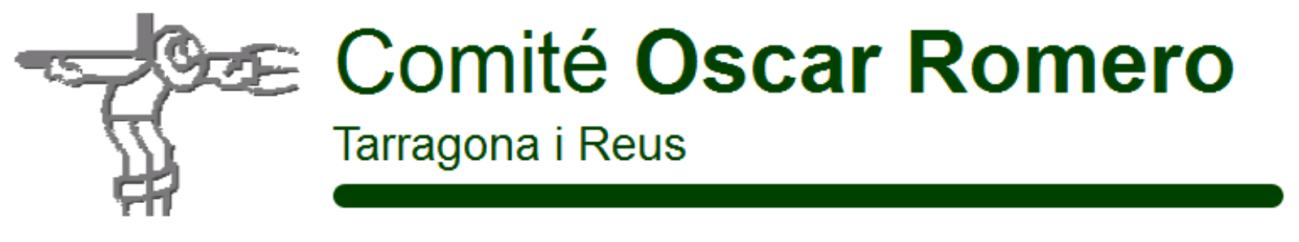 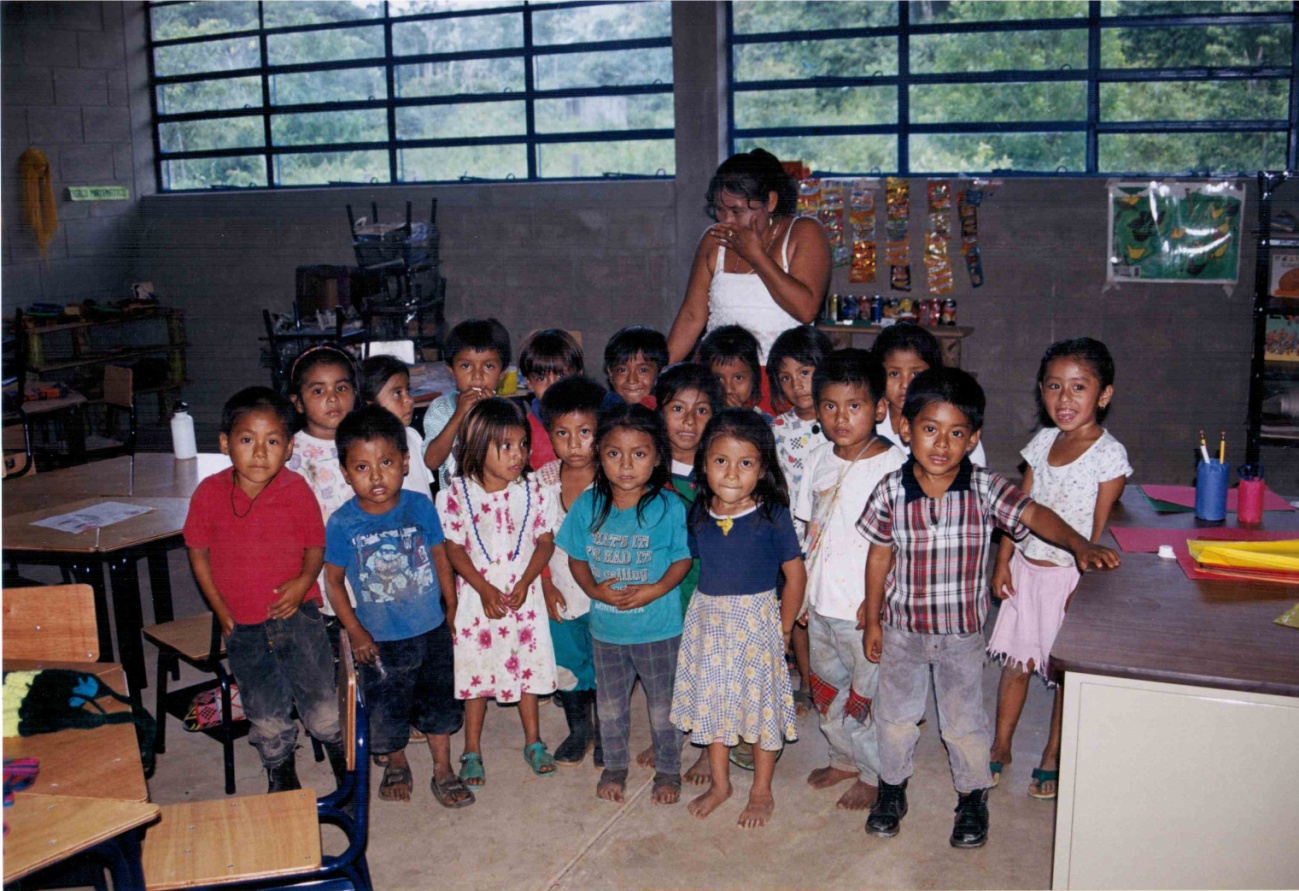 INDEXESTUDI COMPARATIU DE DADES         El Comitè Òscar Romero de Tarragona i Reus a recolçat des de la seva fundació a l’any 1986, molts mès projectes dels que podem contemplar en aquest treball. La búsqueda pels arxius deixen constancia de molts projectes que supossem que es van executar però la manca d’informació al respecte, tant pel tipus d’activitat com per l’ingrès o enviament de diners, no ens a permès integrar-los al nostre estudi.          En general, i amb les dades obtingudes, podem dir que com a mínim el Comitè a recolçat mès de 103 projectes solidaris de cooperació i la quantitat de diners en Euros  gestionats en aquestos es de 624.359,52 €. La quantitat de projectes per any han estat distribuits de la següent manera :         La majoria dels projectes s’han realitzat a Nicaragua i Guatemala, tot i que hi ha uns quants realitzats a El Salvador, Panamà, Repúplica Democràtica del Congo i a Catalunya. Els tipus de projectes que diferenciem per al nostre estudi es si es tracten de projectes de desenvolupament, assistencials, de beques o de sensibilització, y la distribució es la següent:        Podem observar a la taula que la majoria dels projectes de desenvolupament (21) i de projectes assistencials (24) s’han realitzat a Nicaragua, en canvi, la majoria de projectes de beques (24) s’han realitzat i es realitzen a Guatemala. Com es d’esperar, la majoria dels projectes de sensibilització (9) han estat executats a casa nostra.                  Distribució per països                            Distribució per tipus de projecte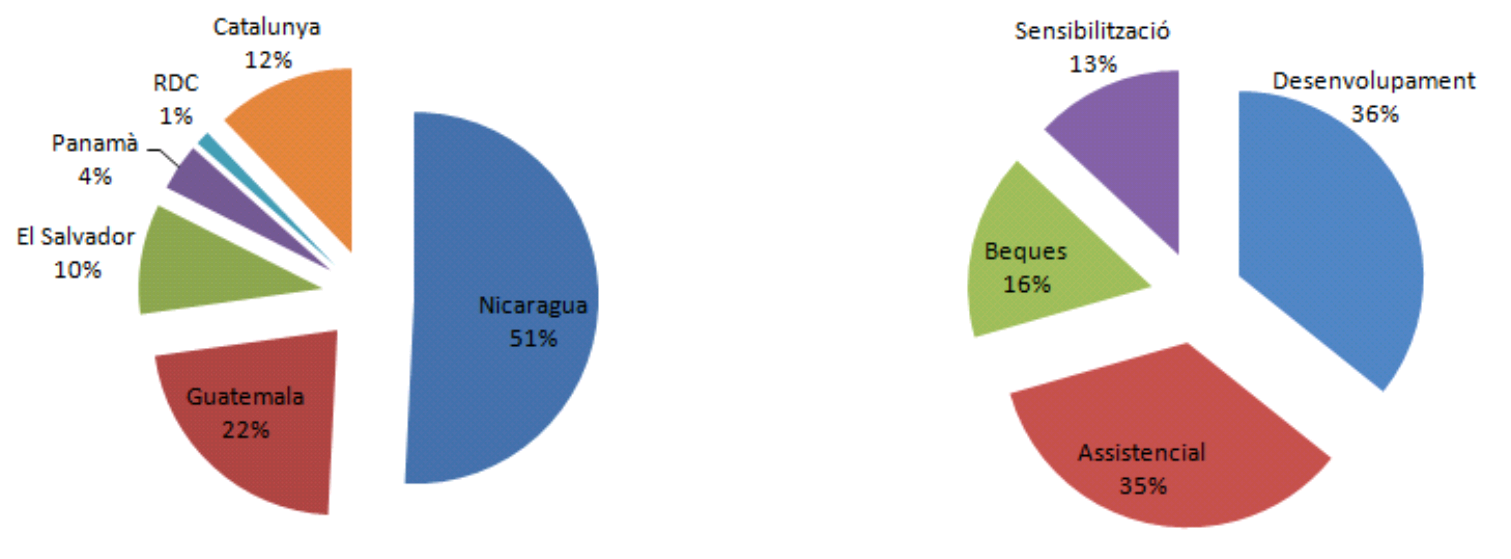         Les aportacions de les entitats públiques i privades de la regió de tarragona per a projectes de cooperació, ha estat molt important tots aquests anys. Aixì podem observar la següent taula, amb la distribució d’aportacions econòmiques per entitat i per tipus de projecte: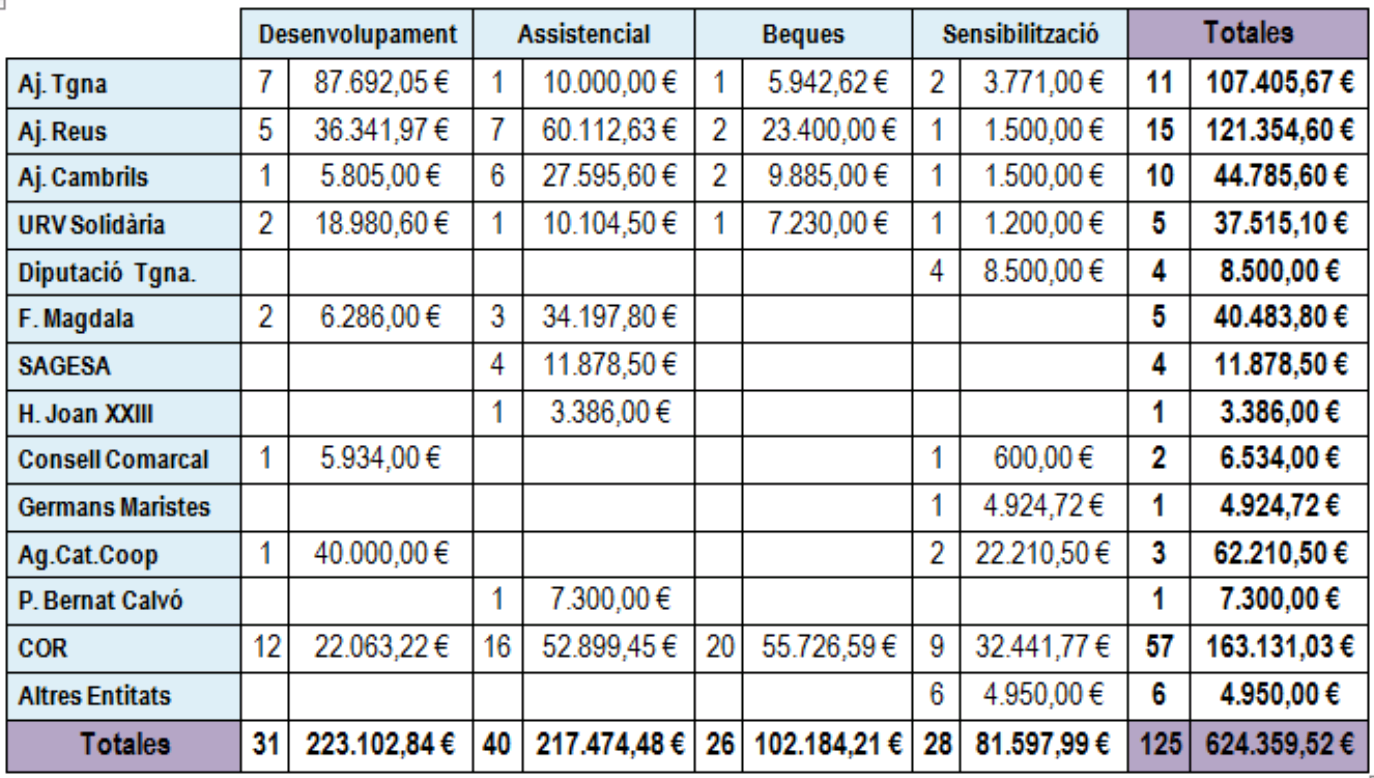                                              Distribució d’ajuts per entitats:Relació de projectes de cooperació, sensibilització i beques recolzats per                                       el Comité de Solidaritat Oscar Romero de Tarragona i Reus (1994-2014)Relació de projectes de cooperació, sensibilització i beques recolzats per                                       el Comité de Solidaritat Oscar Romero de Tarragona i Reus (1994-2014)Relació de projectes de cooperació, sensibilització i beques recolzats per                                       el Comité de Solidaritat Oscar Romero de Tarragona i Reus (1994-2014)Relació de projectes de cooperació, sensibilització i beques recolzats per                                       el Comité de Solidaritat Oscar Romero de Tarragona i Reus (1994-2014)Relació de projectes de cooperació, sensibilització i beques recolzats per                                       el Comité de Solidaritat Oscar Romero de Tarragona i Reus (1994-2014)Relació de projectes de cooperació, sensibilització i beques recolzats per                                       el Comité de Solidaritat Oscar Romero de Tarragona i Reus (1994-2014)Relació de projectes de cooperació, sensibilització i beques recolzats per                                       el Comité de Solidaritat Oscar Romero de Tarragona i Reus (1994-2014)Títol del Projecte:Títol del Projecte:Enfortiment de promotors de baseEnfortiment de promotors de baseEnfortiment de promotors de baseEnfortiment de promotors de baseEnfortiment de promotors de baseTipus de Projecte:Tipus de Projecte:AssistencialAssistencialAssistencialAssistencialAPaís i any:País i any:Tola, NicaraguaTola, NicaraguaTola, Nicaragua1994NEntitat contrapart:Entitat contrapart:CEB ManaguaCEB ManaguaCEB ManaguaCEB ManaguaCEB ManaguaBeneficiaris:Beneficiaris:12 promotors de base12 promotors de base12 promotors de base12 promotors de base12 promotors de baseResum d'activitat:Resum d'activitat:Compra d'animals de granja i infraestructures necessàries per a la producció pròpia d'autoconsum.Compra d'animals de granja i infraestructures necessàries per a la producció pròpia d'autoconsum.Compra d'animals de granja i infraestructures necessàries per a la producció pròpia d'autoconsum.Compra d'animals de granja i infraestructures necessàries per a la producció pròpia d'autoconsum.Compra d'animals de granja i infraestructures necessàries per a la producció pròpia d'autoconsum.Entitats col•laboradores :Entitats col•laboradores :COR, CEPACOR, CEPACOR, CEPACOR, CEPACOR, CEPAPressupost total:Pressupost total:$9.070,007.031,01 €Aportació C.O.R.Aportació C.O.R.Gestió Francesc XammarGestió Francesc XammarCOR$1.814,001.406,20 €Títol del Projecte:Títol del Projecte:Sembrant i produint per a la vidaSembrant i produint per a la vidaSembrant i produint per a la vidaSembrant i produint per a la vidaSembrant i produint per a la vidaTipus de Projecte:Tipus de Projecte:Desenvolupament de infraestructuresDesenvolupament de infraestructuresDesenvolupament de infraestructuresDesenvolupament de infraestructuresDPaís i any:País i any:Matagalpa, NicaraguaMatagalpa, NicaraguaMatagalpa, Nicaragua1995NEntitat contrapart:Entitat contrapart:CEB'sCEB'sCEB'sCEB'sCEB'sBeneficiaris:Beneficiaris:Comunitat Los Limones, municipi de San DionisioComunitat Los Limones, municipi de San DionisioComunitat Los Limones, municipi de San DionisioComunitat Los Limones, municipi de San DionisioComunitat Los Limones, municipi de San DionisioResum d'activitat:Resum d'activitat:Construcció de tancat de la finca i una caseta d'eines de conreuConstrucció de tancat de la finca i una caseta d'eines de conreuConstrucció de tancat de la finca i una caseta d'eines de conreuConstrucció de tancat de la finca i una caseta d'eines de conreuConstrucció de tancat de la finca i una caseta d'eines de conreuEntitats col•laboradores :Entitats col•laboradores :CEB's; CORCEB's; CORCEB's; CORCEB's; CORCEB's; CORPressupost total:Pressupost total:$604,52468,62 €Aportació C.O.R.Aportació C.O.R.Gestió Francesc XammarGestió Francesc XammarGestió Francesc XammarCOR468,62 €Títol del Projecte:Títol del Projecte:Promoció cultura juvenil cristianaPromoció cultura juvenil cristianaPromoció cultura juvenil cristianaPromoció cultura juvenil cristianaPromoció cultura juvenil cristianaTipus de Projecte:Tipus de Projecte:SensibilitzacióSensibilitzacióSensibilitzacióSensibilitzacióSPaís i any:País i any:Matagalpa, NicaraguaMatagalpa, NicaraguaMatagalpa, Nicaragua1995NEntitat contrapart:Entitat contrapart:CNPCNPCNPCNPCNPBeneficiaris:Beneficiaris:Comunitat de El ZapoteComunitat de El ZapoteComunitat de El ZapoteComunitat de El ZapoteComunitat de El ZapoteResum d'activitat:Resum d'activitat:Promoció cultural juvenil cristiana i campesinaPromoció cultural juvenil cristiana i campesinaPromoció cultural juvenil cristiana i campesinaPromoció cultural juvenil cristiana i campesinaPromoció cultural juvenil cristiana i campesinaEntitats col•laboradores :Entitats col•laboradores :CNP; CORCNP; CORCNP; CORCNP; CORCNP; CORPressupost total:Pressupost total:$563,00436,43 €Aportació C.O.R.Aportació C.O.R.Gestió Francesc XammarGestió Francesc XammarGestió Francesc XammarCOR436,43 €Títol del Projecte:Títol del Projecte:Projecte Alternativa de VidaProjecte Alternativa de VidaProjecte Alternativa de VidaProjecte Alternativa de VidaProjecte Alternativa de VidaTipus de Projecte:Tipus de Projecte:Desenvolupament productiuDesenvolupament productiuDesenvolupament productiuDesenvolupament productiuDPaís i any:País i any:San Ramón, NicaraguaSan Ramón, NicaraguaSan Ramón, Nicaragua1996NEntitat contrapart:Entitat contrapart:CEPACEPACEPACEPACEPABeneficiaris:Beneficiaris:Comunitat de San PabloComunitat de San PabloComunitat de San PabloComunitat de San PabloComunitat de San PabloResum d'activitat:Resum d'activitat:Compra de bestiar per iniciar un desenvolupament productiu amb la venda de carnCompra de bestiar per iniciar un desenvolupament productiu amb la venda de carnCompra de bestiar per iniciar un desenvolupament productiu amb la venda de carnCompra de bestiar per iniciar un desenvolupament productiu amb la venda de carnCompra de bestiar per iniciar un desenvolupament productiu amb la venda de carnEntitats col•laboradores :Entitats col•laboradores :CEPA: CORCEPA: CORCEPA: CORCEPA: CORCEPA: CORPressupost total:Pressupost total:$103,6080,31 €Aportació C.O.R.Aportació C.O.R.Gestió Francesc XammarGestió Francesc XammarGestió Francesc XammarCOR80,31 €Títol del Projecte:Títol del Projecte:Projecte de Gallines Projecte de Gallines Projecte de Gallines Projecte de Gallines Projecte de Gallines Tipus de Projecte:Tipus de Projecte:Desenvolupament productiuDesenvolupament productiuDesenvolupament productiuDesenvolupament productiuDPaís i any:País i any:Rivas, NicaraguaRivas, NicaraguaRivas, Nicaragua1996NEntitat contrapart:Entitat contrapart:CEB'sCEB'sCEB'sCEB'sCEB'sBeneficiaris:Beneficiaris:30 dones de la comunitat "Virgen Morena"30 dones de la comunitat "Virgen Morena"30 dones de la comunitat "Virgen Morena"30 dones de la comunitat "Virgen Morena"30 dones de la comunitat "Virgen Morena"Resum d'activitat:Resum d'activitat:Compra de 60 gallines a cada dona per iniciar l'activitat de producció d'ous per a la venda en els mercats localsCompra de 60 gallines a cada dona per iniciar l'activitat de producció d'ous per a la venda en els mercats localsCompra de 60 gallines a cada dona per iniciar l'activitat de producció d'ous per a la venda en els mercats localsCompra de 60 gallines a cada dona per iniciar l'activitat de producció d'ous per a la venda en els mercats localsCompra de 60 gallines a cada dona per iniciar l'activitat de producció d'ous per a la venda en els mercats localsEntitats col•laboradores :Entitats col•laboradores :CEB's; CORCEB's; CORCEB's; CORCEB's; CORCEB's; CORPressupost total:Pressupost total:$180,00139,53 €Aportació C.O.R.Aportació C.O.R.Gestió Francesc XammarGestió Francesc XammarGestió Francesc XammarCOR139,53 €Títol del Projecte:Títol del Projecte:Projecte d'Hidroponia a les Olles de sojaProjecte d'Hidroponia a les Olles de sojaProjecte d'Hidroponia a les Olles de sojaProjecte d'Hidroponia a les Olles de sojaProjecte d'Hidroponia a les Olles de sojaTipus de Projecte:Tipus de Projecte:AssistencialAssistencialAssistencialAssistencialAPaís i any:País i any:Managua, NicaraguaManagua, NicaraguaManagua, Nicaragua1996NEntitat contrapart:Entitat contrapart:CEB ManaguaCEB ManaguaCEB ManaguaCEB ManaguaCEB ManaguaBeneficiaris:Beneficiaris:Usuaris i treballadors de les olles de sojaUsuaris i treballadors de les olles de sojaUsuaris i treballadors de les olles de sojaUsuaris i treballadors de les olles de sojaUsuaris i treballadors de les olles de sojaResum d'activitat:Resum d'activitat:Producció de fruites i verdures per disminuir la dependencia externaProducció de fruites i verdures per disminuir la dependencia externaProducció de fruites i verdures per disminuir la dependencia externaProducció de fruites i verdures per disminuir la dependencia externaProducció de fruites i verdures per disminuir la dependencia externaEntitats col•laboradores :Entitats col•laboradores :CEB Managua; CORCEB Managua; CORCEB Managua; CORCEB Managua; CORCEB Managua; CORPressupost total:Pressupost total:$700,00542,64 €Aportació C.O.R.Aportació C.O.R.Gestió Francesc XammarGestió Francesc XammarGestió Francesc XammarCOR542,64 €Títol del Projecte:Títol del Projecte:Fons Rotatiu de dones amb problemes socioeconòmicsFons Rotatiu de dones amb problemes socioeconòmicsFons Rotatiu de dones amb problemes socioeconòmicsFons Rotatiu de dones amb problemes socioeconòmicsFons Rotatiu de dones amb problemes socioeconòmicsTipus de Projecte:Tipus de Projecte:AssistencialAssistencialAssistencialAssistencialAPaís i any:País i any:Managua, NicaraguaManagua, NicaraguaManagua, Nicaragua1996NEntitat contrapart:Entitat contrapart:CEB's San JudasCEB's San JudasCEB's San JudasCEB's San JudasCEB's San JudasBeneficiaris:Beneficiaris:Col·lectiu de dones en risc d'exclusió socialCol·lectiu de dones en risc d'exclusió socialCol·lectiu de dones en risc d'exclusió socialCol·lectiu de dones en risc d'exclusió socialCol·lectiu de dones en risc d'exclusió socialResum d'activitat:Resum d'activitat:Formació, Salut, atenció psicològica, atenció legal, beques-sortides laborals, préstecs per a petits negocis.Formació, Salut, atenció psicològica, atenció legal, beques-sortides laborals, préstecs per a petits negocis.Formació, Salut, atenció psicològica, atenció legal, beques-sortides laborals, préstecs per a petits negocis.Formació, Salut, atenció psicològica, atenció legal, beques-sortides laborals, préstecs per a petits negocis.Formació, Salut, atenció psicològica, atenció legal, beques-sortides laborals, préstecs per a petits negocis.Entitats col•laboradores :Entitats col•laboradores :CEB's San Judas; CORCEB's San Judas; CORCEB's San Judas; CORCEB's San Judas; CORCEB's San Judas; CORPressupost total:Pressupost total:$5.000,003.875,97 €Aportació C.O.R.Aportació C.O.R.Gestió Francesc XammarGestió Francesc XammarGestió Francesc XammarCOR3.875,97 €Títol del Projecte:Títol del Projecte:Autososteniment familiarAutososteniment familiarAutososteniment familiarAutososteniment familiarAutososteniment familiarTipus de Projecte:Tipus de Projecte:AssistencialAssistencialAssistencialAssistencialAPaís i any:País i any:San Ramón, NicaraguaSan Ramón, NicaraguaSan Ramón, Nicaragua1996NEntitat contrapart:Entitat contrapart:CEPACEPACEPACEPACEPABeneficiaris:Beneficiaris:Comunitats de "San Pablo i La Bailaora"Comunitats de "San Pablo i La Bailaora"Comunitats de "San Pablo i La Bailaora"Comunitats de "San Pablo i La Bailaora"Comunitats de "San Pablo i La Bailaora"Resum d'activitat:Resum d'activitat:Compra de gallines per a l'autoconsum de 10 familiesCompra de gallines per a l'autoconsum de 10 familiesCompra de gallines per a l'autoconsum de 10 familiesCompra de gallines per a l'autoconsum de 10 familiesCompra de gallines per a l'autoconsum de 10 familiesEntitats col•laboradores :Entitats col•laboradores :CEPA; CORCEPA; CORCEPA; CORCEPA; CORCEPA; CORPressupost total:Pressupost total:$10.400,008.062,02 €Aportació C.O.R.Aportació C.O.R.Gestió Francesc XammarGestió Francesc XammarGestió Francesc XammarCOR8.062,02 €Títol del Projecte:Títol del Projecte:Construcció d'una presa per a l'abastiment d'aiguaConstrucció d'una presa per a l'abastiment d'aiguaConstrucció d'una presa per a l'abastiment d'aiguaConstrucció d'una presa per a l'abastiment d'aiguaConstrucció d'una presa per a l'abastiment d'aiguaTipus de Projecte:Tipus de Projecte:Assistencial d'infraestructuresAssistencial d'infraestructuresAssistencial d'infraestructuresAssistencial d'infraestructuresAPaís i any:País i any:San RamónSan RamónSan Ramón1997NEntitat contrapart:Entitat contrapart:CEPACEPACEPACEPACEPABeneficiaris:Beneficiaris:Comunitats de "Los Limones" Comunitats de "Los Limones" Comunitats de "Los Limones" Comunitats de "Los Limones" Comunitats de "Los Limones" Resum d'activitat:Resum d'activitat:Construcció Presa per a l'abastiment d'aiguaConstrucció Presa per a l'abastiment d'aiguaConstrucció Presa per a l'abastiment d'aiguaConstrucció Presa per a l'abastiment d'aiguaConstrucció Presa per a l'abastiment d'aiguaEntitats col•laboradores :Entitats col•laboradores :CEPA, CORCEPA, CORCEPA, CORCEPA, CORCEPA, CORPressupost total:Pressupost total:$1.540,001.193,80 €Aportació C.O.R.Aportació C.O.R.Gestió Francesc XammarGestió Francesc XammarGestió Francesc XammarCOR1.193,80 €Títol del Projecte:Títol del Projecte:Construcció d'un local comunitariConstrucció d'un local comunitariConstrucció d'un local comunitariConstrucció d'un local comunitariConstrucció d'un local comunitariTipus de Projecte:Tipus de Projecte:AssistencialAssistencialAssistencialAssistencialAPaís i any:País i any:San Dionisio, NicaraguaSan Dionisio, NicaraguaSan Dionisio, Nicaragua1997NEntitat contrapart:Entitat contrapart:CEPACEPACEPACEPACEPABeneficiaris:Beneficiaris:Comunitat El ZapoteComunitat El ZapoteComunitat El ZapoteComunitat El ZapoteComunitat El ZapoteResum d'activitat:Resum d'activitat:Construcció d'un local per a les activitats comunitàriesConstrucció d'un local per a les activitats comunitàriesConstrucció d'un local per a les activitats comunitàriesConstrucció d'un local per a les activitats comunitàriesConstrucció d'un local per a les activitats comunitàriesEntitats col•laboradores :Entitats col•laboradores :CEPA; CORCEPA; CORCEPA; CORCEPA; CORCEPA; CORPressupost total:Pressupost total:$1.110,75861,05 €Aportació C.O.R.Aportació C.O.R.Gestió Francesc XammarGestió Francesc XammarGestió Francesc XammarCOR861,05 €Títol del Projecte:Títol del Projecte:Catecisme de Monseñor RomeroCatecisme de Monseñor RomeroCatecisme de Monseñor RomeroCatecisme de Monseñor RomeroCatecisme de Monseñor RomeroTipus de Projecte:Tipus de Projecte:SensibilitzacióSensibilitzacióSensibilitzacióSensibilitzacióSPaís i any:País i any:El SalvadorEl SalvadorEl Salvador1997ESEntitat contrapart:Entitat contrapart:CEB's El SalvadorCEB's El SalvadorCEB's El SalvadorCEB's El SalvadorCEB's El SalvadorBeneficiaris:Beneficiaris:Població de San SalvadorPoblació de San SalvadorPoblació de San SalvadorPoblació de San SalvadorPoblació de San SalvadorResum d'activitat:Resum d'activitat:Edició de 5000 exemplars del Catecisme i 2000 exemplars de l'indexEdició de 5000 exemplars del Catecisme i 2000 exemplars de l'indexEdició de 5000 exemplars del Catecisme i 2000 exemplars de l'indexEdició de 5000 exemplars del Catecisme i 2000 exemplars de l'indexEdició de 5000 exemplars del Catecisme i 2000 exemplars de l'indexEntitats col•laboradores :Entitats col•laboradores :CEB's El Salvador; COR; Germans Maristes de BarcelonaCEB's El Salvador; COR; Germans Maristes de BarcelonaCEB's El Salvador; COR; Germans Maristes de BarcelonaCEB's El Salvador; COR; Germans Maristes de BarcelonaCEB's El Salvador; COR; Germans Maristes de BarcelonaPressupost total:Pressupost total:$8.600,0011.094,00 €Aportació Entitats col.Aportació Entitats col.Germans Maristes BarcelonaGermans Maristes BarcelonaGM$3.817,614.924,72 €Aportació C.O.R.Aportació C.O.R.Gestió Francesc XammarGestió Francesc XammarGestió Francesc XammarTítol del Projecte:Títol del Projecte:"Luz a mi comunidad""Luz a mi comunidad""Luz a mi comunidad""Luz a mi comunidad""Luz a mi comunidad"Tipus de Projecte:Tipus de Projecte:Assistencial  desenvolupament de infraestructuresAssistencial  desenvolupament de infraestructuresAssistencial  desenvolupament de infraestructuresAssistencial  desenvolupament de infraestructuresAPaís i any:País i any:Matagalpa, NicaraguaMatagalpa, NicaraguaMatagalpa, Nicaragua1998NEntitat contrapart:Entitat contrapart:Cooperativa Ramón García Vanegas y CEPACooperativa Ramón García Vanegas y CEPACooperativa Ramón García Vanegas y CEPACooperativa Ramón García Vanegas y CEPACooperativa Ramón García Vanegas y CEPABeneficiaris:Beneficiaris:Comunitat "El Trentino", San Ramón, MatagalpaComunitat "El Trentino", San Ramón, MatagalpaComunitat "El Trentino", San Ramón, MatagalpaComunitat "El Trentino", San Ramón, MatagalpaComunitat "El Trentino", San Ramón, MatagalpaResum d'activitat:Resum d'activitat:Electrificació de les vivendesElectrificació de les vivendesElectrificació de les vivendesElectrificació de les vivendesElectrificació de les vivendesEntitats col•laboradores :Entitats col•laboradores :Cooperativa Ramón García Vanegas; CEPA; CORCooperativa Ramón García Vanegas; CEPA; CORCooperativa Ramón García Vanegas; CEPA; CORCooperativa Ramón García Vanegas; CEPA; CORCooperativa Ramón García Vanegas; CEPA; CORPressupost total:Pressupost total:$11.230,008.705,43 €Aportació C.O.R.Aportació C.O.R.Gestió Francesc XammarGestió Francesc XammarCOR$4.000,003.100,78 €Títol del Projecte:Títol del Projecte:Beca d'estudi en medicina naturalBeca d'estudi en medicina naturalBeca d'estudi en medicina naturalBeca d'estudi en medicina naturalBeca d'estudi en medicina naturalTipus de Projecte:Tipus de Projecte:Beca d'estudiBeca d'estudiBeca d'estudiBeca d'estudiBPaís i any:País i any:Managua, NicaraguaManagua, NicaraguaManagua, Nicaragua1999NEntitat contrapart:Entitat contrapart:CNPCNPCNPCNPCNPBeneficiaris:Beneficiaris:Alenjandra Reyes RomeroAlenjandra Reyes RomeroAlenjandra Reyes RomeroAlenjandra Reyes RomeroAlenjandra Reyes RomeroResum d'activitat:Resum d'activitat:Beca d'estudi en medicina naturalBeca d'estudi en medicina naturalBeca d'estudi en medicina naturalBeca d'estudi en medicina naturalBeca d'estudi en medicina naturalEntitats col•laboradores :Entitats col•laboradores :CNP; CORCNP; CORCNP; CORCNP; CORCNP; CORPressupost total:Pressupost total:$450,00348,84 €Aportació C.O.R.Aportació C.O.R.Gestió Francesc XammarGestió Francesc XammarGestió Francesc XammarCOR348,84 €Títol del Projecte:Títol del Projecte:Construcció de tanc metàl·lic per a la "casa hogar"Construcció de tanc metàl·lic per a la "casa hogar"Construcció de tanc metàl·lic per a la "casa hogar"Construcció de tanc metàl·lic per a la "casa hogar"Construcció de tanc metàl·lic per a la "casa hogar"Tipus de Projecte:Tipus de Projecte:Assistencial desenvolupament de infraestructuresAssistencial desenvolupament de infraestructuresAssistencial desenvolupament de infraestructuresAssistencial desenvolupament de infraestructuresAPaís i any:País i any:Managua, NicaraguaManagua, NicaraguaManagua, Nicaragua1999NEntitat contrapart:Entitat contrapart:CEB de ManaguaCEB de ManaguaCEB de ManaguaCEB de ManaguaCEB de ManaguaBeneficiaris:Beneficiaris:Usuaries de la "casa hogar"Usuaries de la "casa hogar"Usuaries de la "casa hogar"Usuaries de la "casa hogar"Usuaries de la "casa hogar"Resum d'activitat:Resum d'activitat:Millorar el suministrament d'aigua per la casaMillorar el suministrament d'aigua per la casaMillorar el suministrament d'aigua per la casaMillorar el suministrament d'aigua per la casaMillorar el suministrament d'aigua per la casaEntitats col•laboradores :Entitats col•laboradores :COR; CEB ManaguaCOR; CEB ManaguaCOR; CEB ManaguaCOR; CEB ManaguaCOR; CEB ManaguaPressupost total:Pressupost total:$2.906,582.253,16 €Aportació C.O.R.Aportació C.O.R.Gestió Francesc XammarGestió Francesc XammarGestió Francesc XammarCOR2.253,16 €Títol del Projecte:Títol del Projecte:Adquisició d'equips audiovisuals per a les escoles de "Fe i Alegria"Adquisició d'equips audiovisuals per a les escoles de "Fe i Alegria"Adquisició d'equips audiovisuals per a les escoles de "Fe i Alegria"Adquisició d'equips audiovisuals per a les escoles de "Fe i Alegria"Adquisició d'equips audiovisuals per a les escoles de "Fe i Alegria"Tipus de Projecte:Tipus de Projecte:AssistencialAssistencialAssistencialAssistencialAPaís i any:País i any:San Salvador, El SalvadorSan Salvador, El SalvadorSan Salvador, El Salvador1999ESEntitat contrapart:Entitat contrapart:Fe y AlegriaFe y AlegriaFe y AlegriaFe y AlegriaFe y AlegriaBeneficiaris:Beneficiaris:6 escoles de "Fe y Alegria"6 escoles de "Fe y Alegria"6 escoles de "Fe y Alegria"6 escoles de "Fe y Alegria"6 escoles de "Fe y Alegria"Resum d'activitat:Resum d'activitat:Compra de 6 televisors Philips i 3 vídeos VHSCompra de 6 televisors Philips i 3 vídeos VHSCompra de 6 televisors Philips i 3 vídeos VHSCompra de 6 televisors Philips i 3 vídeos VHSCompra de 6 televisors Philips i 3 vídeos VHSEntitats col•laboradores :Entitats col•laboradores :"Fe y Alegria", COR"Fe y Alegria", COR"Fe y Alegria", COR"Fe y Alegria", COR"Fe y Alegria", CORPressupost total:Pressupost total:$3.480,004.489,20 €Aportació C.O.R.Aportació C.O.R.Gestió Paco XammarGestió Paco XammarGestió Paco XammarCOR4.489,20 €Títol del Projecte:Títol del Projecte:Equipament de la biblioteca del centre de formació per a la dona (CEFMUJER)Equipament de la biblioteca del centre de formació per a la dona (CEFMUJER)Equipament de la biblioteca del centre de formació per a la dona (CEFMUJER)Equipament de la biblioteca del centre de formació per a la dona (CEFMUJER)Equipament de la biblioteca del centre de formació per a la dona (CEFMUJER)Tipus de Projecte:Tipus de Projecte:Assistencial EducatiuAssistencial EducatiuAssistencial EducatiuAssistencial EducatiuAPaís i any:País i any:Villalobos, PanamàVillalobos, PanamàVillalobos, Panamà2000PEntitat contrapart:Entitat contrapart:"Fe y Alegría" Panamà"Fe y Alegría" Panamà"Fe y Alegría" Panamà"Fe y Alegría" Panamà"Fe y Alegría" PanamàBeneficiaris:Beneficiaris:Persones amb pocs recursos, principalment dones de les zones rurals.Persones amb pocs recursos, principalment dones de les zones rurals.Persones amb pocs recursos, principalment dones de les zones rurals.Persones amb pocs recursos, principalment dones de les zones rurals.Persones amb pocs recursos, principalment dones de les zones rurals.Resum d'activitat:Resum d'activitat:Compra de llibres i equipament (Mobiliari, ordinador, aire acondicionat) per millorar el nivell educatiu dels beneficiaris.Compra de llibres i equipament (Mobiliari, ordinador, aire acondicionat) per millorar el nivell educatiu dels beneficiaris.Compra de llibres i equipament (Mobiliari, ordinador, aire acondicionat) per millorar el nivell educatiu dels beneficiaris.Compra de llibres i equipament (Mobiliari, ordinador, aire acondicionat) per millorar el nivell educatiu dels beneficiaris.Compra de llibres i equipament (Mobiliari, ordinador, aire acondicionat) per millorar el nivell educatiu dels beneficiaris.Entitats col•laboradores:Entitats col•laboradores:Ajuntament de Reus; C.O.R.; "Fe y Alegría".Ajuntament de Reus; C.O.R.; "Fe y Alegría".Ajuntament de Reus; C.O.R.; "Fe y Alegría".Ajuntament de Reus; C.O.R.; "Fe y Alegría".Ajuntament de Reus; C.O.R.; "Fe y Alegría".Pressupost total:Pressupost total:4.289,35 $3.325,00 €Aportació Entitats col.Aportació Entitats col.Ajuntament de ReusAjuntament de ReusAjuntament de ReusAR3.325,00 €Aportació C.O.R.Aportació C.O.R.Gestió Paco XammarGestió Paco XammarGestió Paco XammarTítol del Projecte:Títol del Projecte:Construcció d'un mur per a un terreny de 1,8 Ha. al barri de Mpasa.Construcció d'un mur per a un terreny de 1,8 Ha. al barri de Mpasa.Construcció d'un mur per a un terreny de 1,8 Ha. al barri de Mpasa.Construcció d'un mur per a un terreny de 1,8 Ha. al barri de Mpasa.Construcció d'un mur per a un terreny de 1,8 Ha. al barri de Mpasa.Tipus de Projecte:Tipus de Projecte:AssistencialAssistencialAssistencialAssistencialAPaís i any:País i any:Kinshasa, Rec. Dem. Congo.Kinshasa, Rec. Dem. Congo.Kinshasa, Rec. Dem. Congo.2000RDCEntitat contrapart:Entitat contrapart:Associació "Ekolo Ya Bondeko" (Poble de la Fraternitat)Associació "Ekolo Ya Bondeko" (Poble de la Fraternitat)Associació "Ekolo Ya Bondeko" (Poble de la Fraternitat)Associació "Ekolo Ya Bondeko" (Poble de la Fraternitat)Associació "Ekolo Ya Bondeko" (Poble de la Fraternitat)Beneficiaris:Beneficiaris:Les persones assistides al centre d'acollida que Ekolo Ya Bondeko té a Kinshasa.Les persones assistides al centre d'acollida que Ekolo Ya Bondeko té a Kinshasa.Les persones assistides al centre d'acollida que Ekolo Ya Bondeko té a Kinshasa.Les persones assistides al centre d'acollida que Ekolo Ya Bondeko té a Kinshasa.Les persones assistides al centre d'acollida que Ekolo Ya Bondeko té a Kinshasa.Resum d'activitat:Resum d'activitat:Construcció d'un mur per a un terreny de 1,8 Ha. al barri de Mpasa per garantir la seguretat dels usuaris i protegir les activitats agrícoles.Construcció d'un mur per a un terreny de 1,8 Ha. al barri de Mpasa per garantir la seguretat dels usuaris i protegir les activitats agrícoles.Construcció d'un mur per a un terreny de 1,8 Ha. al barri de Mpasa per garantir la seguretat dels usuaris i protegir les activitats agrícoles.Construcció d'un mur per a un terreny de 1,8 Ha. al barri de Mpasa per garantir la seguretat dels usuaris i protegir les activitats agrícoles.Construcció d'un mur per a un terreny de 1,8 Ha. al barri de Mpasa per garantir la seguretat dels usuaris i protegir les activitats agrícoles.Entitats col•laboradores:Entitats col•laboradores:Ajuntament de Reus; Ekolo Ya Bondeko; CORAjuntament de Reus; Ekolo Ya Bondeko; CORAjuntament de Reus; Ekolo Ya Bondeko; CORAjuntament de Reus; Ekolo Ya Bondeko; CORAjuntament de Reus; Ekolo Ya Bondeko; CORPressupost total:Pressupost total:40.813,32 $31.638,00 €Aportació Entitats col.Aportació Entitats col.Ajuntament de ReusAjuntament de ReusAR2.000.000 Ptas.7.752,00 €Aportació C.O.R.Aportació C.O.R.Gestió Paco XammarGestió Paco XammarGestió Paco XammarTítol del Projecte:Títol del Projecte:Granges avícoles i porcines per millorar la nutrició familiarGranges avícoles i porcines per millorar la nutrició familiarGranges avícoles i porcines per millorar la nutrició familiarGranges avícoles i porcines per millorar la nutrició familiarGranges avícoles i porcines per millorar la nutrició familiarTipus de Projecte:Tipus de Projecte:Desenvolupament productiuDesenvolupament productiuDesenvolupament productiuDesenvolupament productiuDPaís i any:País i any:Ribas, NicaraguaRibas, NicaraguaRibas, Nicaragua2000NEntitat contrapart:Entitat contrapart:APIER-CEPAAPIER-CEPAAPIER-CEPAAPIER-CEPAAPIER-CEPABeneficiaris:Beneficiaris:Població de 17 comunitatsPoblació de 17 comunitatsPoblació de 17 comunitatsPoblació de 17 comunitatsPoblació de 17 comunitatsResum d'activitat:Resum d'activitat:Compra d'aus i porcs per desenvolupar una activitat productiva i disminuir la desnutrició de les families.Compra d'aus i porcs per desenvolupar una activitat productiva i disminuir la desnutrició de les families.Compra d'aus i porcs per desenvolupar una activitat productiva i disminuir la desnutrició de les families.Compra d'aus i porcs per desenvolupar una activitat productiva i disminuir la desnutrició de les families.Compra d'aus i porcs per desenvolupar una activitat productiva i disminuir la desnutrició de les families.Entitats col•laboradores :Entitats col•laboradores :APIER-CEPA; COR; Ajuntament de ReusAPIER-CEPA; COR; Ajuntament de ReusAPIER-CEPA; COR; Ajuntament de ReusAPIER-CEPA; COR; Ajuntament de ReusAPIER-CEPA; COR; Ajuntament de ReusPressupost total:Pressupost total:$19.798,0025.539,42 €Aportació Entitats col.Aportació Entitats col.Ajuntament de Reus (AR)Ajuntament de Reus (AR)500.000 ptas$2.590,673.341,97 €Aportació C.O.R.Aportació C.O.R.Gestió Francesc XammarGestió Francesc XammarGestió Francesc XammarTítol del Projecte:Títol del Projecte:Centre d'eucaristia i activitats culturals (Centre comunitari)Centre d'eucaristia i activitats culturals (Centre comunitari)Centre d'eucaristia i activitats culturals (Centre comunitari)Centre d'eucaristia i activitats culturals (Centre comunitari)Tipus de Projecte:Tipus de Projecte:AssistencialAssistencialAssistencialAssistencialAPaís i any:País i any:Carazo, NicaraguaCarazo, NicaraguaCarazo, Nicaragua2001NEntitat contrapart:Entitat contrapart:Fundació Comunitat Cristiana "Román Esteban"Fundació Comunitat Cristiana "Román Esteban"Fundació Comunitat Cristiana "Román Esteban"Fundació Comunitat Cristiana "Román Esteban"Fundació Comunitat Cristiana "Román Esteban"Beneficiaris:Beneficiaris:La Comunitat de Jinotepe, Carazo.La Comunitat de Jinotepe, Carazo.La Comunitat de Jinotepe, Carazo.La Comunitat de Jinotepe, Carazo.La Comunitat de Jinotepe, Carazo.Resum d'activitat:Resum d'activitat:La construcció d'un Centre d'Eucaristia i d'activitats culturals.La construcció d'un Centre d'Eucaristia i d'activitats culturals.La construcció d'un Centre d'Eucaristia i d'activitats culturals.La construcció d'un Centre d'Eucaristia i d'activitats culturals.La construcció d'un Centre d'Eucaristia i d'activitats culturals.Entitats col•laboradores :Entitats col•laboradores :Fòrum Solidari Joan XXIII; Fundació Román Esteban; CORFòrum Solidari Joan XXIII; Fundació Román Esteban; CORFòrum Solidari Joan XXIII; Fundació Román Esteban; CORFòrum Solidari Joan XXIII; Fundació Román Esteban; CORFòrum Solidari Joan XXIII; Fundació Román Esteban; CORAportació Entitats col.Aportació Entitats col.Fòrum Solidari Joan XXIIIFòrum Solidari Joan XXIIIFòrum Solidari Joan XXIIIHOSP3.386,00 €Aportació C.O.R.Aportació C.O.R.Gestió Estrella RamosGestió Estrella RamosGestió Estrella RamosCOR1.200,00 €Títol del Projecte:Títol del Projecte:Granges avícoles per millorar la nutrició infantilGranges avícoles per millorar la nutrició infantilGranges avícoles per millorar la nutrició infantilGranges avícoles per millorar la nutrició infantilGranges avícoles per millorar la nutrició infantilTipus de Projecte:Tipus de Projecte:Desenvolupament productiuDesenvolupament productiuDesenvolupament productiuDesenvolupament productiuDPaís i any:País i any:Managua, NicaraguaManagua, NicaraguaManagua, Nicaragua2001NEntitat contrapart:Entitat contrapart:CEPA i CNPCEPA i CNPCEPA i CNPCEPA i CNPCEPA i CNPBeneficiaris:Beneficiaris:8 comunitats rurals8 comunitats rurals8 comunitats rurals8 comunitats rurals8 comunitats ruralsResum d'activitat:Resum d'activitat:Producció d'ous i carn per a la vendaProducció d'ous i carn per a la vendaProducció d'ous i carn per a la vendaProducció d'ous i carn per a la vendaProducció d'ous i carn per a la vendaEntitats col•laboradores :Entitats col•laboradores :CEPA; CNP;  CORCEPA; CNP;  CORCEPA; CNP;  CORCEPA; CNP;  CORCEPA; CNP;  CORPressupost total:Pressupost total:$2.270,002.928,30 €Aportació C.O.R.Aportació C.O.R.Gestió Francesc XammarGestió Francesc XammarGestió Francesc XammarCOR2.928,30 €Títol del Projecte:Títol del Projecte:Producció Agropecuària de CEFMUJERProducció Agropecuària de CEFMUJERProducció Agropecuària de CEFMUJERProducció Agropecuària de CEFMUJERProducció Agropecuària de CEFMUJERTipus de Projecte:Tipus de Projecte:Desenvolupament productiuDesenvolupament productiuDesenvolupament productiuDesenvolupament productiuDPaís i any:País i any:PanamáPanamáPanamá2001PEntitat contrapart:Entitat contrapart:"Fe y Alegria""Fe y Alegria""Fe y Alegria""Fe y Alegria""Fe y Alegria"Beneficiaris:Beneficiaris:30 joves indígenes30 joves indígenes30 joves indígenes30 joves indígenes30 joves indígenesResum d'activitat:Resum d'activitat:Infraetructures per activitats de granja i agriculturaInfraetructures per activitats de granja i agriculturaInfraetructures per activitats de granja i agriculturaInfraetructures per activitats de granja i agriculturaInfraetructures per activitats de granja i agriculturaEntitats col•laboradores :Entitats col•laboradores :"Fe y Alegria"; COR; Consell Comarcal del Tarragonès"Fe y Alegria"; COR; Consell Comarcal del Tarragonès"Fe y Alegria"; COR; Consell Comarcal del Tarragonès"Fe y Alegria"; COR; Consell Comarcal del Tarragonès"Fe y Alegria"; COR; Consell Comarcal del TarragonèsPressupost total:Pressupost total:Consell Comarcal del TarragonèsConsell Comarcal del TarragonèsConsell Comarcal del Tarragonès$4.600,005.934,00 €Aportació C.O.R.Aportació C.O.R.Gestió Baula - EusebiGestió Baula - EusebiGestió Baula - EusebiGestió Baula - EusebiGestió Baula - EusebiTítol del Projecte:Títol del Projecte:Millora de les infraestructures educatives del col.legi "Belén Estelí".Millora de les infraestructures educatives del col.legi "Belén Estelí".Millora de les infraestructures educatives del col.legi "Belén Estelí".Millora de les infraestructures educatives del col.legi "Belén Estelí".Millora de les infraestructures educatives del col.legi "Belén Estelí".Tipus de Projecte:Tipus de Projecte:Assistencial d'infraestructuresAssistencial d'infraestructuresAssistencial d'infraestructuresAssistencial d'infraestructuresAPaís i any:País i any:Estelí, Nicaragua.Estelí, Nicaragua.Estelí, Nicaragua.2001NEntitat contrapart:Entitat contrapart:"Fe y Alegria" Nicaragua"Fe y Alegria" Nicaragua"Fe y Alegria" Nicaragua"Fe y Alegria" Nicaragua"Fe y Alegria" NicaraguaBeneficiaris:Beneficiaris:Nens i nenes del barri "Alfredo Lazo" al Municipi de Estelí.Nens i nenes del barri "Alfredo Lazo" al Municipi de Estelí.Nens i nenes del barri "Alfredo Lazo" al Municipi de Estelí.Nens i nenes del barri "Alfredo Lazo" al Municipi de Estelí.Nens i nenes del barri "Alfredo Lazo" al Municipi de Estelí.Resum d'activitat:Resum d'activitat:Construcció d'un aula i el seu mobiliari per l'ampliació del col.legi i d'aquesta manera donar cabuda a més quantitat d'estudiants.Construcció d'un aula i el seu mobiliari per l'ampliació del col.legi i d'aquesta manera donar cabuda a més quantitat d'estudiants.Construcció d'un aula i el seu mobiliari per l'ampliació del col.legi i d'aquesta manera donar cabuda a més quantitat d'estudiants.Construcció d'un aula i el seu mobiliari per l'ampliació del col.legi i d'aquesta manera donar cabuda a més quantitat d'estudiants.Construcció d'un aula i el seu mobiliari per l'ampliació del col.legi i d'aquesta manera donar cabuda a més quantitat d'estudiants.Entitats col•laboradores:Entitats col•laboradores:Fundació Magdala; "Fe y Alegria" Nicaragua; CORFundació Magdala; "Fe y Alegria" Nicaragua; CORFundació Magdala; "Fe y Alegria" Nicaragua; CORFundació Magdala; "Fe y Alegria" Nicaragua; CORFundació Magdala; "Fe y Alegria" Nicaragua; CORPressupost total:Pressupost total:2.181,74 Ptas.13.112,55 €Aportació Entitats col.Aportació Entitats col.Fundació MagdalaFundació MagdalaFundació MagdalaFM13.112,55 €Aportació C.O.R.Aportació C.O.R.Gestió Salvador PuigGestió Salvador PuigGestió Salvador PuigTítol del Projecte:Títol del Projecte:Habitatges per a Comunitats afectades pels terratrèmols.Habitatges per a Comunitats afectades pels terratrèmols.Habitatges per a Comunitats afectades pels terratrèmols.Habitatges per a Comunitats afectades pels terratrèmols.Habitatges per a Comunitats afectades pels terratrèmols.Tipus de Projecte:Tipus de Projecte:Assistencial d'infrastructuresAssistencial d'infrastructuresAPaís i any:País i any:Departament "La Libertad", El SalvadorDepartament "La Libertad", El SalvadorDepartament "La Libertad", El Salvador2001ESEntitat contrapart:Entitat contrapart:FundhamerFundhamerFundhamerFundhamerFundhamerBeneficiaris:Beneficiaris:20 famílies damnificades de la Comunitat "Jardines de Colón", al municipi de "Colón"20 famílies damnificades de la Comunitat "Jardines de Colón", al municipi de "Colón"20 famílies damnificades de la Comunitat "Jardines de Colón", al municipi de "Colón"20 famílies damnificades de la Comunitat "Jardines de Colón", al municipi de "Colón"20 famílies damnificades de la Comunitat "Jardines de Colón", al municipi de "Colón"Resum d'activitat:Resum d'activitat:Construcció de 20 habitatges.Construcció de 20 habitatges.Construcció de 20 habitatges.Construcció de 20 habitatges.Construcció de 20 habitatges.Entitats col•laboradores:Entitats col•laboradores:Ajuntament de Reus; Fundhamer; CORAjuntament de Reus; Fundhamer; CORAjuntament de Reus; Fundhamer; CORPressupost total:Pressupost total:12.000,00 $9.302,30 €Aportació Entitats col.Aportació Entitats col.Ajuntament de ReusAjuntament de ReusAjuntament de ReusAR9.302,30 €Aportació C.O.R.Aportació C.O.R.Gestió Francesc XammarGestió Francesc XammarGestió Francesc XammarTítol del Projecte:Títol del Projecte:Suport d'activitats productives de desplaçats a Jaqué Darién.Suport d'activitats productives de desplaçats a Jaqué Darién.Suport d'activitats productives de desplaçats a Jaqué Darién.Suport d'activitats productives de desplaçats a Jaqué Darién.Suport d'activitats productives de desplaçats a Jaqué Darién.Tipus de Projecte:Tipus de Projecte:DesenvolupamentDesenvolupamentDesenvolupamentDesenvolupamentDPaís i any:País i any:Jaqué Darién, PanamàJaqué Darién, PanamàJaqué Darién, Panamà2001PEntitat contrapart:Entitat contrapart:"Fe y Alegría" Panamá"Fe y Alegría" Panamá"Fe y Alegría" Panamá"Fe y Alegría" Panamá"Fe y Alegría" PanamáBeneficiaris:Beneficiaris:30 Refugiats Colombians desplaçats a la regió de Jaqué Darién.30 Refugiats Colombians desplaçats a la regió de Jaqué Darién.30 Refugiats Colombians desplaçats a la regió de Jaqué Darién.30 Refugiats Colombians desplaçats a la regió de Jaqué Darién.30 Refugiats Colombians desplaçats a la regió de Jaqué Darién.Resum d'activitat:Resum d'activitat:Crear una petita granja per criar animals de consum i ensenyar a la vegada els conceptes necessàris sobre producció agropecuària.Crear una petita granja per criar animals de consum i ensenyar a la vegada els conceptes necessàris sobre producció agropecuària.Crear una petita granja per criar animals de consum i ensenyar a la vegada els conceptes necessàris sobre producció agropecuària.Crear una petita granja per criar animals de consum i ensenyar a la vegada els conceptes necessàris sobre producció agropecuària.Crear una petita granja per criar animals de consum i ensenyar a la vegada els conceptes necessàris sobre producció agropecuària.Entitats col•laboradores:Entitats col•laboradores:Ajuntament de Tarragona; "Fe y Alegría"; CORAjuntament de Tarragona; "Fe y Alegría"; CORAjuntament de Tarragona; "Fe y Alegría"; CORAjuntament de Tarragona; "Fe y Alegría"; CORAjuntament de Tarragona; "Fe y Alegría"; CORPressupost total:Pressupost total:26,922,00$20.870,00 €Aportació Entitats col.Aportació Entitats col.Ajuntament de TarragonaAjuntament de TarragonaAjuntament de TarragonaAT11.419,20 €Aportació C.O.R.Aportació C.O.R.Gestió Francesc XammarGestió Francesc XammarGestió Francesc XammarTítol del Projecte:Títol del Projecte:Acompanyament sanitari a joves de Jaqué y DariénAcompanyament sanitari a joves de Jaqué y DariénAcompanyament sanitari a joves de Jaqué y DariénAcompanyament sanitari a joves de Jaqué y DariénAcompanyament sanitari a joves de Jaqué y DariénTipus de Projecte:Tipus de Projecte:AssistencialAssistencialAssistencialAssistencialAPaís i any:País i any:PanamáPanamáPanamá2001PEntitat contrapart:Entitat contrapart:"Fe y alegria" Panamá"Fe y alegria" Panamá"Fe y alegria" Panamá"Fe y alegria" Panamá"Fe y alegria" PanamáBeneficiaris:Beneficiaris:Joves de les comunitats indígenes de Jaqué i DariénJoves de les comunitats indígenes de Jaqué i DariénJoves de les comunitats indígenes de Jaqué i DariénJoves de les comunitats indígenes de Jaqué i DariénJoves de les comunitats indígenes de Jaqué i DariénResum d'activitat:Resum d'activitat:Suport en la compra d'un braç ortopèdic per al jove Luís PachecoSuport en la compra d'un braç ortopèdic per al jove Luís PachecoSuport en la compra d'un braç ortopèdic per al jove Luís PachecoSuport en la compra d'un braç ortopèdic per al jove Luís PachecoSuport en la compra d'un braç ortopèdic per al jove Luís PachecoEntitats col•laboradores :Entitats col•laboradores :"Fe y Alegria", COR"Fe y Alegria", COR"Fe y Alegria", COR"Fe y Alegria", COR"Fe y Alegria", CORPressupost total:Pressupost total:$3.871,004.993,59 €Aportació C.O.R.Aportació C.O.R.Gestió Baula Sta MargaridaGestió Baula Sta MargaridaGestió Baula Sta MargaridaCOR4.993,59 €Títol del Projecte:Títol del Projecte:Enfortiment al desenvolupament integral de la infantessa.Enfortiment al desenvolupament integral de la infantessa.Enfortiment al desenvolupament integral de la infantessa.Enfortiment al desenvolupament integral de la infantessa.Enfortiment al desenvolupament integral de la infantessa.Tipus de Projecte:Tipus de Projecte:Assistencial educatiuAssistencial educatiuAssistencial educatiuAssistencial educatiuAPaís i any:País i any:Municipi de Tola, Depart. Rivas, NicaraguaMunicipi de Tola, Depart. Rivas, NicaraguaMunicipi de Tola, Depart. Rivas, Nicaragua2001NEntitat contrapart:Entitat contrapart:APIER-C.E.P.A.APIER-C.E.P.A.APIER-C.E.P.A.APIER-C.E.P.A.APIER-C.E.P.A.Beneficiaris:Beneficiaris:293 Nens i nenes de 0 a 3 anys de 18 comunitats.293 Nens i nenes de 0 a 3 anys de 18 comunitats.293 Nens i nenes de 0 a 3 anys de 18 comunitats.293 Nens i nenes de 0 a 3 anys de 18 comunitats.293 Nens i nenes de 0 a 3 anys de 18 comunitats.Resum d'activitat:Resum d'activitat:Entitats col•laboradores:Entitats col•laboradores:Ajuntament de Reus; APIER-CEPA; CORAjuntament de Reus; APIER-CEPA; CORAjuntament de Reus; APIER-CEPA; CORAjuntament de Reus; APIER-CEPA; CORAjuntament de Reus; APIER-CEPA; CORPressupost total:Pressupost total:88.232,20 €Import sol·licitatImport sol·licitatAjuntament de ReusAjuntament de ReusAjuntament de Reus23.026,76 $17.850,20 €Aportació Entitats col.Aportació Entitats col.Ajuntament de Reus Ajuntament de Reus Ajuntament de Reus Aportació C.O.R.Aportació C.O.R.Gestió Àngels ExpósitoGestió Àngels ExpósitoGestió Àngels ExpósitoCONCEDIT ???CONCEDIT ???Títol del Projecte:Títol del Projecte:Instal·lació d'un sistema elèctric en 15 habitatges a Santiago TorresInstal·lació d'un sistema elèctric en 15 habitatges a Santiago TorresInstal·lació d'un sistema elèctric en 15 habitatges a Santiago TorresInstal·lació d'un sistema elèctric en 15 habitatges a Santiago TorresInstal·lació d'un sistema elèctric en 15 habitatges a Santiago TorresTipus de Projecte:Tipus de Projecte:AssistencialAssistencialAssistencialAssistencialAPaís i any:País i any:El SalvadorEl SalvadorEl Salvador2002ESEntitat contrapart:Entitat contrapart:Parròquia "San Antonio Abad"Parròquia "San Antonio Abad"Parròquia "San Antonio Abad"Parròquia "San Antonio Abad"Parròquia "San Antonio Abad"Beneficiaris:Beneficiaris:15 famílies de la comunitat de la parròquia15 famílies de la comunitat de la parròquia15 famílies de la comunitat de la parròquia15 famílies de la comunitat de la parròquia15 famílies de la comunitat de la parròquiaResum d'activitat:Resum d'activitat:Instal.lació d'un sistema elèctric i reparació de les canonades en 15 vivendesInstal.lació d'un sistema elèctric i reparació de les canonades en 15 vivendesInstal.lació d'un sistema elèctric i reparació de les canonades en 15 vivendesInstal.lació d'un sistema elèctric i reparació de les canonades en 15 vivendesInstal.lació d'un sistema elèctric i reparació de les canonades en 15 vivendesEntitats col•laboradores :Entitats col•laboradores :Parroquia San Antoni Abad; Ajuntament de Reus; CORParroquia San Antoni Abad; Ajuntament de Reus; CORParroquia San Antoni Abad; Ajuntament de Reus; CORParroquia San Antoni Abad; Ajuntament de Reus; CORParroquia San Antoni Abad; Ajuntament de Reus; CORPressupost total:Pressupost total:$12.000,009.302,33 €Aportació Entitats col.Aportació Entitats col.Ajuntament de Reus Ajuntament de Reus Ajuntament de Reus AR9.302,33 €Aportació C.O.R.Aportació C.O.R.Gestió Bárbara CortésGestió Bárbara CortésGestió Bárbara CortésTítol del Projecte:Títol del Projecte:Projecte de beques i mestresProjecte de beques i mestresProjecte de beques i mestresProjecte de beques i mestresProjecte de beques i mestresTipus de Projecte:Tipus de Projecte:BequesBequesBequesBequesBPaís i any:País i any:Matagalpa, NicaraguaMatagalpa, NicaraguaMatagalpa, Nicaragua2002NEntitat contrapart:Entitat contrapart:C.E.P.AC.E.P.AC.E.P.AC.E.P.AC.E.P.ABeneficiaris:Beneficiaris:9 alumnes i 8 mestres9 alumnes i 8 mestres9 alumnes i 8 mestres9 alumnes i 8 mestres9 alumnes i 8 mestresResum d'activitat:Resum d'activitat:Finançament dels estudis als alumnes i pagament de salaris als mestres de l'escola "Fray Bartolomé" al Municipi de "San Ramón"Finançament dels estudis als alumnes i pagament de salaris als mestres de l'escola "Fray Bartolomé" al Municipi de "San Ramón"Finançament dels estudis als alumnes i pagament de salaris als mestres de l'escola "Fray Bartolomé" al Municipi de "San Ramón"Finançament dels estudis als alumnes i pagament de salaris als mestres de l'escola "Fray Bartolomé" al Municipi de "San Ramón"Finançament dels estudis als alumnes i pagament de salaris als mestres de l'escola "Fray Bartolomé" al Municipi de "San Ramón"Entitats col•laboradores:Entitats col•laboradores:Comité de Solidaritat Óscar Romero de TarragonaComité de Solidaritat Óscar Romero de TarragonaComité de Solidaritat Óscar Romero de TarragonaComité de Solidaritat Óscar Romero de TarragonaComité de Solidaritat Óscar Romero de TarragonaPressupost total:Pressupost total:1.300,00 $1.007,75 €Aportació C.O.R.Aportació C.O.R.Gestió Francesc XammarGestió Francesc XammarGestió Francesc XammarCOR1.007,75 €Títol del Projecte:Títol del Projecte:Móduls formatius per a joves i adolescents.Móduls formatius per a joves i adolescents.Móduls formatius per a joves i adolescents.Móduls formatius per a joves i adolescents.Móduls formatius per a joves i adolescents.Tipus de Projecte:Tipus de Projecte:Assistencial educatiuAssistencial educatiuAssistencial educatiuAssistencial educatiuAPaís i any:País i any:Municipi de Tola, Depart. Rivas, NicaraguaMunicipi de Tola, Depart. Rivas, NicaraguaMunicipi de Tola, Depart. Rivas, Nicaragua2002NEntitat contrapart:Entitat contrapart:APIER-C.E.P.A.APIER-C.E.P.A.APIER-C.E.P.A.APIER-C.E.P.A.APIER-C.E.P.A.Beneficiaris:Beneficiaris:130 joves de les comunitats de "El Zapote, Barrio Nuevo, El Lajal, Pablo López, Las Delicias y Remate"130 joves de les comunitats de "El Zapote, Barrio Nuevo, El Lajal, Pablo López, Las Delicias y Remate"130 joves de les comunitats de "El Zapote, Barrio Nuevo, El Lajal, Pablo López, Las Delicias y Remate"130 joves de les comunitats de "El Zapote, Barrio Nuevo, El Lajal, Pablo López, Las Delicias y Remate"130 joves de les comunitats de "El Zapote, Barrio Nuevo, El Lajal, Pablo López, Las Delicias y Remate"Resum d'activitat:Resum d'activitat:Tallers de formació i capacitació per a nens, joves i adults en diferents matèries.Tallers de formació i capacitació per a nens, joves i adults en diferents matèries.Tallers de formació i capacitació per a nens, joves i adults en diferents matèries.Tallers de formació i capacitació per a nens, joves i adults en diferents matèries.Tallers de formació i capacitació per a nens, joves i adults en diferents matèries.Entitats col•laboradores:Entitats col•laboradores:Ajuntament de Reus; APIER-CEPA; CORAjuntament de Reus; APIER-CEPA; CORAjuntament de Reus; APIER-CEPA; CORAjuntament de Reus; APIER-CEPA; CORAjuntament de Reus; APIER-CEPA; CORPressupost total:Pressupost total:9.264,00 €Aportació Entitats col.Aportació Entitats col.Ajuntament de Reus Ajuntament de Reus Ajuntament de Reus AR9.264,00 €Aportació C.O.R.Aportació C.O.R.Gestió Àngels ExpósitoGestió Àngels ExpósitoGestió Àngels ExpósitoTítol del Projecte:Títol del Projecte:Enfortiment del treball a 28 comunitats rurals de Tola.Enfortiment del treball a 28 comunitats rurals de Tola.Enfortiment del treball a 28 comunitats rurals de Tola.Enfortiment del treball a 28 comunitats rurals de Tola.Enfortiment del treball a 28 comunitats rurals de Tola.Tipus de Projecte:Tipus de Projecte:Assistencial educatiuAssistencial educatiuAssistencial educatiuAssistencial educatiuAPaís i any:País i any:Municipi de Tola, Depart. Rivas, NicaraguaMunicipi de Tola, Depart. Rivas, NicaraguaMunicipi de Tola, Depart. Rivas, Nicaragua2002NEntitat contrapart:Entitat contrapart:APIER-C.E.P.A.APIER-C.E.P.A.APIER-C.E.P.A.APIER-C.E.P.A.APIER-C.E.P.A.Beneficiaris:Beneficiaris:1.557 persones de 28 comunitats del municipi de Tola1.557 persones de 28 comunitats del municipi de Tola1.557 persones de 28 comunitats del municipi de Tola1.557 persones de 28 comunitats del municipi de Tola1.557 persones de 28 comunitats del municipi de TolaResum d'activitat:Resum d'activitat:Tallers de formació i capacitació per a nens, joves i adults en diferents matèries.Tallers de formació i capacitació per a nens, joves i adults en diferents matèries.Tallers de formació i capacitació per a nens, joves i adults en diferents matèries.Tallers de formació i capacitació per a nens, joves i adults en diferents matèries.Tallers de formació i capacitació per a nens, joves i adults en diferents matèries.Entitats col•laboradores:Entitats col•laboradores:Ajuntament de Reus; APIER-CEPA; CORAjuntament de Reus; APIER-CEPA; CORAjuntament de Reus; APIER-CEPA; CORAjuntament de Reus; APIER-CEPA; CORAjuntament de Reus; APIER-CEPA; CORPressupost total:Pressupost total:114.455,40 $88.725,12€Aportació Entitats col.Aportació Entitats col.Ajuntament de Reus Ajuntament de Reus Ajuntament de Reus Aportació C.O.R.Aportació C.O.R.Gestió Àngels ExpósitoGestió Àngels ExpósitoGestió Àngels ExpósitoCONCEDIT ???CONCEDIT ???Títol del Projecte:Títol del Projecte:Salut e higiene comunitàriaSalut e higiene comunitàriaSalut e higiene comunitàriaSalut e higiene comunitàriaSalut e higiene comunitàriaTipus de Projecte:Tipus de Projecte:Assistencial sanitariAssistencial sanitariAssistencial sanitariAssistencial sanitariAPaís i any:País i any:Matagalpa, NicaraguaMatagalpa, NicaraguaMatagalpa, Nicaragua2002NEntitat contrapart:Entitat contrapart:C.E.P.A.C.E.P.A.C.E.P.A.C.E.P.A.C.E.P.A.Beneficiaris:Beneficiaris:100 famílies de les comunitats "Horno, La Amancia, Los Pinos y Los Limones"100 famílies de les comunitats "Horno, La Amancia, Los Pinos y Los Limones"100 famílies de les comunitats "Horno, La Amancia, Los Pinos y Los Limones"100 famílies de les comunitats "Horno, La Amancia, Los Pinos y Los Limones"100 famílies de les comunitats "Horno, La Amancia, Los Pinos y Los Limones"Resum d'activitat:Resum d'activitat:Construcció de 100 lletrines per contribuir a la millora de la salubritat de les ComunitatsConstrucció de 100 lletrines per contribuir a la millora de la salubritat de les ComunitatsConstrucció de 100 lletrines per contribuir a la millora de la salubritat de les ComunitatsConstrucció de 100 lletrines per contribuir a la millora de la salubritat de les ComunitatsConstrucció de 100 lletrines per contribuir a la millora de la salubritat de les ComunitatsEntitats col•laboradores:Entitats col•laboradores:Ajuntament de Tarragona; C.E.P.A.; CORAjuntament de Tarragona; C.E.P.A.; CORAjuntament de Tarragona; C.E.P.A.; CORAjuntament de Tarragona; C.E.P.A.; CORAjuntament de Tarragona; C.E.P.A.; CORPressupost total:Pressupost total:10.378,00€Aportació Entitats col.Aportació Entitats col.Ajuntament de TarragonaAjuntament de TarragonaAjuntament de TarragonaAT10.000,00€Aportació C.O.R.Aportació C.O.R.Gestió Francesc XammarGestió Francesc XammarGestió Francesc XammarTítol del Projecte:Títol del Projecte:Higiène bàsica en la Comunitat "La Bailadora", Municipi de San Ramón.Higiène bàsica en la Comunitat "La Bailadora", Municipi de San Ramón.Higiène bàsica en la Comunitat "La Bailadora", Municipi de San Ramón.Higiène bàsica en la Comunitat "La Bailadora", Municipi de San Ramón.Higiène bàsica en la Comunitat "La Bailadora", Municipi de San Ramón.Tipus de Projecte:Tipus de Projecte:Assistencial sanitariAssistencial sanitariAssistencial sanitariAssistencial sanitariAPaís i any:País i any:Matagalpa, Nicaragua.Matagalpa, Nicaragua.Matagalpa, Nicaragua.2002NEntitat contrapart:Entitat contrapart:Beneficiaris:Beneficiaris:Població de la Comunitat "La Bailadora" al Municipi de San Ramón.Població de la Comunitat "La Bailadora" al Municipi de San Ramón.Població de la Comunitat "La Bailadora" al Municipi de San Ramón.Població de la Comunitat "La Bailadora" al Municipi de San Ramón.Població de la Comunitat "La Bailadora" al Municipi de San Ramón.Resum d'activitat:Resum d'activitat:Realització de tallers i dinàmiques formatives d'educació en mesures higièniques.Realització de tallers i dinàmiques formatives d'educació en mesures higièniques.Realització de tallers i dinàmiques formatives d'educació en mesures higièniques.Realització de tallers i dinàmiques formatives d'educació en mesures higièniques.Realització de tallers i dinàmiques formatives d'educació en mesures higièniques.Entitats col•laboradores:Entitats col•laboradores:COR TarragonaCOR TarragonaCOR TarragonaCOR TarragonaCOR TarragonaPressupost total:Pressupost total:MANQUEN DADESMANQUEN DADESAportació Entitats col.Aportació Entitats col.COR TarragonaCOR TarragonaCOR TarragonaAportació C.O.R.Aportació C.O.R.Gestió Anna Rosa RobledoGestió Anna Rosa RobledoGestió Anna Rosa RobledoTítol del Projecte:Títol del Projecte:Suport económic a la clínica "El despertar" de la Parròquia "San Antonio Abad".Suport económic a la clínica "El despertar" de la Parròquia "San Antonio Abad".Suport económic a la clínica "El despertar" de la Parròquia "San Antonio Abad".Suport económic a la clínica "El despertar" de la Parròquia "San Antonio Abad".Suport económic a la clínica "El despertar" de la Parròquia "San Antonio Abad".Tipus de Projecte:Tipus de Projecte:Assistencial sanitariAssistencial sanitariAssistencial sanitariAssistencial sanitariAPaís i any:País i any:San Salvador, El SalvadorSan Salvador, El SalvadorSan Salvador, El Salvador2002ESEntitat contrapart:Entitat contrapart:Parròquia Sant Antoni AbadParròquia Sant Antoni AbadParròquia Sant Antoni AbadParròquia Sant Antoni AbadParròquia Sant Antoni AbadBeneficiaris:Beneficiaris:Població de l'àrea comunitària de la Parròquia.Població de l'àrea comunitària de la Parròquia.Població de l'àrea comunitària de la Parròquia.Població de l'àrea comunitària de la Parròquia.Població de l'àrea comunitària de la Parròquia.Resum d'activitat:Resum d'activitat:Medicaments i salaris d'un metge durant un any per oferir asistència sanitària.Medicaments i salaris d'un metge durant un any per oferir asistència sanitària.Medicaments i salaris d'un metge durant un any per oferir asistència sanitària.Medicaments i salaris d'un metge durant un any per oferir asistència sanitària.Medicaments i salaris d'un metge durant un any per oferir asistència sanitària.Entitats col•laboradores:Entitats col•laboradores:Fundació Magdala; Parròquia Sant Antoni Abad.; CORFundació Magdala; Parròquia Sant Antoni Abad.; CORFundació Magdala; Parròquia Sant Antoni Abad.; CORFundació Magdala; Parròquia Sant Antoni Abad.; CORFundació Magdala; Parròquia Sant Antoni Abad.; CORPressupost total:Pressupost total:19.200,00$14.883,70€Aportació Entitats col.Aportació Entitats col.Fundació MagdalaFundació MagdalaFundació MagdalaFM14.883,70€Aportació C.O.R.Aportació C.O.R.Gestió Bárbara CortésGestió Bárbara CortésGestió Bárbara CortésTítol del Projecte:Títol del Projecte:"Pous i vaques: Millorant la nutrició i la vida.""Pous i vaques: Millorant la nutrició i la vida.""Pous i vaques: Millorant la nutrició i la vida.""Pous i vaques: Millorant la nutrició i la vida.""Pous i vaques: Millorant la nutrició i la vida."Tipus de Projecte:Tipus de Projecte:DesenvolupamentDesenvolupamentDesenvolupamentDesenvolupamentDPaís i any:País i any:Departamento de Rivas, NicaraguaDepartamento de Rivas, NicaraguaDepartamento de Rivas, Nicaragua2002NEntitat contrapart:Entitat contrapart:C.E.P.A.C.E.P.A.C.E.P.A.C.E.P.A.C.E.P.A.Beneficiaris:Beneficiaris:16 families de la Comunitat de "Las Delicias" al Municipi de Tola.16 families de la Comunitat de "Las Delicias" al Municipi de Tola.16 families de la Comunitat de "Las Delicias" al Municipi de Tola.16 families de la Comunitat de "Las Delicias" al Municipi de Tola.16 families de la Comunitat de "Las Delicias" al Municipi de Tola.Resum d'activitat:Resum d'activitat:Perforació i acondicionament de 4 pous per assegurar 8 àrees de reg i produir verdures. També la compra de 12 vaques joves.Perforació i acondicionament de 4 pous per assegurar 8 àrees de reg i produir verdures. També la compra de 12 vaques joves.Perforació i acondicionament de 4 pous per assegurar 8 àrees de reg i produir verdures. També la compra de 12 vaques joves.Perforació i acondicionament de 4 pous per assegurar 8 àrees de reg i produir verdures. També la compra de 12 vaques joves.Perforació i acondicionament de 4 pous per assegurar 8 àrees de reg i produir verdures. També la compra de 12 vaques joves.Entitats col•laboradores:Entitats col•laboradores:Fundació Magdala; C.E.P.A.; CORFundació Magdala; C.E.P.A.; CORFundació Magdala; C.E.P.A.; CORFundació Magdala; C.E.P.A.; CORFundació Magdala; C.E.P.A.; CORPressupost total:Pressupost total:5.036,26 $3.904,00 €Aportació Entitats col.Aportació Entitats col.Fundació MagdalaFundació MagdalaFundació MagdalaFM3.904,00 €Aportació C.O.R.Aportació C.O.R.Gestió Bárbara CortésGestió Bárbara CortésGestió Bárbara CortésTítol del Projecte:Títol del Projecte:Promocionem, treballem i sostenim. Alternatives de vida a la població camperola del municipi de Tola, departament de Rivas.Promocionem, treballem i sostenim. Alternatives de vida a la població camperola del municipi de Tola, departament de Rivas.Promocionem, treballem i sostenim. Alternatives de vida a la població camperola del municipi de Tola, departament de Rivas.Promocionem, treballem i sostenim. Alternatives de vida a la població camperola del municipi de Tola, departament de Rivas.Promocionem, treballem i sostenim. Alternatives de vida a la població camperola del municipi de Tola, departament de Rivas.Tipus de Projecte:Tipus de Projecte:Desenvolupament productiu Desenvolupament productiu Desenvolupament productiu Desenvolupament productiu DPaís i any:País i any:Departamento de Rivas, NicaraguaDepartamento de Rivas, NicaraguaDepartamento de Rivas, Nicaragua2002NEntitat contrapart:Entitat contrapart:C.E.P.A.C.E.P.A.C.E.P.A.C.E.P.A.C.E.P.A.Beneficiaris:Beneficiaris:Habitants de la Comunitat de "San Ignacio" al Municipi de Tola.Habitants de la Comunitat de "San Ignacio" al Municipi de Tola.Habitants de la Comunitat de "San Ignacio" al Municipi de Tola.Habitants de la Comunitat de "San Ignacio" al Municipi de Tola.Habitants de la Comunitat de "San Ignacio" al Municipi de Tola.Resum d'activitat:Resum d'activitat:Capacitacions en agricultura ecológica i cultiu d'un àrea d'hortalisses.Capacitacions en agricultura ecológica i cultiu d'un àrea d'hortalisses.Capacitacions en agricultura ecológica i cultiu d'un àrea d'hortalisses.Capacitacions en agricultura ecológica i cultiu d'un àrea d'hortalisses.Capacitacions en agricultura ecológica i cultiu d'un àrea d'hortalisses.Entitats col•laboradores:Entitats col•laboradores:Fundació Magdala; C.E.P.A.; CORFundació Magdala; C.E.P.A.; CORFundació Magdala; C.E.P.A.; CORFundació Magdala; C.E.P.A.; CORFundació Magdala; C.E.P.A.; CORPressupost total:Pressupost total:3.072,65 $2.382,00 €Aportació Entitats col.Aportació Entitats col.Fundació MagdalaFundació MagdalaFundació MagdalaFM2.382,00 €Aportació C.O.R.Aportació C.O.R.Gestió Bárbara CortésGestió Bárbara CortésGestió Bárbara CortésTítol del Projecte:Títol del Projecte:De dona a donaDe dona a donaDe dona a donaDe dona a donaDe dona a donaTipus de Projecte:Tipus de Projecte:Assistencial educatiuAssistencial educatiuAssistencial educatiuAssistencial educatiuAPaís i any:País i any:El SalvadorEl SalvadorEl Salvador2002ESEntitat contrapart:Entitat contrapart:FundhamerFundhamerFundhamerFundhamerFundhamerBeneficiaris:Beneficiaris:Directes: 36 dones de les Comunitats de "Los Naranjos, Las Mezas y Tierra Nueva". Indirectes: 182 dones familiars de les beneficiaries directes.Directes: 36 dones de les Comunitats de "Los Naranjos, Las Mezas y Tierra Nueva". Indirectes: 182 dones familiars de les beneficiaries directes.Directes: 36 dones de les Comunitats de "Los Naranjos, Las Mezas y Tierra Nueva". Indirectes: 182 dones familiars de les beneficiaries directes.Directes: 36 dones de les Comunitats de "Los Naranjos, Las Mezas y Tierra Nueva". Indirectes: 182 dones familiars de les beneficiaries directes.Directes: 36 dones de les Comunitats de "Los Naranjos, Las Mezas y Tierra Nueva". Indirectes: 182 dones familiars de les beneficiaries directes.Resum d'activitat:Resum d'activitat:Promoció i desenvolupament de les dones de les CEB's mitjançant activitats d'enfortiment i empoderament de la seva condició.Promoció i desenvolupament de les dones de les CEB's mitjançant activitats d'enfortiment i empoderament de la seva condició.Promoció i desenvolupament de les dones de les CEB's mitjançant activitats d'enfortiment i empoderament de la seva condició.Promoció i desenvolupament de les dones de les CEB's mitjançant activitats d'enfortiment i empoderament de la seva condició.Promoció i desenvolupament de les dones de les CEB's mitjançant activitats d'enfortiment i empoderament de la seva condició.Entitats col•laboradores:Entitats col•laboradores:Fundhamer; Fundació Magdala; CORFundhamer; Fundació Magdala; CORFundhamer; Fundació Magdala; CORFundhamer; Fundació Magdala; CORFundhamer; Fundació Magdala; CORPressupost total:Pressupost total:8.000,00 $6.201,55 €Aportació Entitats col.Aportació Entitats col.Fundació MagdalaFundació MagdalaFundació MagdalaFM6.201,55 €Aportació C.O.R.Aportació C.O.R.Gestió Bárbara CortésGestió Bárbara CortésGestió Bárbara CortésTítol del Projecte:Títol del Projecte:Formació de mestres d'educació primàriaFormació de mestres d'educació primàriaFormació de mestres d'educació primàriaFormació de mestres d'educació primàriaFormació de mestres d'educació primàriaTipus de Projecte:Tipus de Projecte:BequesBequesBequesBequesBPaís i any:País i any:Petén, GuatemalaPetén, GuatemalaPetén, Guatemala2002GEntitat contrapart:Entitat contrapart:Cooperativa Integral Nueva EsperanzaCooperativa Integral Nueva EsperanzaCooperativa Integral Nueva EsperanzaCooperativa Integral Nueva EsperanzaCooperativa Integral Nueva EsperanzaBeneficiaris:Beneficiaris:Nens i nenes de la Comunitat del Valle EsmeraldaNens i nenes de la Comunitat del Valle EsmeraldaNens i nenes de la Comunitat del Valle EsmeraldaNens i nenes de la Comunitat del Valle EsmeraldaNens i nenes de la Comunitat del Valle EsmeraldaResum d'activitat:Resum d'activitat:Donar coneixements als promotors d'educació per impartir una educació bàsica als nens i nenes de la comunitat.Donar coneixements als promotors d'educació per impartir una educació bàsica als nens i nenes de la comunitat.Donar coneixements als promotors d'educació per impartir una educació bàsica als nens i nenes de la comunitat.Donar coneixements als promotors d'educació per impartir una educació bàsica als nens i nenes de la comunitat.Donar coneixements als promotors d'educació per impartir una educació bàsica als nens i nenes de la comunitat.Entitats col•laboradores:Entitats col•laboradores:Universitat Rovira i Virgili;Cooperativa Integral Nueva Esperanza; CORUniversitat Rovira i Virgili;Cooperativa Integral Nueva Esperanza; CORUniversitat Rovira i Virgili;Cooperativa Integral Nueva Esperanza; CORUniversitat Rovira i Virgili;Cooperativa Integral Nueva Esperanza; CORUniversitat Rovira i Virgili;Cooperativa Integral Nueva Esperanza; CORPressupost total:Pressupost total:Universitat Rovira i VirgiliUniversitat Rovira i VirgiliUniversitat Rovira i VirgiliU.R.V.7.230,00 €Aportació C.O.R.Aportació C.O.R.Gestió Bárbara CortésGestió Bárbara CortésGestió Bárbara CortésTítol del Projecte:Títol del Projecte:Ajuda al col.lectiu d'educadors "Nuevo Amanecer" (Centre Colibrí)Ajuda al col.lectiu d'educadors "Nuevo Amanecer" (Centre Colibrí)Ajuda al col.lectiu d'educadors "Nuevo Amanecer" (Centre Colibrí)Ajuda al col.lectiu d'educadors "Nuevo Amanecer" (Centre Colibrí)Ajuda al col.lectiu d'educadors "Nuevo Amanecer" (Centre Colibrí)Tipus de Projecte:Tipus de Projecte:BequesBequesBequesBequesBPaís i any:País i any:Managua, NicaraguaManagua, NicaraguaManagua, Nicaragua2003NEntitat contrapart:Entitat contrapart:CEB's ManaguaCEB's ManaguaCEB's ManaguaCEB's ManaguaCEB's ManaguaBeneficiaris:Beneficiaris:Professors i alumnes del centro educacional ColibríProfessors i alumnes del centro educacional ColibríProfessors i alumnes del centro educacional ColibríProfessors i alumnes del centro educacional ColibríProfessors i alumnes del centro educacional ColibríResum d'activitat:Resum d'activitat:Beques d'estudi per els nens i beques-salari per els professorsBeques d'estudi per els nens i beques-salari per els professorsBeques d'estudi per els nens i beques-salari per els professorsBeques d'estudi per els nens i beques-salari per els professorsBeques d'estudi per els nens i beques-salari per els professorsEntitats col•laboradores :Entitats col•laboradores :CEB's Managua y CORCEB's Managua y CORCEB's Managua y CORCEB's Managua y CORCEB's Managua y CORPressupost total:Pressupost total:6.830,00 €Aportació C.O.R.Aportació C.O.R.Gestió Bárbara CortésGestió Bárbara CortésGestió Bárbara CortésCOR6.830,00 €Títol del Projecte:Títol del Projecte:Suport a programes socials de la CNP ManaguaSuport a programes socials de la CNP ManaguaSuport a programes socials de la CNP ManaguaSuport a programes socials de la CNP ManaguaSuport a programes socials de la CNP ManaguaTipus de Projecte:Tipus de Projecte:AssistencialAssistencialAssistencialAssistencialAPaís i any:País i any:Managua, Nicaragua.Managua, Nicaragua.Managua, Nicaragua.2003NEntitat contrapart:Entitat contrapart:CNPCNPCNPCNPCNPBeneficiaris:Beneficiaris:Casa Hogar, Ollas de Soja y SamaritanasCasa Hogar, Ollas de Soja y SamaritanasCasa Hogar, Ollas de Soja y SamaritanasCasa Hogar, Ollas de Soja y SamaritanasCasa Hogar, Ollas de Soja y SamaritanasResum d'activitat:Resum d'activitat:Suport econòmic amb 2.000€ per a cada un dels programes.Suport econòmic amb 2.000€ per a cada un dels programes.Suport econòmic amb 2.000€ per a cada un dels programes.Suport econòmic amb 2.000€ per a cada un dels programes.Suport econòmic amb 2.000€ per a cada un dels programes.Entitats col•laboradores :Entitats col•laboradores :COR Tarragona i CNPCOR Tarragona i CNPCOR Tarragona i CNPCOR Tarragona i CNPCOR Tarragona i CNPAportació C.O.R.Aportació C.O.R.Gestió Bárbara CortésGestió Bárbara CortésGestió Bárbara CortésCOR6.000,00 €Títol del Projecte:Títol del Projecte:"Organización de mujeres de segundo nivel, rio Tupiza" (DENEGAT)"Organización de mujeres de segundo nivel, rio Tupiza" (DENEGAT)"Organización de mujeres de segundo nivel, rio Tupiza" (DENEGAT)"Organización de mujeres de segundo nivel, rio Tupiza" (DENEGAT)"Organización de mujeres de segundo nivel, rio Tupiza" (DENEGAT)Tipus de Projecte:Tipus de Projecte:Desenvolupament productiuDesenvolupament productiuDesenvolupament productiuDesenvolupament productiuDPaís i any:País i any:Departament de Bethania, PanamàDepartament de Bethania, PanamàDepartament de Bethania, Panamà2003PEntitat contrapart:Entitat contrapart:"Fe y Alegria" Panamà"Fe y Alegria" Panamà"Fe y Alegria" Panamà"Fe y Alegria" Panamà"Fe y Alegria" PanamàBeneficiaris:Beneficiaris:Les dones indígenes de 5 comunitats del riu Tupiza, districte de Pinogama, provincia de Darién.Les dones indígenes de 5 comunitats del riu Tupiza, districte de Pinogama, provincia de Darién.Les dones indígenes de 5 comunitats del riu Tupiza, districte de Pinogama, provincia de Darién.Les dones indígenes de 5 comunitats del riu Tupiza, districte de Pinogama, provincia de Darién.Les dones indígenes de 5 comunitats del riu Tupiza, districte de Pinogama, provincia de Darién.Resum d'activitat:Resum d'activitat:Infrastuctures i formació per el processament de la canya de sucre i la seva comercialitzacióInfrastuctures i formació per el processament de la canya de sucre i la seva comercialitzacióInfrastuctures i formació per el processament de la canya de sucre i la seva comercialitzacióInfrastuctures i formació per el processament de la canya de sucre i la seva comercialitzacióInfrastuctures i formació per el processament de la canya de sucre i la seva comercialitzacióEntitats col•laboradores:Entitats col•laboradores:"Fe y Alegria" Panamà; C.O.R; Universitat Rovira i Virgili"Fe y Alegria" Panamà; C.O.R; Universitat Rovira i Virgili"Fe y Alegria" Panamà; C.O.R; Universitat Rovira i Virgili"Fe y Alegria" Panamà; C.O.R; Universitat Rovira i Virgili"Fe y Alegria" Panamà; C.O.R; Universitat Rovira i VirgiliPressupost total:Pressupost total:URV (DENEGAT)URV (DENEGAT)URV (DENEGAT)169.566,00 $ 131.446,50€Aportació C.O.R.Aportació C.O.R.Gestió Salvador PuigGestió Salvador PuigGestió Salvador PuigTítol del Projecte:Títol del Projecte:Equipaments interns per a l'alberg de CEPA i CNP de San RamónEquipaments interns per a l'alberg de CEPA i CNP de San RamónEquipaments interns per a l'alberg de CEPA i CNP de San RamónEquipaments interns per a l'alberg de CEPA i CNP de San RamónEquipaments interns per a l'alberg de CEPA i CNP de San RamónTipus de Projecte:Tipus de Projecte:AssistencialAssistencialAssistencialAssistencialAPaís i any:País i any:San Ramón i San Dionisio, NicaraguaSan Ramón i San Dionisio, NicaraguaSan Ramón i San Dionisio, Nicaragua2003NEntitat contrapart:Entitat contrapart:Centre d'Educació Promociona Agrari (CEPA) i CNPCentre d'Educació Promociona Agrari (CEPA) i CNPCentre d'Educació Promociona Agrari (CEPA) i CNPCentre d'Educació Promociona Agrari (CEPA) i CNPCentre d'Educació Promociona Agrari (CEPA) i CNPBeneficiaris:Beneficiaris:Municipis de San Ramón i San DionisiMunicipis de San Ramón i San DionisiMunicipis de San Ramón i San DionisiMunicipis de San Ramón i San DionisiMunicipis de San Ramón i San DionisiResum d'activitat:Resum d'activitat:Compra e instal.lació de portes, finestres, sanitaris, lliteres, matalassos, llençols, cadires i taulesCompra e instal.lació de portes, finestres, sanitaris, lliteres, matalassos, llençols, cadires i taulesCompra e instal.lació de portes, finestres, sanitaris, lliteres, matalassos, llençols, cadires i taulesCompra e instal.lació de portes, finestres, sanitaris, lliteres, matalassos, llençols, cadires i taulesCompra e instal.lació de portes, finestres, sanitaris, lliteres, matalassos, llençols, cadires i taulesEntitats col•laboradores:Entitats col•laboradores:CEPA; CNP i COR TarragonaCEPA; CNP i COR TarragonaCEPA; CNP i COR TarragonaCEPA; CNP i COR TarragonaCEPA; CNP i COR TarragonaPressupost total:Pressupost total:3.124,34 $ 2.240,00 €Aportació C.O.R.Aportació C.O.R.Gestió Salvador PuigGestió Salvador PuigGestió Salvador PuigCOR2.240,00 €Títol del Projecte:Títol del Projecte:Compra de Terres per el Centre Agroecológic de les CEB'sCompra de Terres per el Centre Agroecológic de les CEB'sCompra de Terres per el Centre Agroecológic de les CEB'sCompra de Terres per el Centre Agroecológic de les CEB'sCompra de Terres per el Centre Agroecológic de les CEB'sTipus de Projecte:Tipus de Projecte:DesenvolupamentDesenvolupamentDesenvolupamentDesenvolupamentDPaís i any:País i any:La Libertad i Morazán, El SalvadorLa Libertad i Morazán, El SalvadorLa Libertad i Morazán, El Salvador2003ESEntitat contrapart:Entitat contrapart:FundhamerFundhamerFundhamerFundhamerFundhamerBeneficiaris:Beneficiaris:346 famíliess de 13 comunitats rurals de 7 municipis dels departaments de La Libertad i Morazán346 famíliess de 13 comunitats rurals de 7 municipis dels departaments de La Libertad i Morazán346 famíliess de 13 comunitats rurals de 7 municipis dels departaments de La Libertad i Morazán346 famíliess de 13 comunitats rurals de 7 municipis dels departaments de La Libertad i Morazán346 famíliess de 13 comunitats rurals de 7 municipis dels departaments de La Libertad i MorazánResum d'activitat:Resum d'activitat:Compra de 17 Ha. de Terres per el Centre Agroecológic de les CEB's com a camp experimental i demostratiu d'agricultura orgànicaCompra de 17 Ha. de Terres per el Centre Agroecológic de les CEB's com a camp experimental i demostratiu d'agricultura orgànicaCompra de 17 Ha. de Terres per el Centre Agroecológic de les CEB's com a camp experimental i demostratiu d'agricultura orgànicaCompra de 17 Ha. de Terres per el Centre Agroecológic de les CEB's com a camp experimental i demostratiu d'agricultura orgànicaCompra de 17 Ha. de Terres per el Centre Agroecológic de les CEB's com a camp experimental i demostratiu d'agricultura orgànicaEntitats col•laboradores:Entitats col•laboradores:Consell Comarcal del Tarragonés, Fundhamer i CORConsell Comarcal del Tarragonés, Fundhamer i CORConsell Comarcal del Tarragonés, Fundhamer i CORConsell Comarcal del Tarragonés, Fundhamer i CORConsell Comarcal del Tarragonés, Fundhamer i CORPressupost total:Pressupost total:12.000 $8.602,00 €Aportació Entitats col.Aportació Entitats col.DENEGATDENEGATDENEGATAportació C.O.R.Aportació C.O.R.Gestió Salvador PuigCORTítol del Projecte:Títol del Projecte:Granja Comunitària "Villa de Maria" a la comarca de "La Ceiba".Granja Comunitària "Villa de Maria" a la comarca de "La Ceiba".Granja Comunitària "Villa de Maria" a la comarca de "La Ceiba".Granja Comunitària "Villa de Maria" a la comarca de "La Ceiba".Granja Comunitària "Villa de Maria" a la comarca de "La Ceiba".Tipus de Projecte:Tipus de Projecte:DesenvolupamentDesenvolupamentDesenvolupamentDesenvolupamentDPaís i any:País i any:León. NicaraguaLeón. NicaraguaLeón. Nicaragua2003NEntitat contrapart:Entitat contrapart:Religioses de "La Asunción". Col.legi de "La Asunción".Religioses de "La Asunción". Col.legi de "La Asunción".Religioses de "La Asunción". Col.legi de "La Asunción".Religioses de "La Asunción". Col.legi de "La Asunción".Religioses de "La Asunción". Col.legi de "La Asunción".Beneficiaris:Beneficiaris:Alumnes del col.legi "Villa Asunción de María" i habitants de les comarques de "La Ceiba"Alumnes del col.legi "Villa Asunción de María" i habitants de les comarques de "La Ceiba"Alumnes del col.legi "Villa Asunción de María" i habitants de les comarques de "La Ceiba"Alumnes del col.legi "Villa Asunción de María" i habitants de les comarques de "La Ceiba"Alumnes del col.legi "Villa Asunción de María" i habitants de les comarques de "La Ceiba"Resum d'activitat:Resum d'activitat:Construcció d'una granja amb vaques, porcs i pollastres. Producció d'aliments d'orígen animal: Ous, llet i carn. Comercialització de la producció. Aportació d'un 30% dels guanys pel menjador comunitari.Construcció d'una granja amb vaques, porcs i pollastres. Producció d'aliments d'orígen animal: Ous, llet i carn. Comercialització de la producció. Aportació d'un 30% dels guanys pel menjador comunitari.Construcció d'una granja amb vaques, porcs i pollastres. Producció d'aliments d'orígen animal: Ous, llet i carn. Comercialització de la producció. Aportació d'un 30% dels guanys pel menjador comunitari.Construcció d'una granja amb vaques, porcs i pollastres. Producció d'aliments d'orígen animal: Ous, llet i carn. Comercialització de la producció. Aportació d'un 30% dels guanys pel menjador comunitari.Construcció d'una granja amb vaques, porcs i pollastres. Producció d'aliments d'orígen animal: Ous, llet i carn. Comercialització de la producció. Aportació d'un 30% dels guanys pel menjador comunitari.Entitats col•laboradores:Entitats col•laboradores:Ajuntament de TarragonaAjuntament de TarragonaAjuntament de TarragonaAjuntament de TarragonaAjuntament de TarragonaPressupost total:Pressupost total:11.165,66 $8.000,00 €Aportació Entitats col.Aportació Entitats col.Ajuntament de TarragonaAjuntament de TarragonaAjuntament de TarragonaAT8.000,00 €Aportació C.O.R.Aportació C.O.R.Gestió  Salvador PuigGestió  Salvador PuigGestió  Salvador PuigCORTítol del Projecte:Títol del Projecte:Construcció del Centre Juvenil de las CEB's a ManaguaConstrucció del Centre Juvenil de las CEB's a ManaguaConstrucció del Centre Juvenil de las CEB's a ManaguaConstrucció del Centre Juvenil de las CEB's a ManaguaConstrucció del Centre Juvenil de las CEB's a ManaguaTipus de Projecte:Tipus de Projecte:DesenvolupamentDesenvolupamentDesenvolupamentDesenvolupamentDPaís i any:País i any:Managua. NicaraguaManagua. NicaraguaManagua. Nicaragua2003NEntitat contrapart:Entitat contrapart:Comunitats Eclesials de Base (CEB's) de ManaguaComunitats Eclesials de Base (CEB's) de ManaguaComunitats Eclesials de Base (CEB's) de ManaguaComunitats Eclesials de Base (CEB's) de ManaguaComunitats Eclesials de Base (CEB's) de ManaguaBeneficiaris:Beneficiaris:Joves amb pocs recursos de les CEB's de Managua.Joves amb pocs recursos de les CEB's de Managua.Joves amb pocs recursos de les CEB's de Managua.Joves amb pocs recursos de les CEB's de Managua.Joves amb pocs recursos de les CEB's de Managua.Resum d'activitat:Resum d'activitat:Construcció d'un Centre Juvenil per oferir als joves formació integral per el seu desenvolupament.  Construcció d'un Centre Juvenil per oferir als joves formació integral per el seu desenvolupament.  Construcció d'un Centre Juvenil per oferir als joves formació integral per el seu desenvolupament.  Construcció d'un Centre Juvenil per oferir als joves formació integral per el seu desenvolupament.  Construcció d'un Centre Juvenil per oferir als joves formació integral per el seu desenvolupament.  Entitats col•laboradores:Entitats col•laboradores:Agència Catalana de Cooperació; CEB's; CORAgència Catalana de Cooperació; CEB's; CORAgència Catalana de Cooperació; CEB's; CORAgència Catalana de Cooperació; CEB's; CORAgència Catalana de Cooperació; CEB's; CORPressupost total:Pressupost total:73.939,00 €Aportació Entitats col.Aportació Entitats col.Agència Catalana de CooperacióAgència Catalana de CooperacióAgència Catalana de CooperacióACC40.000,00 €CEB's de ManaguaCEB's de ManaguaCEB's de ManaguaCEB30.458,00 €Aportació C.O.R.Aportació C.O.R.Gestió Salvador PuigGestió Salvador PuigGestió Salvador PuigCOR3.481,00 €Títol del Projecte:Títol del Projecte:Refrigeradora per la tenda de les dones Maies del "Valle Esmeralda"Refrigeradora per la tenda de les dones Maies del "Valle Esmeralda"Refrigeradora per la tenda de les dones Maies del "Valle Esmeralda"Refrigeradora per la tenda de les dones Maies del "Valle Esmeralda"Refrigeradora per la tenda de les dones Maies del "Valle Esmeralda"Tipus de Projecte:Tipus de Projecte:Desenvolupament productiuDesenvolupament productiuDesenvolupament productiuDesenvolupament productiuDPaís i any:País i any:Petén, GuatemalaPetén, GuatemalaPetén, Guatemala2004GEntitat contrapart:Entitat contrapart:Cooperativa Nueva EsperanzaCooperativa Nueva EsperanzaCooperativa Nueva EsperanzaCooperativa Nueva EsperanzaCooperativa Nueva EsperanzaBeneficiaris:Beneficiaris:Comité de dones Maies COMUNA, a la comunitat de"Valle Esmeralda" Comité de dones Maies COMUNA, a la comunitat de"Valle Esmeralda" Comité de dones Maies COMUNA, a la comunitat de"Valle Esmeralda" Comité de dones Maies COMUNA, a la comunitat de"Valle Esmeralda" Comité de dones Maies COMUNA, a la comunitat de"Valle Esmeralda" Resum d'activitat:Resum d'activitat:Suport econòmic per la compra d'una refrigeradora per la seva tenda.Suport econòmic per la compra d'una refrigeradora per la seva tenda.Suport econòmic per la compra d'una refrigeradora per la seva tenda.Suport econòmic per la compra d'una refrigeradora per la seva tenda.Suport econòmic per la compra d'una refrigeradora per la seva tenda.Entitats col•laboradores :Entitats col•laboradores :CORCORCORCORCORPressupost total:Pressupost total:Comité Oscar RomeroComité Oscar RomeroComité Oscar RomeroCOR3.209,52 €Aportació C.O.R.Aportació C.O.R.Gestió Maria MonteagudoGestió Maria MonteagudoGestió Maria MonteagudoTítol del Projecte:Títol del Projecte:Ajuda alimentària als "Patojos de Guatemala"Ajuda alimentària als "Patojos de Guatemala"Ajuda alimentària als "Patojos de Guatemala"Ajuda alimentària als "Patojos de Guatemala"Ajuda alimentària als "Patojos de Guatemala"Tipus de Projecte:Tipus de Projecte:BequesBequesBequesBequesBPaís i any:País i any:Petén, GuatemalaPetén, GuatemalaPetén, Guatemala2004GEntitat contrapart:Entitat contrapart:Cooperativa Nueva EsperanzaCooperativa Nueva EsperanzaCooperativa Nueva EsperanzaCooperativa Nueva EsperanzaCooperativa Nueva EsperanzaBeneficiaris:Beneficiaris:Patojos de la comunidadPatojos de la comunidadPatojos de la comunidadPatojos de la comunidadPatojos de la comunidadResum d'activitat:Resum d'activitat:Ajuda alimentària als "Patojos del Valle Esmeralda"Ajuda alimentària als "Patojos del Valle Esmeralda"Ajuda alimentària als "Patojos del Valle Esmeralda"Ajuda alimentària als "Patojos del Valle Esmeralda"Ajuda alimentària als "Patojos del Valle Esmeralda"Entitats col•laboradores :Entitats col•laboradores :Ajuntament de Reus, COR, Cooperativa Nueva EsperanzaAjuntament de Reus, COR, Cooperativa Nueva EsperanzaAjuntament de Reus, COR, Cooperativa Nueva EsperanzaAjuntament de Reus, COR, Cooperativa Nueva EsperanzaAjuntament de Reus, COR, Cooperativa Nueva EsperanzaPressupost total:Pressupost total:Ajuntament de ReusAjuntament de ReusAjuntament de ReusAR11.400,00 €Aportació C.O.R.Aportació C.O.R.Gestió Bárbara CortésGestió Bárbara CortésGestió Bárbara CortésTítol del Projecte:Títol del Projecte:Millora dels habitatges de les Comunitats Román Esteban i La Pita.Millora dels habitatges de les Comunitats Román Esteban i La Pita.Millora dels habitatges de les Comunitats Román Esteban i La Pita.Millora dels habitatges de les Comunitats Román Esteban i La Pita.Millora dels habitatges de les Comunitats Román Esteban i La Pita.Tipus de Projecte:Tipus de Projecte:AssistencialAssistencialAssistencialAssistencialAPaís i any:País i any:NicaraguaNicaraguaNicaragua2004NEntitat contrapart:Entitat contrapart:Fundació de comunitat Cristiana Román EstebanFundació de comunitat Cristiana Román EstebanFundació de comunitat Cristiana Román EstebanFundació de comunitat Cristiana Román EstebanFundació de comunitat Cristiana Román EstebanBeneficiaris:Beneficiaris:Persones d'escassos recursos de les Comunitats.Persones d'escassos recursos de les Comunitats.Persones d'escassos recursos de les Comunitats.Persones d'escassos recursos de les Comunitats.Persones d'escassos recursos de les Comunitats.Resum d'activitat:Resum d'activitat:Reformes de 100 vivendes.Reformes de 100 vivendes.Reformes de 100 vivendes.Reformes de 100 vivendes.Reformes de 100 vivendes.Entitats col•laboradores:Entitats col•laboradores:Ajuntament de Cambrils; Fundación de C.C. Román Esteban; CORAjuntament de Cambrils; Fundación de C.C. Román Esteban; CORAjuntament de Cambrils; Fundación de C.C. Román Esteban; CORAjuntament de Cambrils; Fundación de C.C. Román Esteban; CORAjuntament de Cambrils; Fundación de C.C. Román Esteban; CORPressupost total:Pressupost total:3.475,50$2.694,00 €Aportació entitats col.Aportació entitats col.Ajuntament de Cambrils Ajuntament de Cambrils Ajuntament de Cambrils AC2.000,00 €Aportació C.O.R.Aportació C.O.R.Gestió Bárbara CortésGestió Bárbara CortésGestió Bárbara CortésTítol del Projecte:Títol del Projecte:Catalunya amb CentreamèricaCatalunya amb CentreamèricaCatalunya amb CentreamèricaCatalunya amb CentreamèricaCatalunya amb CentreamèricaTipus de Projecte:Tipus de Projecte:SensibilitzacióSensibilitzacióSensibilitzacióSensibilitzacióSPaís i any:País i any:CatalunyaCatalunyaCatalunya2004CATBeneficiaris:Beneficiaris:La població de CatalunyaLa població de CatalunyaLa població de CatalunyaLa població de CatalunyaLa població de CatalunyaResum d'activitat:Resum d'activitat:Exposició fotogràfica itinerant  i xerrades a centres d'ensenyament i entitats pùbliques o privades.Exposició fotogràfica itinerant  i xerrades a centres d'ensenyament i entitats pùbliques o privades.Exposició fotogràfica itinerant  i xerrades a centres d'ensenyament i entitats pùbliques o privades.Exposició fotogràfica itinerant  i xerrades a centres d'ensenyament i entitats pùbliques o privades.Exposició fotogràfica itinerant  i xerrades a centres d'ensenyament i entitats pùbliques o privades.Entitats col•laboradores:Entitats col•laboradores:Agència Catalana de Cooperació; CORAgència Catalana de Cooperació; CORAgència Catalana de Cooperació; CORAgència Catalana de Cooperació; CORAgència Catalana de Cooperació; CORPressupost total:Pressupost total:11.876,00 €Aportació Entitats col.Aportació Entitats col.Agència Catalana de CooperacióAgència Catalana de CooperacióAgència Catalana de CooperacióACC8.000,50 €Aportació Entitats col.Aportació Entitats col.Aportacions VoluntàriesAportacions VoluntàriesAportacions VoluntàriesAV1.050,00 €Aportació C.O.R.Aportació C.O.R.Gestió  Àngels ExpósitoGestió  Àngels ExpósitoGestió  Àngels ExpósitoCOR2.635,57 €Títol del Projecte:Títol del Projecte:Construcció de 50 lletrines amb clavegueram.Construcció de 50 lletrines amb clavegueram.Construcció de 50 lletrines amb clavegueram.Construcció de 50 lletrines amb clavegueram.Construcció de 50 lletrines amb clavegueram.Tipus de Projecte:Tipus de Projecte:Assistencial - SanitariAssistencial - SanitariAssistencial - SanitariAssistencial - SanitariAPaís i any:País i any:Matagalpa, NicaraguaMatagalpa, NicaraguaMatagalpa, Nicaragua2004NEntitat contrapart:Entitat contrapart:Centre d'estudis Promocional Agrari (C.E.P.A.)Centre d'estudis Promocional Agrari (C.E.P.A.)Centre d'estudis Promocional Agrari (C.E.P.A.)Centre d'estudis Promocional Agrari (C.E.P.A.)Centre d'estudis Promocional Agrari (C.E.P.A.)Beneficiaris:Beneficiaris:3.000 persones de les comunitats de San Ramón. Matagalpa.3.000 persones de les comunitats de San Ramón. Matagalpa.3.000 persones de les comunitats de San Ramón. Matagalpa.3.000 persones de les comunitats de San Ramón. Matagalpa.3.000 persones de les comunitats de San Ramón. Matagalpa.Resum d'activitat:Resum d'activitat:Construcció de 50 lletrines amb clavegueram per la disminució de la mortalitat per malalties infeccioses.Construcció de 50 lletrines amb clavegueram per la disminució de la mortalitat per malalties infeccioses.Construcció de 50 lletrines amb clavegueram per la disminució de la mortalitat per malalties infeccioses.Construcció de 50 lletrines amb clavegueram per la disminució de la mortalitat per malalties infeccioses.Construcció de 50 lletrines amb clavegueram per la disminució de la mortalitat per malalties infeccioses.Entitats col•laboradores :Entitats col•laboradores :Ajuntament de Reus; C.E.P.A. i CORAjuntament de Reus; C.E.P.A. i CORAjuntament de Reus; C.E.P.A. i CORAjuntament de Reus; C.E.P.A. i CORAjuntament de Reus; C.E.P.A. i CORPressupost total:Pressupost total:11.000,00 $9.167,00 €Aportació Entitats col.Aportació Entitats col.Ajuntament de ReusAjuntament de ReusAjuntament de ReusAR9.167,00 €Aportació C.O.R.Aportació C.O.R.Gestió Salvador PuigGestió Salvador PuigGestió Salvador PuigGestió Salvador PuigGestió Salvador PuigTítol del Projecte:Títol del Projecte:Iniciativa productiva amb programes de crèdit, emmagatzematge i comercialitzacióIniciativa productiva amb programes de crèdit, emmagatzematge i comercialitzacióIniciativa productiva amb programes de crèdit, emmagatzematge i comercialitzacióIniciativa productiva amb programes de crèdit, emmagatzematge i comercialitzacióIniciativa productiva amb programes de crèdit, emmagatzematge i comercialitzacióTipus de Projecte:Tipus de Projecte:DesenvolupamentDesenvolupamentDesenvolupamentDesenvolupamentDPaís i any:País i any:Matagalpa, NicaraguaMatagalpa, NicaraguaMatagalpa, Nicaragua2004NEntitat contrapart:Entitat contrapart:Centre d'estudis Promocional Agrari (C.E.P.A.)Centre d'estudis Promocional Agrari (C.E.P.A.)Centre d'estudis Promocional Agrari (C.E.P.A.)Centre d'estudis Promocional Agrari (C.E.P.A.)Centre d'estudis Promocional Agrari (C.E.P.A.)Beneficiaris:Beneficiaris:432 productors de 36 comunitats rurals dels municipis de San Ramón i San Dionisio.432 productors de 36 comunitats rurals dels municipis de San Ramón i San Dionisio.432 productors de 36 comunitats rurals dels municipis de San Ramón i San Dionisio.432 productors de 36 comunitats rurals dels municipis de San Ramón i San Dionisio.432 productors de 36 comunitats rurals dels municipis de San Ramón i San Dionisio.Resum d'activitat:Resum d'activitat:Programes de crèdit, acopi, enmagatzematge i comercialització del Blat de moro i frijoles. Construcció de tres botigues camperoles a tres comunitats. Assistència tècnica i capacitació als beneficiaris directes del projecte. Finançament per a la compra de les llavors i materials necessàris per a la producció agrícola.Programes de crèdit, acopi, enmagatzematge i comercialització del Blat de moro i frijoles. Construcció de tres botigues camperoles a tres comunitats. Assistència tècnica i capacitació als beneficiaris directes del projecte. Finançament per a la compra de les llavors i materials necessàris per a la producció agrícola.Programes de crèdit, acopi, enmagatzematge i comercialització del Blat de moro i frijoles. Construcció de tres botigues camperoles a tres comunitats. Assistència tècnica i capacitació als beneficiaris directes del projecte. Finançament per a la compra de les llavors i materials necessàris per a la producció agrícola.Programes de crèdit, acopi, enmagatzematge i comercialització del Blat de moro i frijoles. Construcció de tres botigues camperoles a tres comunitats. Assistència tècnica i capacitació als beneficiaris directes del projecte. Finançament per a la compra de les llavors i materials necessàris per a la producció agrícola.Programes de crèdit, acopi, enmagatzematge i comercialització del Blat de moro i frijoles. Construcció de tres botigues camperoles a tres comunitats. Assistència tècnica i capacitació als beneficiaris directes del projecte. Finançament per a la compra de les llavors i materials necessàris per a la producció agrícola.Entitats col•laboradores :Entitats col•laboradores :Ajuntament de Tarragona; U.R.V. Solidaria; C.E.P.A. i CORAjuntament de Tarragona; U.R.V. Solidaria; C.E.P.A. i CORAjuntament de Tarragona; U.R.V. Solidaria; C.E.P.A. i CORAjuntament de Tarragona; U.R.V. Solidaria; C.E.P.A. i CORAjuntament de Tarragona; U.R.V. Solidaria; C.E.P.A. i CORPressupost total:Pressupost total:92.300,00 €Aportació Entitats col.Aportació Entitats col.Ajuntament de TarragonaAjuntament de TarragonaAjuntament de TarragonaAT12.000,00 €Aportació Entitats col.Aportació Entitats col.URV solidàriaURV solidàriaURV solidàriaURV10.500,00 €Aportació C.O.R.Aportació C.O.R.Gestió Bárbara CortésGestió Bárbara CortésGestió Bárbara CortésGestió Bárbara CortésGestió Bárbara CortésTítol del Projecte:Títol del Projecte:Creació d'una escola de computació per a joves camperolsCreació d'una escola de computació per a joves camperolsCreació d'una escola de computació per a joves camperolsCreació d'una escola de computació per a joves camperolsCreació d'una escola de computació per a joves camperolsTipus de Projecte:Tipus de Projecte:Assistencial EducatiuAssistencial EducatiuAssistencial EducatiuAssistencial EducatiuAPaís i any:País i any:NicaraguaNicaraguaNicaragua2004NEntitat contrapart:Entitat contrapart:Centro de Estudios Promocional Agrario (C.E.P.A.)Centro de Estudios Promocional Agrario (C.E.P.A.)Centro de Estudios Promocional Agrario (C.E.P.A.)Centro de Estudios Promocional Agrario (C.E.P.A.)Centro de Estudios Promocional Agrario (C.E.P.A.)Beneficiaris:Beneficiaris:Joves camperolsJoves camperolsJoves camperolsJoves camperolsJoves camperolsResum d'activitat:Resum d'activitat:Compra d'ordinadors per a l'escola de computació.Compra d'ordinadors per a l'escola de computació.Compra d'ordinadors per a l'escola de computació.Compra d'ordinadors per a l'escola de computació.Compra d'ordinadors per a l'escola de computació.Entitats col•laboradores :Entitats col•laboradores :Ajuntament de Cambrils i CORAjuntament de Cambrils i CORAjuntament de Cambrils i CORAjuntament de Cambrils i CORAjuntament de Cambrils i CORAportació Entitats col.Aportació Entitats col.Ajuntament de CambrilsAjuntament de CambrilsAjuntament de CambrilsAC5.000,00 €Aportació C.O.R.Aportació C.O.R.Gestió Bárbara CortésGestió Bárbara CortésGestió Bárbara CortésGestió Bárbara CortésGestió Bárbara CortésTítol del Projecte:Títol del Projecte:Millora dels habitatges de les Comunitats Román Esteban i La Pita.Millora dels habitatges de les Comunitats Román Esteban i La Pita.Millora dels habitatges de les Comunitats Román Esteban i La Pita.Millora dels habitatges de les Comunitats Román Esteban i La Pita.Millora dels habitatges de les Comunitats Román Esteban i La Pita.Tipus de Projecte:Tipus de Projecte:Assistencial (II parte)Assistencial (II parte)Assistencial (II parte)Assistencial (II parte)APaís i any:País i any:NicaraguaNicaraguaNicaragua2005NEntitat contrapart:Entitat contrapart:Fundació de comunitat Cristiana Román EstebanFundació de comunitat Cristiana Román EstebanFundació de comunitat Cristiana Román EstebanFundació de comunitat Cristiana Román EstebanFundació de comunitat Cristiana Román EstebanBeneficiaris:Beneficiaris:Persones d'escassos recursos de les Comunitats.Persones d'escassos recursos de les Comunitats.Persones d'escassos recursos de les Comunitats.Persones d'escassos recursos de les Comunitats.Persones d'escassos recursos de les Comunitats.Resum d'activitat:Resum d'activitat:Reformes de 100 vivendes.Reformes de 100 vivendes.Reformes de 100 vivendes.Reformes de 100 vivendes.Reformes de 100 vivendes.Entitats col•laboradores:Entitats col•laboradores:Ajuntament de Cambrils; Fundación de C.C. Román Esteban; CORAjuntament de Cambrils; Fundación de C.C. Román Esteban; CORAjuntament de Cambrils; Fundación de C.C. Román Esteban; CORAjuntament de Cambrils; Fundación de C.C. Román Esteban; CORAjuntament de Cambrils; Fundación de C.C. Román Esteban; CORPressupost total:Pressupost total:4.865,70$3.771,60 €Aportació entitats col.Aportació entitats col.Ajuntament de Cambrils Ajuntament de Cambrils Ajuntament de Cambrils AC3.771,60 €Aportació C.O.R.Aportació C.O.R.Gestió Bárbara CortésGestió Bárbara CortésGestió Bárbara CortésTítol del Projecte:Títol del Projecte:Projecte d'alimentació per alumnes internes del "Centro Maya Asunción"Projecte d'alimentació per alumnes internes del "Centro Maya Asunción"Projecte d'alimentació per alumnes internes del "Centro Maya Asunción"Projecte d'alimentació per alumnes internes del "Centro Maya Asunción"Projecte d'alimentació per alumnes internes del "Centro Maya Asunción"Tipus de Projecte:Tipus de Projecte:BequesBequesBequesBequesBPaís i any:País i any:Petén, GuatemalaPetén, GuatemalaPetén, Guatemala2005GEntitat contrapart:Entitat contrapart:Religioses de la Asunción del Centre Maia Asunción.Religioses de la Asunción del Centre Maia Asunción.Religioses de la Asunción del Centre Maia Asunción.Religioses de la Asunción del Centre Maia Asunción.Religioses de la Asunción del Centre Maia Asunción.Beneficiaris:Beneficiaris:65 alumnes indígenes Maies.65 alumnes indígenes Maies.65 alumnes indígenes Maies.65 alumnes indígenes Maies.65 alumnes indígenes Maies.Resum d'activitat:Resum d'activitat:Compra d'aliments i llenya per a les noies indígenes que hi viuen i estudíen al "Centro Maya Asunción".Compra d'aliments i llenya per a les noies indígenes que hi viuen i estudíen al "Centro Maya Asunción".Compra d'aliments i llenya per a les noies indígenes que hi viuen i estudíen al "Centro Maya Asunción".Compra d'aliments i llenya per a les noies indígenes que hi viuen i estudíen al "Centro Maya Asunción".Compra d'aliments i llenya per a les noies indígenes que hi viuen i estudíen al "Centro Maya Asunción".Entitats col•laboradores :Entitats col•laboradores :Ajuntament de Tarragona; Religiosas de la Asunción y COR.Ajuntament de Tarragona; Religiosas de la Asunción y COR.Ajuntament de Tarragona; Religiosas de la Asunción y COR.Ajuntament de Tarragona; Religiosas de la Asunción y COR.Ajuntament de Tarragona; Religiosas de la Asunción y COR.Pressupost total:Pressupost total:5.942,62 €Aportació Entitats col.Aportació Entitats col.Ajuntament de TarragonaAjuntament de TarragonaAjuntament de TarragonaAT5.942,62 €Aportació C.O.R.Aportació C.O.R.Gestió Bárbara CortésGestió Bárbara CortésGestió Bárbara CortésGestió Bárbara CortésGestió Bárbara CortésTítol del Projecte:Títol del Projecte:Reforma de 3 menjadors del projecte social Olles de SojaReforma de 3 menjadors del projecte social Olles de SojaReforma de 3 menjadors del projecte social Olles de SojaReforma de 3 menjadors del projecte social Olles de SojaReforma de 3 menjadors del projecte social Olles de SojaTipus de Projecte:Tipus de Projecte:AssistencialAssistencialAssistencialAssistencialAPaís i any:País i any:Managua, NicaraguaManagua, NicaraguaManagua, Nicaragua2005NEntitat contrapart:Entitat contrapart:Comunitats Eclesials de Base de Managua (CEB's)Comunitats Eclesials de Base de Managua (CEB's)Comunitats Eclesials de Base de Managua (CEB's)Comunitats Eclesials de Base de Managua (CEB's)Comunitats Eclesials de Base de Managua (CEB's)Beneficiaris:Beneficiaris:Nens i nenes i les seves mares dels barris de Managua, Villa Austria, Ciudad Sandino i Los BrasilesNens i nenes i les seves mares dels barris de Managua, Villa Austria, Ciudad Sandino i Los BrasilesNens i nenes i les seves mares dels barris de Managua, Villa Austria, Ciudad Sandino i Los BrasilesNens i nenes i les seves mares dels barris de Managua, Villa Austria, Ciudad Sandino i Los BrasilesNens i nenes i les seves mares dels barris de Managua, Villa Austria, Ciudad Sandino i Los BrasilesResum d'activitat:Resum d'activitat:A Ciutat Sandino: Construcció d'una cuina. A "Villa Austria": Canvi del sostre, reforma de les reixes, instal·lació de persianes i canvi de portes. A "Los Brasiles: Canvi parcial del sostre.A Ciutat Sandino: Construcció d'una cuina. A "Villa Austria": Canvi del sostre, reforma de les reixes, instal·lació de persianes i canvi de portes. A "Los Brasiles: Canvi parcial del sostre.A Ciutat Sandino: Construcció d'una cuina. A "Villa Austria": Canvi del sostre, reforma de les reixes, instal·lació de persianes i canvi de portes. A "Los Brasiles: Canvi parcial del sostre.A Ciutat Sandino: Construcció d'una cuina. A "Villa Austria": Canvi del sostre, reforma de les reixes, instal·lació de persianes i canvi de portes. A "Los Brasiles: Canvi parcial del sostre.A Ciutat Sandino: Construcció d'una cuina. A "Villa Austria": Canvi del sostre, reforma de les reixes, instal·lació de persianes i canvi de portes. A "Los Brasiles: Canvi parcial del sostre.Entitats col•laboradores :Entitats col•laboradores :Las CEB's; Ajuntament de Cambrils y COR.Las CEB's; Ajuntament de Cambrils y COR.Las CEB's; Ajuntament de Cambrils y COR.Las CEB's; Ajuntament de Cambrils y COR.Las CEB's; Ajuntament de Cambrils y COR.Pressupost total:Pressupost total:10.263,00 €Aportació Entitats col.Aportació Entitats col.Ajuntament de Cambrils (Reformulat)Ajuntament de Cambrils (Reformulat)Ajuntament de Cambrils (Reformulat)AC5.918,00 €Aportació CORAportació CORGestió del projecte Bárbara CortésGestió del projecte Bárbara CortésGestió del projecte Bárbara CortésGestió del projecte Bárbara CortésGestió del projecte Bárbara CortésTítol del Projecte:Títol del Projecte:Reconstrucció i respostes integrals davant la catàstrofe de l'huracà StamReconstrucció i respostes integrals davant la catàstrofe de l'huracà StamReconstrucció i respostes integrals davant la catàstrofe de l'huracà StamReconstrucció i respostes integrals davant la catàstrofe de l'huracà StamReconstrucció i respostes integrals davant la catàstrofe de l'huracà StamTipus de Projecte:Tipus de Projecte:AssistencialAssistencialAssistencialAssistencialAPaís i any:País i any:El SalvadorEl SalvadorEl Salvador2006ESEntitat contrapart:Entitat contrapart:Fundación Hermana Mercedes Ruíz (Fundahmer)Fundación Hermana Mercedes Ruíz (Fundahmer)Fundación Hermana Mercedes Ruíz (Fundahmer)Fundación Hermana Mercedes Ruíz (Fundahmer)Fundación Hermana Mercedes Ruíz (Fundahmer)Beneficiaris:Beneficiaris:44 families de les comunitats "Los Naranjos" i "Las Mezas".44 families de les comunitats "Los Naranjos" i "Las Mezas".44 families de les comunitats "Los Naranjos" i "Las Mezas".44 families de les comunitats "Los Naranjos" i "Las Mezas".44 families de les comunitats "Los Naranjos" i "Las Mezas".Resum d'activitat:Resum d'activitat:Construcció d'un tanc de captació d'aigua i reparació de camins a la Comunitat dels Tarongers. Construcció de 15 piles domèstiques de captació d'aigües pluvials a la Comunitat de les Mezas.Construcció d'un tanc de captació d'aigua i reparació de camins a la Comunitat dels Tarongers. Construcció de 15 piles domèstiques de captació d'aigües pluvials a la Comunitat de les Mezas.Construcció d'un tanc de captació d'aigua i reparació de camins a la Comunitat dels Tarongers. Construcció de 15 piles domèstiques de captació d'aigües pluvials a la Comunitat de les Mezas.Construcció d'un tanc de captació d'aigua i reparació de camins a la Comunitat dels Tarongers. Construcció de 15 piles domèstiques de captació d'aigües pluvials a la Comunitat de les Mezas.Construcció d'un tanc de captació d'aigua i reparació de camins a la Comunitat dels Tarongers. Construcció de 15 piles domèstiques de captació d'aigües pluvials a la Comunitat de les Mezas.Entitats col•laboradores :Entitats col•laboradores :Fundahmer; DKA(Australia);Ajuntament de Cambrils i COR Tarragona.Fundahmer; DKA(Australia);Ajuntament de Cambrils i COR Tarragona.Fundahmer; DKA(Australia);Ajuntament de Cambrils i COR Tarragona.Fundahmer; DKA(Australia);Ajuntament de Cambrils i COR Tarragona.Fundahmer; DKA(Australia);Ajuntament de Cambrils i COR Tarragona.Pressupost total:Pressupost total:15.000,00 $11.235,95 €Aportació Entitats col.Aportació Entitats col.Fundahmer Fundahmer Fundahmer FDH2.117,55 €Aportació Entitats col.Aportació Entitats col.DKA (Australia)DKA (Australia)DKA (Australia)DKA3.679,40 €Aportació Entitats col.Aportació Entitats col.Ajuntament de CambrilsAjuntament de CambrilsAjuntament de CambrilsAC5.439,00 €Aportació C.O.R.Aportació C.O.R.Gestió de Salvador PuigGestió de Salvador PuigGestió de Salvador PuigGestió de Salvador PuigGestió de Salvador PuigTítol del Projecte:Títol del Projecte:Ajuda centre educatiu Margarita Tuite Colonia 14 de SeptiembreAjuda centre educatiu Margarita Tuite Colonia 14 de SeptiembreAjuda centre educatiu Margarita Tuite Colonia 14 de SeptiembreAjuda centre educatiu Margarita Tuite Colonia 14 de SeptiembreAjuda centre educatiu Margarita Tuite Colonia 14 de SeptiembreTipus de Projecte:Tipus de Projecte:AssistencialAssistencialAssistencialAssistencialAPaís i any:País i any:Managua, NicaraguaManagua, NicaraguaManagua, Nicaragua2006NEntitat contrapart:Entitat contrapart:Comunitat Eclesial de Base (CEB) Santiago ApóstolComunitat Eclesial de Base (CEB) Santiago ApóstolComunitat Eclesial de Base (CEB) Santiago ApóstolComunitat Eclesial de Base (CEB) Santiago ApóstolComunitat Eclesial de Base (CEB) Santiago ApóstolBeneficiaris:Beneficiaris:Els pares de familia de pocs recursos de la "Colonia 14 de Septiembre"Els pares de familia de pocs recursos de la "Colonia 14 de Septiembre"Els pares de familia de pocs recursos de la "Colonia 14 de Septiembre"Els pares de familia de pocs recursos de la "Colonia 14 de Septiembre"Els pares de familia de pocs recursos de la "Colonia 14 de Septiembre"Resum d'activitat:Resum d'activitat:Salaris dels mestres durant un any i adquisició de mobiliari per l'escola.Salaris dels mestres durant un any i adquisició de mobiliari per l'escola.Salaris dels mestres durant un any i adquisició de mobiliari per l'escola.Salaris dels mestres durant un any i adquisició de mobiliari per l'escola.Salaris dels mestres durant un any i adquisició de mobiliari per l'escola.Entitats col•laboradores :Entitats col•laboradores :CEB Santiago Apóstol; URV Tarragona i COR TarragonaCEB Santiago Apóstol; URV Tarragona i COR TarragonaCEB Santiago Apóstol; URV Tarragona i COR TarragonaCEB Santiago Apóstol; URV Tarragona i COR TarragonaCEB Santiago Apóstol; URV Tarragona i COR TarragonaPressupost total:Pressupost total:15.755,00 €Aportació Entitats col.Aportació Entitats col.URV: DENEGATURV: DENEGATURV: DENEGATURV: DENEGATURV: DENEGATAportació CORAportació CORGestió de Pili Martí.Gestió de Pili Martí.Gestió de Pili Martí.Gestió de Pili Martí.Gestió de Pili Martí.Títol del Projecte:Títol del Projecte:Construcción de un mini aqueducto en la Comunidad El Tesoro.Construcción de un mini aqueducto en la Comunidad El Tesoro.Construcción de un mini aqueducto en la Comunidad El Tesoro.Construcción de un mini aqueducto en la Comunidad El Tesoro.Construcción de un mini aqueducto en la Comunidad El Tesoro.Tipus de Projecte:Tipus de Projecte:AssistencialAssistencialAssistencialAssistencialAPaís i any:País i any:Matagalpa, NicaraguaMatagalpa, NicaraguaMatagalpa, Nicaragua2006NEntitat contrapart:Entitat contrapart:Asociación Pro Instituto de Educación Rural - Centro de Educación Promocional Agrario (APIER-CEPA)Asociación Pro Instituto de Educación Rural - Centro de Educación Promocional Agrario (APIER-CEPA)Asociación Pro Instituto de Educación Rural - Centro de Educación Promocional Agrario (APIER-CEPA)Asociación Pro Instituto de Educación Rural - Centro de Educación Promocional Agrario (APIER-CEPA)Asociación Pro Instituto de Educación Rural - Centro de Educación Promocional Agrario (APIER-CEPA)Beneficiaris:Beneficiaris:22 Familias de la Comunidad El Tesoro, Municipi de San Dionisio.22 Familias de la Comunidad El Tesoro, Municipi de San Dionisio.22 Familias de la Comunidad El Tesoro, Municipi de San Dionisio.22 Familias de la Comunidad El Tesoro, Municipi de San Dionisio.22 Familias de la Comunidad El Tesoro, Municipi de San Dionisio.Resum d'activitat:Resum d'activitat:Construcció d'un mini aqueducte amb 22 punts d'aigua, així com sensibilització i capacitació en l'ús dels recursos naturals.Construcció d'un mini aqueducte amb 22 punts d'aigua, així com sensibilització i capacitació en l'ús dels recursos naturals.Construcció d'un mini aqueducte amb 22 punts d'aigua, així com sensibilització i capacitació en l'ús dels recursos naturals.Construcció d'un mini aqueducte amb 22 punts d'aigua, així com sensibilització i capacitació en l'ús dels recursos naturals.Construcció d'un mini aqueducte amb 22 punts d'aigua, així com sensibilització i capacitació en l'ús dels recursos naturals.Entitats col•laboradores :Entitats col•laboradores :APIER-CEPA; Consell Comarcal del Tarragonès; COR TarragonaAPIER-CEPA; Consell Comarcal del Tarragonès; COR TarragonaAPIER-CEPA; Consell Comarcal del Tarragonès; COR TarragonaAPIER-CEPA; Consell Comarcal del Tarragonès; COR TarragonaAPIER-CEPA; Consell Comarcal del Tarragonès; COR TarragonaPresupost total/Sol.licitatPresupost total/Sol.licitat16.186,60 €6.664,89 €Aportació Entitats col.Aportació Entitats col.Consell Comarcal: DENEGATConsell Comarcal: DENEGATConsell Comarcal: DENEGATConsell Comarcal: DENEGATConsell Comarcal: DENEGATTítol del Projecte:Títol del Projecte:Instal.lació de cuines de biogàs per reduir la deforestació.Instal.lació de cuines de biogàs per reduir la deforestació.Instal.lació de cuines de biogàs per reduir la deforestació.Instal.lació de cuines de biogàs per reduir la deforestació.Instal.lació de cuines de biogàs per reduir la deforestació.Tipus de Projecte:Tipus de Projecte:DesenvolupamentDesenvolupamentDesenvolupamentDesenvolupamentDPaís i any:País i any:Chinandega, NicaraguaChinandega, NicaraguaChinandega, Nicaragua2006NEntitat contrapart:Entitat contrapart:Bloque Intercomunitario Pro-Bienestar Cristiano. (BIP-BC)Bloque Intercomunitario Pro-Bienestar Cristiano. (BIP-BC)Bloque Intercomunitario Pro-Bienestar Cristiano. (BIP-BC)Bloque Intercomunitario Pro-Bienestar Cristiano. (BIP-BC)Bloque Intercomunitario Pro-Bienestar Cristiano. (BIP-BC)Beneficiaris:Beneficiaris:60 families.60 families.60 families.60 families.60 families.Resum d'activitat:Resum d'activitat:Capacitació de 10 persones i construcció de 10 biodigestors per la producció de gas. Capacitació de 50 persones sobre millores mediambientals de l'entorn comunitari de Villanueva.Capacitació de 10 persones i construcció de 10 biodigestors per la producció de gas. Capacitació de 50 persones sobre millores mediambientals de l'entorn comunitari de Villanueva.Capacitació de 10 persones i construcció de 10 biodigestors per la producció de gas. Capacitació de 50 persones sobre millores mediambientals de l'entorn comunitari de Villanueva.Capacitació de 10 persones i construcció de 10 biodigestors per la producció de gas. Capacitació de 50 persones sobre millores mediambientals de l'entorn comunitari de Villanueva.Capacitació de 10 persones i construcció de 10 biodigestors per la producció de gas. Capacitació de 50 persones sobre millores mediambientals de l'entorn comunitari de Villanueva.Entitats col•laboradores :Entitats col•laboradores :BIP-BC; Ajuntament de Tarragona i COR TarragonaBIP-BC; Ajuntament de Tarragona i COR TarragonaBIP-BC; Ajuntament de Tarragona i COR TarragonaBIP-BC; Ajuntament de Tarragona i COR TarragonaBIP-BC; Ajuntament de Tarragona i COR TarragonaPressupost total:Pressupost total:17.520,00 €Aportació Entitats col.Aportació Entitats col.Ajuntament de TarragonaAjuntament de TarragonaAjuntament de TarragonaAT17.520,00 €Aportació C.O.R.Aportació C.O.R.Gestió Teresa FargasGestió Teresa FargasGestió Teresa FargasGestió Teresa FargasGestió Teresa FargasTítol del Projecte:Títol del Projecte:Projecte Educatiu Parròquia de San Antonio de PàduaProjecte Educatiu Parròquia de San Antonio de PàduaProjecte Educatiu Parròquia de San Antonio de PàduaProjecte Educatiu Parròquia de San Antonio de PàduaProjecte Educatiu Parròquia de San Antonio de PàduaTipus de Projecte:Tipus de Projecte:BequesBequesBequesBequesBPaís i any:País i any:Departament de Petén, GuatemalaDepartament de Petén, GuatemalaDepartament de Petén, Guatemala2006GEntitat contrapart:Entitat contrapart:Parròquia de San Antonio de PàduaParròquia de San Antonio de PàduaParròquia de San Antonio de PàduaParròquia de San Antonio de PàduaParròquia de San Antonio de PàduaBeneficiaris:Beneficiaris:15 alumnes del Municipi de Sayaxché15 alumnes del Municipi de Sayaxché15 alumnes del Municipi de Sayaxché15 alumnes del Municipi de Sayaxché15 alumnes del Municipi de SayaxchéResum d'activitat:Resum d'activitat:Becar 15 joves per els estudis bàsics, de magisteri i de secretariat.Becar 15 joves per els estudis bàsics, de magisteri i de secretariat.Becar 15 joves per els estudis bàsics, de magisteri i de secretariat.Becar 15 joves per els estudis bàsics, de magisteri i de secretariat.Becar 15 joves per els estudis bàsics, de magisteri i de secretariat.Entitats col•laboradores :Entitats col•laboradores :Parròquia de San Antonio de Pàdua i COR TarragonaParròquia de San Antonio de Pàdua i COR TarragonaParròquia de San Antonio de Pàdua i COR TarragonaParròquia de San Antonio de Pàdua i COR TarragonaParròquia de San Antonio de Pàdua i COR TarragonaPressupost total:Pressupost total:3.500,00 $2.500,00 €Aportació C.O.R.Aportació C.O.R.Gestió Bárbara CortésGestió Bárbara CortésGestió Bárbara CortésCOR2.500,00 €Títol del Projecte:Títol del Projecte:Descobrir una Nova Realitat    Descobrir una Nova Realitat    Descobrir una Nova Realitat    Descobrir una Nova Realitat    Descobrir una Nova Realitat    Tipus de Projecte:Tipus de Projecte:SensibilitzacióSensibilitzacióSensibilitzacióSensibilitzacióSPaís i any:País i any:CatalunyaCatalunyaCatalunya2006CATBeneficiaris:Beneficiaris:Població de Tarragona i ReusPoblació de Tarragona i ReusPoblació de Tarragona i ReusPoblació de Tarragona i ReusPoblació de Tarragona i ReusResum d'activitat:Resum d'activitat:Dur a terme la recopilació de les experiències mantingudes per unes persones que han viatjat als països sub-desenvolupats per conviure una altra realitat social i humana i editar un llibre amb els seus testimonis.Dur a terme la recopilació de les experiències mantingudes per unes persones que han viatjat als països sub-desenvolupats per conviure una altra realitat social i humana i editar un llibre amb els seus testimonis.Dur a terme la recopilació de les experiències mantingudes per unes persones que han viatjat als països sub-desenvolupats per conviure una altra realitat social i humana i editar un llibre amb els seus testimonis.Dur a terme la recopilació de les experiències mantingudes per unes persones que han viatjat als països sub-desenvolupats per conviure una altra realitat social i humana i editar un llibre amb els seus testimonis.Dur a terme la recopilació de les experiències mantingudes per unes persones que han viatjat als països sub-desenvolupats per conviure una altra realitat social i humana i editar un llibre amb els seus testimonis.Entitats col•laboradores :Entitats col•laboradores :Diputació de Tarragona; CORDiputació de Tarragona; CORDiputació de Tarragona; CORDiputació de Tarragona; CORDiputació de Tarragona; CORPressupost total:Pressupost total:5.000,00 €Aportació Entitats col.Aportació Entitats col.Diputació de TarragonaDiputació de TarragonaDiputació de TarragonaDT5.000,00 €Aportació C.O.R.Aportació C.O.R.Gestió Francesc XammarGestió Francesc XammarGestió Francesc XammarGestió Francesc XammarGestió Francesc XammarTítol del Projecte:Títol del Projecte:Recuperació de la Pila d'aigua de la Comunitat "Bailadora"Recuperació de la Pila d'aigua de la Comunitat "Bailadora"Recuperació de la Pila d'aigua de la Comunitat "Bailadora"Recuperació de la Pila d'aigua de la Comunitat "Bailadora"Recuperació de la Pila d'aigua de la Comunitat "Bailadora"Tipus de Projecte:Tipus de Projecte:AssistencialAssistencialAssistencialAssistencialAPaís i any:País i any:Departament de Matagalpa, NicaraguaDepartament de Matagalpa, NicaraguaDepartament de Matagalpa, Nicaragua2006NEntitat contrapart:Entitat contrapart:Asociación Pro Instituto de Educación Rural (APIER) i Centro de Educación Promocional Agrario (CEPA) de San RamónAsociación Pro Instituto de Educación Rural (APIER) i Centro de Educación Promocional Agrario (CEPA) de San RamónAsociación Pro Instituto de Educación Rural (APIER) i Centro de Educación Promocional Agrario (CEPA) de San RamónAsociación Pro Instituto de Educación Rural (APIER) i Centro de Educación Promocional Agrario (CEPA) de San RamónAsociación Pro Instituto de Educación Rural (APIER) i Centro de Educación Promocional Agrario (CEPA) de San RamónBeneficiaris:Beneficiaris:12 Famílies de la Comunitat La Bailadora en San Ramón (Matagalpa).12 Famílies de la Comunitat La Bailadora en San Ramón (Matagalpa).12 Famílies de la Comunitat La Bailadora en San Ramón (Matagalpa).12 Famílies de la Comunitat La Bailadora en San Ramón (Matagalpa).12 Famílies de la Comunitat La Bailadora en San Ramón (Matagalpa).Resum d'activitat:Resum d'activitat:Financiació de les obres de recuperació de la Pila d'aigua per l'abastiment de les 12 famílies de la Comunitat la "Bailadora".Financiació de les obres de recuperació de la Pila d'aigua per l'abastiment de les 12 famílies de la Comunitat la "Bailadora".Financiació de les obres de recuperació de la Pila d'aigua per l'abastiment de les 12 famílies de la Comunitat la "Bailadora".Financiació de les obres de recuperació de la Pila d'aigua per l'abastiment de les 12 famílies de la Comunitat la "Bailadora".Financiació de les obres de recuperació de la Pila d'aigua per l'abastiment de les 12 famílies de la Comunitat la "Bailadora".Entitats col•laboradores :Entitats col•laboradores : APIER,  CEPA i COR Tarragona  APIER,  CEPA i COR Tarragona  APIER,  CEPA i COR Tarragona  APIER,  CEPA i COR Tarragona  APIER,  CEPA i COR Tarragona Pressupost total:Pressupost total:1.827,00 $1.368,55 €Aportació Entitats col.Aportació Entitats col.Centre d'Estudis Promocionals AgrarisCentre d'Estudis Promocionals AgrarisCentre d'Estudis Promocionals AgrarisCEPA206,20 €Aportació C.O.R.Aportació C.O.R.Gestió Alfons CamaGestió Alfons CamaGestió Alfons CamaCOR1.406,00 €Títol del Projecte:Títol del Projecte:Ampliació d'instal·lacions productives i establiment de pastura enriquida i de tall a "La Finca de Ganado de la Fundación CNP"Ampliació d'instal·lacions productives i establiment de pastura enriquida i de tall a "La Finca de Ganado de la Fundación CNP"Ampliació d'instal·lacions productives i establiment de pastura enriquida i de tall a "La Finca de Ganado de la Fundación CNP"Ampliació d'instal·lacions productives i establiment de pastura enriquida i de tall a "La Finca de Ganado de la Fundación CNP"Ampliació d'instal·lacions productives i establiment de pastura enriquida i de tall a "La Finca de Ganado de la Fundación CNP"Tipus de Projecte:Tipus de Projecte:DesenvolupamentDesenvolupamentDesenvolupamentDesenvolupamentDPaís i any:País i any:Masaya, Nicaragua.Masaya, Nicaragua.Masaya, Nicaragua.2007NEntitat contrapart:Entitat contrapart:Fundació "Cristianos Nicaraguenses por los Pobres" Fundació "Cristianos Nicaraguenses por los Pobres" Fundació "Cristianos Nicaraguenses por los Pobres" Fundació "Cristianos Nicaraguenses por los Pobres" Fundació "Cristianos Nicaraguenses por los Pobres" Beneficiaris:Beneficiaris:Directes: 200 persones e indirectes: 2000 (Managua, Masaya, Carazo, Granada, Matagalpa, Rivas, Estelí)Directes: 200 persones e indirectes: 2000 (Managua, Masaya, Carazo, Granada, Matagalpa, Rivas, Estelí)Directes: 200 persones e indirectes: 2000 (Managua, Masaya, Carazo, Granada, Matagalpa, Rivas, Estelí)Directes: 200 persones e indirectes: 2000 (Managua, Masaya, Carazo, Granada, Matagalpa, Rivas, Estelí)Directes: 200 persones e indirectes: 2000 (Managua, Masaya, Carazo, Granada, Matagalpa, Rivas, Estelí)Resum d'activitat:Resum d'activitat:Construcció d'un abeurador. Construcció d'un menjador doble amb caseta de protecció. Construcció d'un corral amb terra de ciment. Sembra de 6 illes de pastura millorada i 4 manzanas de pastura de tall.Construcció d'un abeurador. Construcció d'un menjador doble amb caseta de protecció. Construcció d'un corral amb terra de ciment. Sembra de 6 illes de pastura millorada i 4 manzanas de pastura de tall.Construcció d'un abeurador. Construcció d'un menjador doble amb caseta de protecció. Construcció d'un corral amb terra de ciment. Sembra de 6 illes de pastura millorada i 4 manzanas de pastura de tall.Construcció d'un abeurador. Construcció d'un menjador doble amb caseta de protecció. Construcció d'un corral amb terra de ciment. Sembra de 6 illes de pastura millorada i 4 manzanas de pastura de tall.Construcció d'un abeurador. Construcció d'un menjador doble amb caseta de protecció. Construcció d'un corral amb terra de ciment. Sembra de 6 illes de pastura millorada i 4 manzanas de pastura de tall.Entitats col•laboradores :Entitats col•laboradores :Ajuntament de Tarragona; CNP; CORAjuntament de Tarragona; CNP; CORAjuntament de Tarragona; CNP; CORAjuntament de Tarragona; CNP; CORAjuntament de Tarragona; CNP; CORPressupost total:Pressupost total:9.791,16 $7.334,20 €Aportació Entitats col.Aportació Entitats col.Ajuntament de TarragonaAjuntament de TarragonaAjuntament de TarragonaAT7.334,20 €Aportació C.O.R.Aportació C.O.R.Gestió Alfons CamaGestió Alfons CamaGestió Alfons CamaGestió Alfons CamaGestió Alfons CamaTítol del Projecte:Títol del Projecte:Diàleg Intercultural entre Joves de Catalunya i NicaragüaDiàleg Intercultural entre Joves de Catalunya i NicaragüaDiàleg Intercultural entre Joves de Catalunya i NicaragüaDiàleg Intercultural entre Joves de Catalunya i NicaragüaDiàleg Intercultural entre Joves de Catalunya i NicaragüaTipus de Projecte:Tipus de Projecte:SensibilitzacióSensibilitzacióSensibilitzacióSensibilitzacióSPaís i any:País i any:CatalunyaCatalunyaCatalunya2007CATBeneficiaris:Beneficiaris:2.500 Alumnes dels Centres d'educació secundaria de Catalunya i 700 adults de Catalunya.2.500 Alumnes dels Centres d'educació secundaria de Catalunya i 700 adults de Catalunya.2.500 Alumnes dels Centres d'educació secundaria de Catalunya i 700 adults de Catalunya.2.500 Alumnes dels Centres d'educació secundaria de Catalunya i 700 adults de Catalunya.2.500 Alumnes dels Centres d'educació secundaria de Catalunya i 700 adults de Catalunya.Resum d'activitat:Resum d'activitat:Portar a terme xerrades de sensibilització als Centres d'ensenyament i actuacions Folklóriques de dança Nicaragüènca.Portar a terme xerrades de sensibilització als Centres d'ensenyament i actuacions Folklóriques de dança Nicaragüènca.Portar a terme xerrades de sensibilització als Centres d'ensenyament i actuacions Folklóriques de dança Nicaragüènca.Portar a terme xerrades de sensibilització als Centres d'ensenyament i actuacions Folklóriques de dança Nicaragüènca.Portar a terme xerrades de sensibilització als Centres d'ensenyament i actuacions Folklóriques de dança Nicaragüènca.Entitats col•laboradores :Entitats col•laboradores :Diputació de Tarragona i COR TarragonaDiputació de Tarragona i COR TarragonaDiputació de Tarragona i COR TarragonaDiputació de Tarragona i COR TarragonaDiputació de Tarragona i COR TarragonaPressupost total:Pressupost total:17.998,00 €Aportació Entitats col.Aportació Entitats col.Ajuntament TarragonaAjuntament TarragonaAjuntament TarragonaAT2.000,00 €Aportació Entitats col.Aportació Entitats col.Ajuntament ReusAjuntament ReusAjuntament ReusAR1.500,00 €Aportació Entitats col.Aportació Entitats col.Ajuntament Pobla de MafumetAjuntament Pobla de MafumetAjuntament Pobla de MafumetAPM1.000,00 €Aportació Entitats col.Aportació Entitats col.Ajuntament de PerafortAjuntament de PerafortAjuntament de PerafortAP1.000,00 €Aportació Entitats col.Aportació Entitats col.Ajuntament de El CatllarAjuntament de El CatllarAjuntament de El CatllarAEC1.000,00 €Aportació Entitats col.Aportació Entitats col.Ajuntament de CambrilsAjuntament de CambrilsAjuntament de CambrilsAC1.500,00 €Aportació Entitats col.Aportació Entitats col.Ajuntament de DeltebreAjuntament de DeltebreAjuntament de DeltebreAD800,00 €Aportació Entitats col.Aportació Entitats col.URV SolidàriaURV SolidàriaURV SolidàriaURV1.200,00 €Aportació Entitats col.Aportació Entitats col.Consell Comarcal del TarragonèsConsell Comarcal del TarragonèsConsell Comarcal del TarragonèsCCT600,00 €Aportació Entitats col.Aportació Entitats col.Autoritat portuàriaAutoritat portuàriaAutoritat portuàriaPOR600,00 €Aportació C.O.R.Aportació C.O.R.Gestió de la Comissió del CORGestió de la Comissió del CORGestió de la Comissió del CORCOR6.798,00 €Títol del Projecte:Títol del Projecte:Desenvolupament Productiu i social 50 Famílies de les Comunitats Cacao, Marlon Alvarado, La Unión, San Francisco i La Cruz Verde.Desenvolupament Productiu i social 50 Famílies de les Comunitats Cacao, Marlon Alvarado, La Unión, San Francisco i La Cruz Verde.Desenvolupament Productiu i social 50 Famílies de les Comunitats Cacao, Marlon Alvarado, La Unión, San Francisco i La Cruz Verde.Desenvolupament Productiu i social 50 Famílies de les Comunitats Cacao, Marlon Alvarado, La Unión, San Francisco i La Cruz Verde.Desenvolupament Productiu i social 50 Famílies de les Comunitats Cacao, Marlon Alvarado, La Unión, San Francisco i La Cruz Verde.Tipus de Projecte:Tipus de Projecte:DesenvolupamentDesenvolupamentDesenvolupamentDesenvolupamentDPaís i any:País i any:NicaraguaNicaraguaNicaragua2007NEntitat contrapart:Entitat contrapart:Tierra y VidaTierra y VidaTierra y VidaTierra y VidaTierra y VidaBeneficiaris:Beneficiaris:50 Familias de les Comunitats del Cacao, Marlon Alvarado, La Unión, San Francisco i La Cruz Verde.50 Familias de les Comunitats del Cacao, Marlon Alvarado, La Unión, San Francisco i La Cruz Verde.50 Familias de les Comunitats del Cacao, Marlon Alvarado, La Unión, San Francisco i La Cruz Verde.50 Familias de les Comunitats del Cacao, Marlon Alvarado, La Unión, San Francisco i La Cruz Verde.50 Familias de les Comunitats del Cacao, Marlon Alvarado, La Unión, San Francisco i La Cruz Verde.Resum d'activitat:Resum d'activitat:Inicialment es beneficia 25 famílies amb el lliurament d'1 vaca gestada en mode revolvente en espècie, la qual, en un període de 3 anys, serà retornada la primera cria a una altra família prèviament seleccionada segons els criteris acordats. D'aquesta manera garantir la passada en cadena. 25 famílies seran beneficiades amb el lliurament d'un mòdul d'aus que conté 10 gallines criolles i gall de raça amb el propòsit de millorar la raça i la productivitat de les gallines.Inicialment es beneficia 25 famílies amb el lliurament d'1 vaca gestada en mode revolvente en espècie, la qual, en un període de 3 anys, serà retornada la primera cria a una altra família prèviament seleccionada segons els criteris acordats. D'aquesta manera garantir la passada en cadena. 25 famílies seran beneficiades amb el lliurament d'un mòdul d'aus que conté 10 gallines criolles i gall de raça amb el propòsit de millorar la raça i la productivitat de les gallines.Inicialment es beneficia 25 famílies amb el lliurament d'1 vaca gestada en mode revolvente en espècie, la qual, en un període de 3 anys, serà retornada la primera cria a una altra família prèviament seleccionada segons els criteris acordats. D'aquesta manera garantir la passada en cadena. 25 famílies seran beneficiades amb el lliurament d'un mòdul d'aus que conté 10 gallines criolles i gall de raça amb el propòsit de millorar la raça i la productivitat de les gallines.Inicialment es beneficia 25 famílies amb el lliurament d'1 vaca gestada en mode revolvente en espècie, la qual, en un període de 3 anys, serà retornada la primera cria a una altra família prèviament seleccionada segons els criteris acordats. D'aquesta manera garantir la passada en cadena. 25 famílies seran beneficiades amb el lliurament d'un mòdul d'aus que conté 10 gallines criolles i gall de raça amb el propòsit de millorar la raça i la productivitat de les gallines.Inicialment es beneficia 25 famílies amb el lliurament d'1 vaca gestada en mode revolvente en espècie, la qual, en un període de 3 anys, serà retornada la primera cria a una altra família prèviament seleccionada segons els criteris acordats. D'aquesta manera garantir la passada en cadena. 25 famílies seran beneficiades amb el lliurament d'un mòdul d'aus que conté 10 gallines criolles i gall de raça amb el propòsit de millorar la raça i la productivitat de les gallines.Entitats col•laboradores :Entitats col•laboradores :Ajuntament de Reus, Tierra y Vida i COR Tarragona.Ajuntament de Reus, Tierra y Vida i COR Tarragona.Ajuntament de Reus, Tierra y Vida i COR Tarragona.Ajuntament de Reus, Tierra y Vida i COR Tarragona.Ajuntament de Reus, Tierra y Vida i COR Tarragona.Pressupost total:Pressupost total:19.592,50 $14.676,00 €Aportació Entitats col.Aportació Entitats col.Ajuntament de ReusAjuntament de ReusAjuntament de ReusAR12.000,00 €Aportació C.O.R.Aportació C.O.R.Gestió de Projecte. Bárbara CortésGestió de Projecte. Bárbara CortésGestió de Projecte. Bárbara CortésGestió de Projecte. Bárbara CortésGestió de Projecte. Bárbara CortésTítol del Projecte:Títol del Projecte:Beques d'estudi per a joves maies de SayaxchéBeques d'estudi per a joves maies de SayaxchéBeques d'estudi per a joves maies de SayaxchéBeques d'estudi per a joves maies de SayaxchéBeques d'estudi per a joves maies de SayaxchéTipus de Projecte:Tipus de Projecte:Beques Beques Beques Beques BPaís i any:País i any:Petén, GuatemalaPetén, GuatemalaPetén, Guatemala2007GEntitat contrapart:Entitat contrapart:Parròquia de "San Antonio de Padua"Parròquia de "San Antonio de Padua"Parròquia de "San Antonio de Padua"Parròquia de "San Antonio de Padua"Parròquia de "San Antonio de Padua"Beneficiaris:Beneficiaris:Alumnes de les comunitats maies de SayaxchéAlumnes de les comunitats maies de SayaxchéAlumnes de les comunitats maies de SayaxchéAlumnes de les comunitats maies de SayaxchéAlumnes de les comunitats maies de SayaxchéResum d'activitat:Resum d'activitat:Beques per a transport, allotjament i material escolar.Beques per a transport, allotjament i material escolar.Beques per a transport, allotjament i material escolar.Beques per a transport, allotjament i material escolar.Beques per a transport, allotjament i material escolar.Entitats col•laboradores :Entitats col•laboradores :Socis del programa de beques del CORSocis del programa de beques del CORSocis del programa de beques del CORSocis del programa de beques del CORSocis del programa de beques del CORAportació C.O.R.Aportació C.O.R.Pili MartíPili MartíPili MartíCOR1.399,00 €Títol del Projecte:Títol del Projecte:Desenvolupament soci-sanitari del municipi El Quetzal.Desenvolupament soci-sanitari del municipi El Quetzal.Desenvolupament soci-sanitari del municipi El Quetzal.Desenvolupament soci-sanitari del municipi El Quetzal.Desenvolupament soci-sanitari del municipi El Quetzal.Tipus de Projecte:Tipus de Projecte:AssistencialAssistencialAssistencialAssistencialAPaís i any:País i any:Departament San Marcos, GuatemalaDepartament San Marcos, GuatemalaDepartament San Marcos, Guatemala2007GEntitat contrapart:Entitat contrapart:Germanes del "Amor de Dios"Germanes del "Amor de Dios"Germanes del "Amor de Dios"Germanes del "Amor de Dios"Germanes del "Amor de Dios"Beneficiaris:Beneficiaris:Població amb pocs recursos i persones majors de 60 anys.Població amb pocs recursos i persones majors de 60 anys.Població amb pocs recursos i persones majors de 60 anys.Població amb pocs recursos i persones majors de 60 anys.Població amb pocs recursos i persones majors de 60 anys.Resum d'activitat:Resum d'activitat:Finançar un dispensari mèdic per assistir a la població amb pocs recursos i millorar d'aquesta manera el nivell d'assistència mèdica del municipi.Finançar un dispensari mèdic per assistir a la població amb pocs recursos i millorar d'aquesta manera el nivell d'assistència mèdica del municipi.Finançar un dispensari mèdic per assistir a la població amb pocs recursos i millorar d'aquesta manera el nivell d'assistència mèdica del municipi.Finançar un dispensari mèdic per assistir a la població amb pocs recursos i millorar d'aquesta manera el nivell d'assistència mèdica del municipi.Finançar un dispensari mèdic per assistir a la població amb pocs recursos i millorar d'aquesta manera el nivell d'assistència mèdica del municipi.Entitats col•laboradores :Entitats col•laboradores :Germanes del "Amor de Dios"; Ajuntament de Reus; COR TarragonaGermanes del "Amor de Dios"; Ajuntament de Reus; COR TarragonaGermanes del "Amor de Dios"; Ajuntament de Reus; COR TarragonaGermanes del "Amor de Dios"; Ajuntament de Reus; COR TarragonaGermanes del "Amor de Dios"; Ajuntament de Reus; COR TarragonaPressupost total:Pressupost total:13.900,00 €Aportació Entitats col.Aportació Entitats col.Ajuntament de ReusAjuntament de ReusAjuntament de ReusAR12.000,00 €Aportació Entitats col.Aportació Entitats col.Germanes del "Amor de Dios"Germanes del "Amor de Dios"Germanes del "Amor de Dios"GAD1.900,00 €Aportació C.O.R.Aportació C.O.R.Gestió de Ramón BoschGestió de Ramón BoschGestió de Ramón BoschGestió de Ramón BoschGestió de Ramón BoschTítol del Projecte:Títol del Projecte:Projecte d'apicultura a petita escalaProjecte d'apicultura a petita escalaProjecte d'apicultura a petita escalaProjecte d'apicultura a petita escalaProjecte d'apicultura a petita escalaTipus de Projecte:Tipus de Projecte:DesenvolupamentDesenvolupamentDesenvolupamentDesenvolupamentDPaís i any:País i any:Departament de Morazán, El SalvadorDepartament de Morazán, El SalvadorDepartament de Morazán, El Salvador2008ESEntitat contrapart:Entitat contrapart:FUNDHAMERFUNDHAMERFUNDHAMERFUNDHAMERFUNDHAMERBeneficiaris:Beneficiaris:Població de les comunitats de "Colón", "El Rucio" i "Flor del Muerto" Població de les comunitats de "Colón", "El Rucio" i "Flor del Muerto" Població de les comunitats de "Colón", "El Rucio" i "Flor del Muerto" Població de les comunitats de "Colón", "El Rucio" i "Flor del Muerto" Població de les comunitats de "Colón", "El Rucio" i "Flor del Muerto" Resum d'activitat:Resum d'activitat:Desenvolupament de l'aplicultura a la zona, per a proveïr els mercats locals de productes saludables per a les poblacions circundants.Desenvolupament de l'aplicultura a la zona, per a proveïr els mercats locals de productes saludables per a les poblacions circundants.Desenvolupament de l'aplicultura a la zona, per a proveïr els mercats locals de productes saludables per a les poblacions circundants.Desenvolupament de l'aplicultura a la zona, per a proveïr els mercats locals de productes saludables per a les poblacions circundants.Desenvolupament de l'aplicultura a la zona, per a proveïr els mercats locals de productes saludables per a les poblacions circundants.Entitats col•laboradores :Entitats col•laboradores :Ajuntament de Cambrils, FUNDHAMER i CORAjuntament de Cambrils, FUNDHAMER i CORAjuntament de Cambrils, FUNDHAMER i CORAjuntament de Cambrils, FUNDHAMER i CORAjuntament de Cambrils, FUNDHAMER i CORPressupost total/Sol.licitat:Pressupost total/Sol.licitat:5.805,00 €Aportació Entitats col.Aportació Entitats col.Ajuntament de CambrilsAjuntament de CambrilsAjuntament de CambrilsAC5.805,00 €Aportació C.O.R.Aportació C.O.R.Gestió Alfons CamaGestió Alfons CamaGestió Alfons CamaGestió Alfons CamaGestió Alfons CamaTítol del Projecte:Títol del Projecte:Beques d'estudi per a joves maies de SayaxchéBeques d'estudi per a joves maies de SayaxchéBeques d'estudi per a joves maies de SayaxchéBeques d'estudi per a joves maies de SayaxchéBeques d'estudi per a joves maies de SayaxchéTipus de Projecte:Tipus de Projecte:Beques Beques Beques Beques BPaís i any:País i any:Petén, GuatemalaPetén, GuatemalaPetén, Guatemala2008GEntitat contrapart:Entitat contrapart:Parròquia de "San Antonio de Padua"Parròquia de "San Antonio de Padua"Parròquia de "San Antonio de Padua"Parròquia de "San Antonio de Padua"Parròquia de "San Antonio de Padua"Beneficiaris:Beneficiaris:Alumnes de les comunitats maies de SayaxchéAlumnes de les comunitats maies de SayaxchéAlumnes de les comunitats maies de SayaxchéAlumnes de les comunitats maies de SayaxchéAlumnes de les comunitats maies de SayaxchéResum d'activitat:Resum d'activitat:Beques per a transport, allotjament i material escolar.Beques per a transport, allotjament i material escolar.Beques per a transport, allotjament i material escolar.Beques per a transport, allotjament i material escolar.Beques per a transport, allotjament i material escolar.Entitats col•laboradores :Entitats col•laboradores :Socis del programa de beques del CORSocis del programa de beques del CORSocis del programa de beques del CORSocis del programa de beques del CORSocis del programa de beques del CORAportació C.O.R.Aportació C.O.R.Pili MartíPili MartíPili MartíCOR1.645,00 €Títol del Projecte:Títol del Projecte:Intercanvi Cultural entre Joves de Catalunya i Joves de Nicaragua Intercanvi Cultural entre Joves de Catalunya i Joves de Nicaragua Intercanvi Cultural entre Joves de Catalunya i Joves de Nicaragua Intercanvi Cultural entre Joves de Catalunya i Joves de Nicaragua Intercanvi Cultural entre Joves de Catalunya i Joves de Nicaragua Tipus de Projecte:Tipus de Projecte:SensibilitzacióSensibilitzacióSensibilitzacióSensibilitzacióSPaís i any:País i any:Catalunya. 2008Catalunya. 2008Catalunya. 20082008CATEntitat contrapart:Entitat contrapart:Grup folkloric "Quetzalcoalt" comunitat de "El Arenal" a Nicaragua.Grup folkloric "Quetzalcoalt" comunitat de "El Arenal" a Nicaragua.Grup folkloric "Quetzalcoalt" comunitat de "El Arenal" a Nicaragua.Grup folkloric "Quetzalcoalt" comunitat de "El Arenal" a Nicaragua.Grup folkloric "Quetzalcoalt" comunitat de "El Arenal" a Nicaragua.Beneficiaris:Beneficiaris:Alumnes de Centres d'ensenyament de la demarcació de Tarragona i Barcelona entre 14 i 18 anys.Alumnes de Centres d'ensenyament de la demarcació de Tarragona i Barcelona entre 14 i 18 anys.Alumnes de Centres d'ensenyament de la demarcació de Tarragona i Barcelona entre 14 i 18 anys.Alumnes de Centres d'ensenyament de la demarcació de Tarragona i Barcelona entre 14 i 18 anys.Alumnes de Centres d'ensenyament de la demarcació de Tarragona i Barcelona entre 14 i 18 anys.Resum d'activitat:Resum d'activitat:S'organitza l'arribada a Tarragona de 10 joves Nicaragüencs (5 nois i 5 noies), per donar testimoni de les seves condicions de vida als alumnes dels Centres d'Ensenyament secundari i batxillerat de les nostres comarques, mitjançant xerrades preparades i organitzades amb els mateixos Centres. S'organitza l'arribada a Tarragona de 10 joves Nicaragüencs (5 nois i 5 noies), per donar testimoni de les seves condicions de vida als alumnes dels Centres d'Ensenyament secundari i batxillerat de les nostres comarques, mitjançant xerrades preparades i organitzades amb els mateixos Centres. S'organitza l'arribada a Tarragona de 10 joves Nicaragüencs (5 nois i 5 noies), per donar testimoni de les seves condicions de vida als alumnes dels Centres d'Ensenyament secundari i batxillerat de les nostres comarques, mitjançant xerrades preparades i organitzades amb els mateixos Centres. S'organitza l'arribada a Tarragona de 10 joves Nicaragüencs (5 nois i 5 noies), per donar testimoni de les seves condicions de vida als alumnes dels Centres d'Ensenyament secundari i batxillerat de les nostres comarques, mitjançant xerrades preparades i organitzades amb els mateixos Centres. S'organitza l'arribada a Tarragona de 10 joves Nicaragüencs (5 nois i 5 noies), per donar testimoni de les seves condicions de vida als alumnes dels Centres d'Ensenyament secundari i batxillerat de les nostres comarques, mitjançant xerrades preparades i organitzades amb els mateixos Centres. Entitats col•laboradores :Entitats col•laboradores :COR i Comunitat "El Arenal"COR i Comunitat "El Arenal"COR i Comunitat "El Arenal"COR i Comunitat "El Arenal"COR i Comunitat "El Arenal"Pressupost total:Pressupost total:22.960,00 €Import sol·licitatImport sol·licitatAgència Catalana de Coop. (No aprovat)Agència Catalana de Coop. (No aprovat)Agència Catalana de Coop. (No aprovat)AGC14.210,00 €Aportació Entitats col.Aportació Entitats col.Aportacions VoluntàriesAportacions VoluntàriesAportacions VoluntàriesAV4.150,00 €Aportació C.O.R.Aportació C.O.R.Gestió per una comissió del CORGestió per una comissió del CORGestió per una comissió del CORCOR4.500,00 €Títol del Projecte:Títol del Projecte:Construcció d'una capella a la comunitat de "EL CACAO"Construcció d'una capella a la comunitat de "EL CACAO"Construcció d'una capella a la comunitat de "EL CACAO"Construcció d'una capella a la comunitat de "EL CACAO"Construcció d'una capella a la comunitat de "EL CACAO"Tipus de Projecte:Tipus de Projecte:AssistencialAssistencialAssistencialAssistencialAPaís i any:País i any:Nicaragua. Nicaragua. Nicaragua. 2008NEntitat contrapart:Entitat contrapart:Tierra y VidaTierra y VidaTierra y VidaTierra y VidaTierra y VidaBeneficiaris:Beneficiaris:Població de la Comunitat "El Cacao"Població de la Comunitat "El Cacao"Població de la Comunitat "El Cacao"Població de la Comunitat "El Cacao"Població de la Comunitat "El Cacao"Resum d'activitat:Resum d'activitat:Construcció d'una Capella de 92m2, amb un porxo de 95m2, en la Comunitat "EL CACAO" amb capacitat per a 96 persones.Construcció d'una Capella de 92m2, amb un porxo de 95m2, en la Comunitat "EL CACAO" amb capacitat per a 96 persones.Construcció d'una Capella de 92m2, amb un porxo de 95m2, en la Comunitat "EL CACAO" amb capacitat per a 96 persones.Construcció d'una Capella de 92m2, amb un porxo de 95m2, en la Comunitat "EL CACAO" amb capacitat per a 96 persones.Construcció d'una Capella de 92m2, amb un porxo de 95m2, en la Comunitat "EL CACAO" amb capacitat per a 96 persones.Entitats col•laboradores :Entitats col•laboradores :COR TarragonaCOR TarragonaCOR TarragonaCOR TarragonaCOR TarragonaAportació Entitats col.Aportació Entitats col.Aportacions voluntaries (14.635,00 $)Aportacions voluntaries (14.635,00 $)Aportacions voluntaries (14.635,00 $)AV10.962,55 €Aportació C.O.R.Aportació C.O.R.Gestió Paco XammarGestió Paco XammarGestió Paco XammarGestió Paco XammarGestió Paco XammarTítol del Projecte:Títol del Projecte:Beques d'estudi per a joves Maies.Beques d'estudi per a joves Maies.Beques d'estudi per a joves Maies.Beques d'estudi per a joves Maies.Beques d'estudi per a joves Maies.Tipus de Projecte:Tipus de Projecte:Beques d'estudi.Beques d'estudi.Beques d'estudi.Beques d'estudi.BPaís i any:País i any:San Luís, Petén. GuatemalaSan Luís, Petén. GuatemalaSan Luís, Petén. Guatemala2008GEntitat contrapart:Entitat contrapart:Centro Maya Asunción (CMA)Centro Maya Asunción (CMA)Centro Maya Asunción (CMA)Centro Maya Asunción (CMA)Centro Maya Asunción (CMA)Beneficiaris:Beneficiaris:Joves indígenes camperols de les Comunitats de San Luís.Joves indígenes camperols de les Comunitats de San Luís.Joves indígenes camperols de les Comunitats de San Luís.Joves indígenes camperols de les Comunitats de San Luís.Joves indígenes camperols de les Comunitats de San Luís.Resum d'activitat:Resum d'activitat:Subvencionar els salaris del professorat per donar formació a noies en educació bàsica, millorar la seva autoestima i capacitar-les en computació i mecanografia.Subvencionar els salaris del professorat per donar formació a noies en educació bàsica, millorar la seva autoestima i capacitar-les en computació i mecanografia.Subvencionar els salaris del professorat per donar formació a noies en educació bàsica, millorar la seva autoestima i capacitar-les en computació i mecanografia.Subvencionar els salaris del professorat per donar formació a noies en educació bàsica, millorar la seva autoestima i capacitar-les en computació i mecanografia.Subvencionar els salaris del professorat per donar formació a noies en educació bàsica, millorar la seva autoestima i capacitar-les en computació i mecanografia.Resum d'activitat:Resum d'activitat:Subvencionar els salaris del professorat per donar formació a noies en educació bàsica, millorar la seva autoestima i capacitar-les en computació i mecanografia.Subvencionar els salaris del professorat per donar formació a noies en educació bàsica, millorar la seva autoestima i capacitar-les en computació i mecanografia.Subvencionar els salaris del professorat per donar formació a noies en educació bàsica, millorar la seva autoestima i capacitar-les en computació i mecanografia.Subvencionar els salaris del professorat per donar formació a noies en educació bàsica, millorar la seva autoestima i capacitar-les en computació i mecanografia.Subvencionar els salaris del professorat per donar formació a noies en educació bàsica, millorar la seva autoestima i capacitar-les en computació i mecanografia.Resum d'activitat:Resum d'activitat:Subvencionar els salaris del professorat per donar formació a noies en educació bàsica, millorar la seva autoestima i capacitar-les en computació i mecanografia.Subvencionar els salaris del professorat per donar formació a noies en educació bàsica, millorar la seva autoestima i capacitar-les en computació i mecanografia.Subvencionar els salaris del professorat per donar formació a noies en educació bàsica, millorar la seva autoestima i capacitar-les en computació i mecanografia.Subvencionar els salaris del professorat per donar formació a noies en educació bàsica, millorar la seva autoestima i capacitar-les en computació i mecanografia.Subvencionar els salaris del professorat per donar formació a noies en educació bàsica, millorar la seva autoestima i capacitar-les en computació i mecanografia.Entitats col•laboradores :Entitats col•laboradores :Ajuntament de Reus i COR TarragonaAjuntament de Reus i COR TarragonaAjuntament de Reus i COR TarragonaAjuntament de Reus i COR TarragonaAjuntament de Reus i COR TarragonaPressupost total:Pressupost total:22.061,23 €Aportació Entitats col.Aportació Entitats col.Ajuntament de ReusAjuntament de ReusAjuntament de ReusAR12.000,00 €Aportació C.O.R.Aportació C.O.R.Gestió del Projecte Bárbara CortésGestió del Projecte Bárbara CortésGestió del Projecte Bárbara CortésGestió del Projecte Bárbara CortésGestió del Projecte Bárbara CortésTítol del Projecte:Títol del Projecte:Implementació de tallers ocupacionals per a persons discapacitades en el Centre d'atenció tècnica integral de Coatepeque.Quetzaltenango.Implementació de tallers ocupacionals per a persons discapacitades en el Centre d'atenció tècnica integral de Coatepeque.Quetzaltenango.Implementació de tallers ocupacionals per a persons discapacitades en el Centre d'atenció tècnica integral de Coatepeque.Quetzaltenango.Implementació de tallers ocupacionals per a persons discapacitades en el Centre d'atenció tècnica integral de Coatepeque.Quetzaltenango.Implementació de tallers ocupacionals per a persons discapacitades en el Centre d'atenció tècnica integral de Coatepeque.Quetzaltenango.Tipus de Projecte:Tipus de Projecte:DesenvolupamentDesenvolupamentDesenvolupamentDesenvolupamentDPaís i any:País i any:GuatemalaGuatemalaGuatemala2009GEntitat contrapart:Entitat contrapart:Asociació comunitària de "Ángeles Especiales"(ASOCAES)Asociació comunitària de "Ángeles Especiales"(ASOCAES)Asociació comunitària de "Ángeles Especiales"(ASOCAES)Asociació comunitària de "Ángeles Especiales"(ASOCAES)Asociació comunitària de "Ángeles Especiales"(ASOCAES)Beneficiaris:Beneficiaris:Nens i nenes de 0 a 6 anys, de 6 a 13 i joves de 14 anys en endavant amb discapacitats intelectuals, auditives i físiques.Nens i nenes de 0 a 6 anys, de 6 a 13 i joves de 14 anys en endavant amb discapacitats intelectuals, auditives i físiques.Nens i nenes de 0 a 6 anys, de 6 a 13 i joves de 14 anys en endavant amb discapacitats intelectuals, auditives i físiques.Nens i nenes de 0 a 6 anys, de 6 a 13 i joves de 14 anys en endavant amb discapacitats intelectuals, auditives i físiques.Nens i nenes de 0 a 6 anys, de 6 a 13 i joves de 14 anys en endavant amb discapacitats intelectuals, auditives i físiques.Resum d'activitat:Resum d'activitat:Tallers ocupacionals de cuina, fleca i agricultura per a persones amb discapacitat. Amb la finalitat de que els joves s'iniciïn en l'àmbit laboral.Tallers ocupacionals de cuina, fleca i agricultura per a persones amb discapacitat. Amb la finalitat de que els joves s'iniciïn en l'àmbit laboral.Tallers ocupacionals de cuina, fleca i agricultura per a persones amb discapacitat. Amb la finalitat de que els joves s'iniciïn en l'àmbit laboral.Tallers ocupacionals de cuina, fleca i agricultura per a persones amb discapacitat. Amb la finalitat de que els joves s'iniciïn en l'àmbit laboral.Tallers ocupacionals de cuina, fleca i agricultura per a persones amb discapacitat. Amb la finalitat de que els joves s'iniciïn en l'àmbit laboral.Entitats col•laboradores:Entitats col•laboradores:Asociació Comunitària de "Ángeles Especiales" (ASOCAES), URV Solidaria, COR TarragonaAsociació Comunitària de "Ángeles Especiales" (ASOCAES), URV Solidaria, COR TarragonaAsociació Comunitària de "Ángeles Especiales" (ASOCAES), URV Solidaria, COR TarragonaAsociació Comunitària de "Ángeles Especiales" (ASOCAES), URV Solidaria, COR TarragonaAsociació Comunitària de "Ángeles Especiales" (ASOCAES), URV Solidaria, COR TarragonaPressupost total:Pressupost total:12.814,26 €Import sol·licitat:Import sol·licitat:URV Solidaria URV Solidaria URV Solidaria URV Solidaria 12.264,26 €Aportació Entitats col.Aportació Entitats col.URV Solidaria URV Solidaria URV Solidaria URV8.480,60 €Aportació Entitats col.Aportació Entitats col.ASOCAESASOCAESASOCAESCP100,00 €Aportació Entitats col.Aportació Entitats col.ComunitatComunitatComunitatCOM200,00 €Aportació Entitats col.Aportació Entitats col.Aportacions voluntariesAportacions voluntariesAportacions voluntariesAV250,00 €Aportació C.O.R.Aportació C.O.R.Gestió del projecte. Alfons CamaGestió del projecte. Alfons CamaGestió del projecte. Alfons CamaGestió del projecte. Alfons CamaGestió del projecte. Alfons CamaTítol del Projecte:Títol del Projecte:Projecte per al desenvolupament sanitari del municipi d'El Quetzal.Projecte per al desenvolupament sanitari del municipi d'El Quetzal.Projecte per al desenvolupament sanitari del municipi d'El Quetzal.Projecte per al desenvolupament sanitari del municipi d'El Quetzal.Projecte per al desenvolupament sanitari del municipi d'El Quetzal.Tipus de Projecte:Tipus de Projecte:AssistencialAssistencialAssistencialAssistencialAPaís i any:País i any:Departament de San Marcos, GuatemalaDepartament de San Marcos, GuatemalaDepartament de San Marcos, Guatemala2009GEntitat contrapart:Entitat contrapart:Hermanas del Amor de Dios. Casa parroquial 1220. El QuetzalHermanas del Amor de Dios. Casa parroquial 1220. El QuetzalHermanas del Amor de Dios. Casa parroquial 1220. El QuetzalHermanas del Amor de Dios. Casa parroquial 1220. El QuetzalHermanas del Amor de Dios. Casa parroquial 1220. El QuetzalBeneficiaris:Beneficiaris:Totes les persones de la població, especialment les que no disposen de recursos econòmics.Totes les persones de la població, especialment les que no disposen de recursos econòmics.Totes les persones de la població, especialment les que no disposen de recursos econòmics.Totes les persones de la població, especialment les que no disposen de recursos econòmics.Totes les persones de la població, especialment les que no disposen de recursos econòmics.Resum d'activitat:Resum d'activitat:Serveis mèdics: Contractació d'una metgessa i d'una promotora de salut durant 4 hores a la setmana. Farmàcia: Compra de medicaments bàsics i de material clínic d'un sol ús. Laboratori: Compra de microscòpi, un glucómetre i un oscil.lòmetre.Serveis mèdics: Contractació d'una metgessa i d'una promotora de salut durant 4 hores a la setmana. Farmàcia: Compra de medicaments bàsics i de material clínic d'un sol ús. Laboratori: Compra de microscòpi, un glucómetre i un oscil.lòmetre.Serveis mèdics: Contractació d'una metgessa i d'una promotora de salut durant 4 hores a la setmana. Farmàcia: Compra de medicaments bàsics i de material clínic d'un sol ús. Laboratori: Compra de microscòpi, un glucómetre i un oscil.lòmetre.Serveis mèdics: Contractació d'una metgessa i d'una promotora de salut durant 4 hores a la setmana. Farmàcia: Compra de medicaments bàsics i de material clínic d'un sol ús. Laboratori: Compra de microscòpi, un glucómetre i un oscil.lòmetre.Serveis mèdics: Contractació d'una metgessa i d'una promotora de salut durant 4 hores a la setmana. Farmàcia: Compra de medicaments bàsics i de material clínic d'un sol ús. Laboratori: Compra de microscòpi, un glucómetre i un oscil.lòmetre.Entitats col•laboradores :Entitats col•laboradores :SAGESA i COR Tarragona.SAGESA i COR Tarragona.SAGESA i COR Tarragona.SAGESA i COR Tarragona.SAGESA i COR Tarragona.Pressupost total:Pressupost total:2.943,00 €Aportació Entitats col.Aportació Entitats col.SAGESASAGESASAGESASG2.943,00 €Aportació C.O.R.Aportació C.O.R.Gestió del projecte Bárbara CortésGestió del projecte Bárbara CortésGestió del projecte Bárbara CortésGestió del projecte Bárbara CortésGestió del projecte Bárbara CortésTítol del Projecte:Títol del Projecte:Publicació 20 anys de Viatges al Tercer MónPublicació 20 anys de Viatges al Tercer MónPublicació 20 anys de Viatges al Tercer MónPublicació 20 anys de Viatges al Tercer MónPublicació 20 anys de Viatges al Tercer MónTipus de Projecte:Tipus de Projecte:SensibilitzacióSensibilitzacióSensibilitzacióSensibilitzacióSPaís i any:País i any:CatalunyaCatalunyaCatalunya2009CATBeneficiaris:Beneficiaris:Projecte de sensibilització per a la població de CatalunyaProjecte de sensibilització per a la població de CatalunyaProjecte de sensibilització per a la població de CatalunyaProjecte de sensibilització per a la població de CatalunyaProjecte de sensibilització per a la població de CatalunyaResum d'activitat:Resum d'activitat:Edició en format llibre dels testimonis dels voluntaris que durant vint anys han viatjat amb la proposta del COREdició en format llibre dels testimonis dels voluntaris que durant vint anys han viatjat amb la proposta del COREdició en format llibre dels testimonis dels voluntaris que durant vint anys han viatjat amb la proposta del COREdició en format llibre dels testimonis dels voluntaris que durant vint anys han viatjat amb la proposta del COREdició en format llibre dels testimonis dels voluntaris que durant vint anys han viatjat amb la proposta del COREntitats col•laboradores :Entitats col•laboradores :Diputació de Tarragona; CORDiputació de Tarragona; CORDiputació de Tarragona; CORDiputació de Tarragona; CORDiputació de Tarragona; CORPressupost total:Pressupost total:1.439,36 €Aportació Entitats col.Aportació Entitats col.Diputació de Tarragona Diputació de Tarragona Diputació de Tarragona DT1.000,00 €Aportació C.O.R.Aportació C.O.R.Gestió Bárbara CortésGestió Bárbara CortésGestió Bárbara CortésCOR439,36 €Títol del Projecte:Títol del Projecte:Programa d'ajuda a gent gran sense recursos del municipi d'El Quetzal.Programa d'ajuda a gent gran sense recursos del municipi d'El Quetzal.Programa d'ajuda a gent gran sense recursos del municipi d'El Quetzal.Programa d'ajuda a gent gran sense recursos del municipi d'El Quetzal.Programa d'ajuda a gent gran sense recursos del municipi d'El Quetzal.Tipus de Projecte:Tipus de Projecte:AssistencialAssistencialAssistencialAssistencialAPaís i any:País i any:Departament de San Marcos, GuatemalaDepartament de San Marcos, GuatemalaDepartament de San Marcos, Guatemala2009GEntitat contrapart:Entitat contrapart:Hermanas del Amor de Dios. Casa parroquial 1220. El QuetzalHermanas del Amor de Dios. Casa parroquial 1220. El QuetzalHermanas del Amor de Dios. Casa parroquial 1220. El QuetzalHermanas del Amor de Dios. Casa parroquial 1220. El QuetzalHermanas del Amor de Dios. Casa parroquial 1220. El QuetzalBeneficiaris:Beneficiaris:Col.lectiu de persones grans majors de 60 anys sense recursos i amb càrregues familiars.Col.lectiu de persones grans majors de 60 anys sense recursos i amb càrregues familiars.Col.lectiu de persones grans majors de 60 anys sense recursos i amb càrregues familiars.Col.lectiu de persones grans majors de 60 anys sense recursos i amb càrregues familiars.Col.lectiu de persones grans majors de 60 anys sense recursos i amb càrregues familiars.Resum d'activitat:Resum d'activitat:Proporcionar periódicament aliments bàsics a preus simbólics de 20 Quetzals (2 €). Cada ajut consta de: 22kg. D'aliments bàsics (moresc, arròs, sucre, frèjols, incaparina i oli). També se'ls ofereix assitència mèdica i farmacològica. Proporcionar periódicament aliments bàsics a preus simbólics de 20 Quetzals (2 €). Cada ajut consta de: 22kg. D'aliments bàsics (moresc, arròs, sucre, frèjols, incaparina i oli). També se'ls ofereix assitència mèdica i farmacològica. Proporcionar periódicament aliments bàsics a preus simbólics de 20 Quetzals (2 €). Cada ajut consta de: 22kg. D'aliments bàsics (moresc, arròs, sucre, frèjols, incaparina i oli). També se'ls ofereix assitència mèdica i farmacològica. Proporcionar periódicament aliments bàsics a preus simbólics de 20 Quetzals (2 €). Cada ajut consta de: 22kg. D'aliments bàsics (moresc, arròs, sucre, frèjols, incaparina i oli). També se'ls ofereix assitència mèdica i farmacològica. Proporcionar periódicament aliments bàsics a preus simbólics de 20 Quetzals (2 €). Cada ajut consta de: 22kg. D'aliments bàsics (moresc, arròs, sucre, frèjols, incaparina i oli). També se'ls ofereix assitència mèdica i farmacològica. Entitats col•laboradores:Entitats col•laboradores:Parroquia Sant Bernat Calvó (Reus), SAGESA i COR Tarragona.Parroquia Sant Bernat Calvó (Reus), SAGESA i COR Tarragona.Parroquia Sant Bernat Calvó (Reus), SAGESA i COR Tarragona.Parroquia Sant Bernat Calvó (Reus), SAGESA i COR Tarragona.Parroquia Sant Bernat Calvó (Reus), SAGESA i COR Tarragona.Aportació Entitats col.Aportació Entitats col.Parroquia S. Bernat Calvó. (Sopar solidari) Parroquia S. Bernat Calvó. (Sopar solidari) Parroquia S. Bernat Calvó. (Sopar solidari) PSBC7.300,00 €Aportació Entitats col.Aportació Entitats col.SAGESASAGESASAGESASAG2.954,00 €Aportació C.O.R.Aportació C.O.R.Gestió del projecte Ramón BoschGestió del projecte Ramón BoschGestió del projecte Ramón BoschGestió del projecte Ramón BoschGestió del projecte Ramón BoschTítol del Projecte:Títol del Projecte:Beques d'estudi per a joves maies de SayaxchéBeques d'estudi per a joves maies de SayaxchéBeques d'estudi per a joves maies de SayaxchéBeques d'estudi per a joves maies de SayaxchéBeques d'estudi per a joves maies de SayaxchéTipus de Projecte:Tipus de Projecte:Beques Beques Beques Beques BPaís i any:País i any:Petén, GuatemalaPetén, GuatemalaPetén, Guatemala2009GEntitat contrapart:Entitat contrapart:Parròquia de "San Antonio de Padua"Parròquia de "San Antonio de Padua"Parròquia de "San Antonio de Padua"Parròquia de "San Antonio de Padua"Parròquia de "San Antonio de Padua"Beneficiaris:Beneficiaris:Alumnes de les comunitats maies de SayaxchéAlumnes de les comunitats maies de SayaxchéAlumnes de les comunitats maies de SayaxchéAlumnes de les comunitats maies de SayaxchéAlumnes de les comunitats maies de SayaxchéResum d'activitat:Resum d'activitat:Beques per a transport, allotjament i material escolar.Beques per a transport, allotjament i material escolar.Beques per a transport, allotjament i material escolar.Beques per a transport, allotjament i material escolar.Beques per a transport, allotjament i material escolar.Entitats col•laboradores :Entitats col•laboradores :Socis del programa de beques del CORSocis del programa de beques del CORSocis del programa de beques del CORSocis del programa de beques del CORSocis del programa de beques del CORAportació C.O.R.Aportació C.O.R.Pili MartíPili MartíPili MartíCOR1.725,00 €Títol del Projecte:Títol del Projecte:Enfortiment productiu i sanejament ambiental  a les comunitats de la zona nord de Chinandega i León Enfortiment productiu i sanejament ambiental  a les comunitats de la zona nord de Chinandega i León Enfortiment productiu i sanejament ambiental  a les comunitats de la zona nord de Chinandega i León Enfortiment productiu i sanejament ambiental  a les comunitats de la zona nord de Chinandega i León Enfortiment productiu i sanejament ambiental  a les comunitats de la zona nord de Chinandega i León Tipus de Projecte:Tipus de Projecte:DesenvolupamentDesenvolupamentDesenvolupamentDesenvolupamentDPaís i any:País i any:NicaraguaNicaraguaNicaragua2009NEntitat contrapart:Entitat contrapart:Bloc Comunitari Pro Benestar CristiàBloc Comunitari Pro Benestar CristiàBloc Comunitari Pro Benestar CristiàBloc Comunitari Pro Benestar CristiàBloc Comunitari Pro Benestar CristiàBeneficiaris:Beneficiaris:Directes: 40 productors. Indirectes: 300 persones de les comunitats: Las Marías, Sta. Ana, Los limones, La Pita, Nancital II, El Cerro, El Chaparrito, Sta. Teresa, Rodeíto i el Caimito.Directes: 40 productors. Indirectes: 300 persones de les comunitats: Las Marías, Sta. Ana, Los limones, La Pita, Nancital II, El Cerro, El Chaparrito, Sta. Teresa, Rodeíto i el Caimito.Directes: 40 productors. Indirectes: 300 persones de les comunitats: Las Marías, Sta. Ana, Los limones, La Pita, Nancital II, El Cerro, El Chaparrito, Sta. Teresa, Rodeíto i el Caimito.Directes: 40 productors. Indirectes: 300 persones de les comunitats: Las Marías, Sta. Ana, Los limones, La Pita, Nancital II, El Cerro, El Chaparrito, Sta. Teresa, Rodeíto i el Caimito.Directes: 40 productors. Indirectes: 300 persones de les comunitats: Las Marías, Sta. Ana, Los limones, La Pita, Nancital II, El Cerro, El Chaparrito, Sta. Teresa, Rodeíto i el Caimito.Resum d'activitat:Resum d'activitat:Compra de peu de cria de cuc. Compra de material vegetatiu per sembra. Construcció de cuines per reduir el consum de llenya. Intercanvi d'experiència i capacitació sobre producció de cultius.Compra de peu de cria de cuc. Compra de material vegetatiu per sembra. Construcció de cuines per reduir el consum de llenya. Intercanvi d'experiència i capacitació sobre producció de cultius.Compra de peu de cria de cuc. Compra de material vegetatiu per sembra. Construcció de cuines per reduir el consum de llenya. Intercanvi d'experiència i capacitació sobre producció de cultius.Compra de peu de cria de cuc. Compra de material vegetatiu per sembra. Construcció de cuines per reduir el consum de llenya. Intercanvi d'experiència i capacitació sobre producció de cultius.Compra de peu de cria de cuc. Compra de material vegetatiu per sembra. Construcció de cuines per reduir el consum de llenya. Intercanvi d'experiència i capacitació sobre producció de cultius.Entitats col•laboradores :Entitats col•laboradores :Diputació de Tarragona, Bloc Comunitari Pro-Benestar Cristià i COR.Diputació de Tarragona, Bloc Comunitari Pro-Benestar Cristià i COR.Diputació de Tarragona, Bloc Comunitari Pro-Benestar Cristià i COR.Diputació de Tarragona, Bloc Comunitari Pro-Benestar Cristià i COR.Diputació de Tarragona, Bloc Comunitari Pro-Benestar Cristià i COR.Pressupost total:Pressupost total:19.211,00 €Import sol·licitatImport sol·licitatAjuntament de Tarragona Ajuntament de Tarragona Ajuntament de Tarragona Ajuntament de Tarragona 12.271,00 €Aportació Entitats col.Aportació Entitats col.Ajuntament de Tarragona Ajuntament de Tarragona Ajuntament de Tarragona AT3.000,00 €Aportació C.O.R.Aportació C.O.R.Renúncia per manca de finançamentRenúncia per manca de finançamentRenúncia per manca de finançamentRenúncia per manca de finançamentRenúncia per manca de finançamentTítol del Projecte:Títol del Projecte:Commemoració de les 50 portades de la Revista "Quetzal"Commemoració de les 50 portades de la Revista "Quetzal"Commemoració de les 50 portades de la Revista "Quetzal"Commemoració de les 50 portades de la Revista "Quetzal"Commemoració de les 50 portades de la Revista "Quetzal"Tipus de Projecte:Tipus de Projecte:SensibilitzacióSensibilitzacióSensibilitzacióSensibilitzacióSPaís i any:País i any:CatalunyaCatalunyaCatalunya2009CATBeneficiaris:Beneficiaris:Projecte de sensibilització per a la població de Catalunya.Projecte de sensibilització per a la població de Catalunya.Projecte de sensibilització per a la població de Catalunya.Projecte de sensibilització per a la població de Catalunya.Projecte de sensibilització per a la població de Catalunya.Resum d'activitat:Resum d'activitat:Exposició itinerant de fotografies de països empobrits i de les primeres 50 portades de la Revista "Quetzal" Exposició itinerant de fotografies de països empobrits i de les primeres 50 portades de la Revista "Quetzal" Exposició itinerant de fotografies de països empobrits i de les primeres 50 portades de la Revista "Quetzal" Exposició itinerant de fotografies de països empobrits i de les primeres 50 portades de la Revista "Quetzal" Exposició itinerant de fotografies de països empobrits i de les primeres 50 portades de la Revista "Quetzal" Entitats col•laboradores :Entitats col•laboradores :Diputació de TarragonaDiputació de TarragonaDiputació de TarragonaDiputació de TarragonaDiputació de TarragonaPressupost total:Pressupost total:4.387,51 €Aportació Entitats col.Aportació Entitats col.Diputació de Tarragona Diputació de Tarragona Diputació de Tarragona DT2.000,00 €Aportació C.O.R.Aportació C.O.R.Gestió Salvador PuigGestió Salvador PuigGestió Salvador PuigCOR2.387,51 €Títol del Projecte:Títol del Projecte:Projecte de sensibilització per activitats encaminades al Foment de la Pau, la Cultura i la Promoció dels Drets HumansProjecte de sensibilització per activitats encaminades al Foment de la Pau, la Cultura i la Promoció dels Drets HumansProjecte de sensibilització per activitats encaminades al Foment de la Pau, la Cultura i la Promoció dels Drets HumansProjecte de sensibilització per activitats encaminades al Foment de la Pau, la Cultura i la Promoció dels Drets HumansProjecte de sensibilització per activitats encaminades al Foment de la Pau, la Cultura i la Promoció dels Drets HumansTipus de Projecte:Tipus de Projecte:SensibilitzacióSensibilitzacióSensibilitzacióSensibilitzacióSPaís i any:País i any:La Ciutat de Tarragona i les seves Comarques. La Ciutat de Tarragona i les seves Comarques. La Ciutat de Tarragona i les seves Comarques. 2010CATBeneficiaris:Beneficiaris:Alumnes dels Instituts d'ensenayament secundari (IES) del Tarragonès, el Baix Camp i el Baix Penedès  i altres associacions i parroquians de la Comarca.Alumnes dels Instituts d'ensenayament secundari (IES) del Tarragonès, el Baix Camp i el Baix Penedès  i altres associacions i parroquians de la Comarca.Alumnes dels Instituts d'ensenayament secundari (IES) del Tarragonès, el Baix Camp i el Baix Penedès  i altres associacions i parroquians de la Comarca.Alumnes dels Instituts d'ensenayament secundari (IES) del Tarragonès, el Baix Camp i el Baix Penedès  i altres associacions i parroquians de la Comarca.Alumnes dels Instituts d'ensenayament secundari (IES) del Tarragonès, el Baix Camp i el Baix Penedès  i altres associacions i parroquians de la Comarca.Resum d'activitat:Resum d'activitat:L'objectiu del projecte ha estat informar sobre la realitat al Tercer Món. Sensibilitzar al major nombre de persones de la nostra societat respecte a la realitat dels pobles empobrits. Despertar en els joves els valors solidaris de responsabilitat, d'austeritat i de control amb el consum. Fomentar el voluntariat en activitats de cooperació. Tot aixó mitjançant les següents activitats: 58 xerrades dirigides a Centres d'ensenyament. 1 projecció mensual de Cine Fòrum. 6 conferències a Tarragona i Reus i 124 xerrades dels 5 joves Maies als Instituts.L'objectiu del projecte ha estat informar sobre la realitat al Tercer Món. Sensibilitzar al major nombre de persones de la nostra societat respecte a la realitat dels pobles empobrits. Despertar en els joves els valors solidaris de responsabilitat, d'austeritat i de control amb el consum. Fomentar el voluntariat en activitats de cooperació. Tot aixó mitjançant les següents activitats: 58 xerrades dirigides a Centres d'ensenyament. 1 projecció mensual de Cine Fòrum. 6 conferències a Tarragona i Reus i 124 xerrades dels 5 joves Maies als Instituts.L'objectiu del projecte ha estat informar sobre la realitat al Tercer Món. Sensibilitzar al major nombre de persones de la nostra societat respecte a la realitat dels pobles empobrits. Despertar en els joves els valors solidaris de responsabilitat, d'austeritat i de control amb el consum. Fomentar el voluntariat en activitats de cooperació. Tot aixó mitjançant les següents activitats: 58 xerrades dirigides a Centres d'ensenyament. 1 projecció mensual de Cine Fòrum. 6 conferències a Tarragona i Reus i 124 xerrades dels 5 joves Maies als Instituts.L'objectiu del projecte ha estat informar sobre la realitat al Tercer Món. Sensibilitzar al major nombre de persones de la nostra societat respecte a la realitat dels pobles empobrits. Despertar en els joves els valors solidaris de responsabilitat, d'austeritat i de control amb el consum. Fomentar el voluntariat en activitats de cooperació. Tot aixó mitjançant les següents activitats: 58 xerrades dirigides a Centres d'ensenyament. 1 projecció mensual de Cine Fòrum. 6 conferències a Tarragona i Reus i 124 xerrades dels 5 joves Maies als Instituts.L'objectiu del projecte ha estat informar sobre la realitat al Tercer Món. Sensibilitzar al major nombre de persones de la nostra societat respecte a la realitat dels pobles empobrits. Despertar en els joves els valors solidaris de responsabilitat, d'austeritat i de control amb el consum. Fomentar el voluntariat en activitats de cooperació. Tot aixó mitjançant les següents activitats: 58 xerrades dirigides a Centres d'ensenyament. 1 projecció mensual de Cine Fòrum. 6 conferències a Tarragona i Reus i 124 xerrades dels 5 joves Maies als Instituts.Entitats col•laboradores :Entitats col•laboradores :Diputació de Tarragona; Entre Pobles; COR Tarragona i els Instituts d'ensenayament secundari (IES) del Tarragonès, el Baix Camp i el Baix Penedès. Diputació de Tarragona; Entre Pobles; COR Tarragona i els Instituts d'ensenayament secundari (IES) del Tarragonès, el Baix Camp i el Baix Penedès. Diputació de Tarragona; Entre Pobles; COR Tarragona i els Instituts d'ensenayament secundari (IES) del Tarragonès, el Baix Camp i el Baix Penedès. Diputació de Tarragona; Entre Pobles; COR Tarragona i els Instituts d'ensenayament secundari (IES) del Tarragonès, el Baix Camp i el Baix Penedès. Diputació de Tarragona; Entre Pobles; COR Tarragona i els Instituts d'ensenayament secundari (IES) del Tarragonès, el Baix Camp i el Baix Penedès. Pressupost total:Pressupost total:6.520,00 €Aportació Entitats col.Aportació Entitats col.Diputació de Tarragona        Diputació de Tarragona        Diputació de Tarragona        DT500,00 €Aportació Entitats col.Aportació Entitats col.Entre Pobles  Entre Pobles  Entre Pobles  EP550,00 €Aportació Entitats col.Aportació Entitats col.Aportacions voluntàriesAportacions voluntàriesAportacions voluntàriesAV354,97 €Aportació C.O.R.Aportació C.O.R.COR Tarragona COR Tarragona COR Tarragona COR1.500,00 €Títol del Projecte:Títol del Projecte:Beques d'estudi per a joves maies de SayaxchéBeques d'estudi per a joves maies de SayaxchéBeques d'estudi per a joves maies de SayaxchéBeques d'estudi per a joves maies de SayaxchéBeques d'estudi per a joves maies de SayaxchéTipus de Projecte:Tipus de Projecte:Beques Beques Beques Beques BPaís i any:País i any:Petén, GuatemalaPetén, GuatemalaPetén, Guatemala2010GEntitat contrapart:Entitat contrapart:Parròquia de "San Antonio de Padua"Parròquia de "San Antonio de Padua"Parròquia de "San Antonio de Padua"Parròquia de "San Antonio de Padua"Parròquia de "San Antonio de Padua"Beneficiaris:Beneficiaris:Alumnes de les comunitats maies de SayaxchéAlumnes de les comunitats maies de SayaxchéAlumnes de les comunitats maies de SayaxchéAlumnes de les comunitats maies de SayaxchéAlumnes de les comunitats maies de SayaxchéResum d'activitat:Resum d'activitat:Beques per a transport, allotjament i material escolar.Beques per a transport, allotjament i material escolar.Beques per a transport, allotjament i material escolar.Beques per a transport, allotjament i material escolar.Beques per a transport, allotjament i material escolar.Entitats col•laboradores :Entitats col•laboradores :Socis del programa de beques del CORSocis del programa de beques del CORSocis del programa de beques del CORSocis del programa de beques del CORSocis del programa de beques del CORAportació C.O.R.Aportació C.O.R.Gestió del programa Pili MartíGestió del programa Pili MartíGestió del programa Pili MartíCOR2.000,00 €Títol del Projecte:Títol del Projecte:Projecte millora d'infraestructures productives a la finca de bestiar de la "Fundación Cristianos Nicaraguenses por los Pobres" (CNP)Projecte millora d'infraestructures productives a la finca de bestiar de la "Fundación Cristianos Nicaraguenses por los Pobres" (CNP)Projecte millora d'infraestructures productives a la finca de bestiar de la "Fundación Cristianos Nicaraguenses por los Pobres" (CNP)Projecte millora d'infraestructures productives a la finca de bestiar de la "Fundación Cristianos Nicaraguenses por los Pobres" (CNP)Projecte millora d'infraestructures productives a la finca de bestiar de la "Fundación Cristianos Nicaraguenses por los Pobres" (CNP)Tipus de Projecte:Tipus de Projecte:DesenvolupamentDesenvolupamentDesenvolupamentDesenvolupamentDPaís i any:País i any:Nicaragua - SeptiembreNicaragua - SeptiembreNicaragua - Septiembre2010NEntitat contrapart:Entitat contrapart:Fundació CNP. (Supervisió i seguiment tècnic i administratiu realitzat per l'associació "Tierra y Vida") Fundació CNP. (Supervisió i seguiment tècnic i administratiu realitzat per l'associació "Tierra y Vida") Fundació CNP. (Supervisió i seguiment tècnic i administratiu realitzat per l'associació "Tierra y Vida") Fundació CNP. (Supervisió i seguiment tècnic i administratiu realitzat per l'associació "Tierra y Vida") Fundació CNP. (Supervisió i seguiment tècnic i administratiu realitzat per l'associació "Tierra y Vida") Beneficiaris:Beneficiaris:Projectes socials de la Fundació: Centres d'atenció a nens i nenes del carrer, mares adolescents, joves en risc de prostitució, grups juvenils, tallers de formació per adults i l'articulació de la fundació amb les altres regions.Projectes socials de la Fundació: Centres d'atenció a nens i nenes del carrer, mares adolescents, joves en risc de prostitució, grups juvenils, tallers de formació per adults i l'articulació de la fundació amb les altres regions.Projectes socials de la Fundació: Centres d'atenció a nens i nenes del carrer, mares adolescents, joves en risc de prostitució, grups juvenils, tallers de formació per adults i l'articulació de la fundació amb les altres regions.Projectes socials de la Fundació: Centres d'atenció a nens i nenes del carrer, mares adolescents, joves en risc de prostitució, grups juvenils, tallers de formació per adults i l'articulació de la fundació amb les altres regions.Projectes socials de la Fundació: Centres d'atenció a nens i nenes del carrer, mares adolescents, joves en risc de prostitució, grups juvenils, tallers de formació per adults i l'articulació de la fundació amb les altres regions.Resum d'activitat:Resum d'activitat:Millores dels corrals amb terra de pedra de pedrera, tanques de contenció amb tubs metàl·lics, construcció d'un menjador sota sostre i un abeurador en cada corral.Millores dels corrals amb terra de pedra de pedrera, tanques de contenció amb tubs metàl·lics, construcció d'un menjador sota sostre i un abeurador en cada corral.Millores dels corrals amb terra de pedra de pedrera, tanques de contenció amb tubs metàl·lics, construcció d'un menjador sota sostre i un abeurador en cada corral.Millores dels corrals amb terra de pedra de pedrera, tanques de contenció amb tubs metàl·lics, construcció d'un menjador sota sostre i un abeurador en cada corral.Millores dels corrals amb terra de pedra de pedrera, tanques de contenció amb tubs metàl·lics, construcció d'un menjador sota sostre i un abeurador en cada corral.Entitats col•laboradores Entitats col•laboradores Ajuntamient de Tarragona; Fundació CNP; CORAjuntamient de Tarragona; Fundació CNP; CORAjuntamient de Tarragona; Fundació CNP; CORAjuntamient de Tarragona; Fundació CNP; CORAjuntamient de Tarragona; Fundació CNP; CORPressupost totalPressupost total26.865,34 €Aportació Entitats col.Aportació Entitats col.Aj. de Tarragona. Financia: 70% Sol·licitat  Aj. de Tarragona. Financia: 70% Sol·licitat  Aj. de Tarragona. Financia: 70% Sol·licitat  AT12.937,10 €Aportació C.O.R.Aportació C.O.R.Comité Óscar Romero. Financia: 30%Comité Óscar Romero. Financia: 30%Comité Óscar Romero. Financia: 30%COR5.544,46 €Títol del Projecte:Títol del Projecte:Beques d'estudi per a joves maies de "San Luís"Beques d'estudi per a joves maies de "San Luís"Beques d'estudi per a joves maies de "San Luís"Beques d'estudi per a joves maies de "San Luís"Beques d'estudi per a joves maies de "San Luís"Tipus de Projecte:Tipus de Projecte:Beques Beques Beques Beques BPaís i any:País i any:Petén, GuatemalaPetén, GuatemalaPetén, Guatemala2010GEntitat contrapart:Entitat contrapart:Centro Maya AsunciónCentro Maya AsunciónCentro Maya AsunciónCentro Maya AsunciónCentro Maya AsunciónBeneficiaris:Beneficiaris:Alumnes de les comunitats maies de "San Luís"Alumnes de les comunitats maies de "San Luís"Alumnes de les comunitats maies de "San Luís"Alumnes de les comunitats maies de "San Luís"Alumnes de les comunitats maies de "San Luís"Resum d'activitat:Resum d'activitat:Beques per a transport, allotjament i material escolar.Beques per a transport, allotjament i material escolar.Beques per a transport, allotjament i material escolar.Beques per a transport, allotjament i material escolar.Beques per a transport, allotjament i material escolar.Entitats col•laboradores :Entitats col•laboradores :Ajuntament de CambrilsAjuntament de CambrilsAjuntament de CambrilsAC5.120,00 €Aportació C.O.R.Aportació C.O.R.Gestió del programa Pili MartíGestió del programa Pili MartíGestió del programa Pili MartíGestió del programa Pili MartíGestió del programa Pili MartíTítol del Projecte:Títol del Projecte:Beques d'estudi per a joves maies de les comunitats de "Sacapulas"Beques d'estudi per a joves maies de les comunitats de "Sacapulas"Beques d'estudi per a joves maies de les comunitats de "Sacapulas"Beques d'estudi per a joves maies de les comunitats de "Sacapulas"Beques d'estudi per a joves maies de les comunitats de "Sacapulas"Tipus de Projecte:Tipus de Projecte:Beques Beques Beques Beques BPaís i any:País i any:Quiché, GuatemalaQuiché, GuatemalaQuiché, Guatemala2010GEntitat contrapart:Entitat contrapart:Religioses de "La Sagrada Familia"Religioses de "La Sagrada Familia"Religioses de "La Sagrada Familia"Religioses de "La Sagrada Familia"Religioses de "La Sagrada Familia"Beneficiaris:Beneficiaris:Alumnes de les comunitats maies del municipi de "Sacapulas".Alumnes de les comunitats maies del municipi de "Sacapulas".Alumnes de les comunitats maies del municipi de "Sacapulas".Alumnes de les comunitats maies del municipi de "Sacapulas".Alumnes de les comunitats maies del municipi de "Sacapulas".Resum d'activitat:Resum d'activitat:Beques per a transport, allotjament i material escolar.Beques per a transport, allotjament i material escolar.Beques per a transport, allotjament i material escolar.Beques per a transport, allotjament i material escolar.Beques per a transport, allotjament i material escolar.Entitats col•laboradores :Entitats col•laboradores :Socis del programa de beques del CORSocis del programa de beques del CORSocis del programa de beques del CORSocis del programa de beques del CORSocis del programa de beques del CORAportació C.O.R.Aportació C.O.R.Gestió del programa Pili MartíGestió del programa Pili MartíGestió del programa Pili MartíCOR4.000,00 €Títol del Projecte:Títol del Projecte:Acondicionamient del Centre de Capacitació "La Colmena" Acondicionamient del Centre de Capacitació "La Colmena" Acondicionamient del Centre de Capacitació "La Colmena" Acondicionamient del Centre de Capacitació "La Colmena" Acondicionamient del Centre de Capacitació "La Colmena" Tipus de Projecte:Tipus de Projecte:AssistencialAssistencialAssistencialAssistencialAPaís i any:País i any:Carazo, NicaraguaCarazo, NicaraguaCarazo, Nicaragua2010NEntitat contrapart:Entitat contrapart:Associació "Tierra y Vida"Associació "Tierra y Vida"Associació "Tierra y Vida"Associació "Tierra y Vida"Associació "Tierra y Vida"Beneficiaris:Beneficiaris:200 joves del Municipi de Santa Teresa200 joves del Municipi de Santa Teresa200 joves del Municipi de Santa Teresa200 joves del Municipi de Santa Teresa200 joves del Municipi de Santa TeresaResum d'activitat:Resum d'activitat:Acondicionamient del Centre de Capacitació "La Colmena" Acondicionamient del Centre de Capacitació "La Colmena" Acondicionamient del Centre de Capacitació "La Colmena" Acondicionamient del Centre de Capacitació "La Colmena" Acondicionamient del Centre de Capacitació "La Colmena" Entitats col•laboradores :Entitats col•laboradores :Ajuntament de Cambrils, Associació "Tierra y Vida"  i COR TarragonaAjuntament de Cambrils, Associació "Tierra y Vida"  i COR TarragonaAjuntament de Cambrils, Associació "Tierra y Vida"  i COR TarragonaAjuntament de Cambrils, Associació "Tierra y Vida"  i COR TarragonaAjuntament de Cambrils, Associació "Tierra y Vida"  i COR TarragonaAportació Entitats col.Aportació Entitats col.Ajuntament de CambrilsAjuntament de CambrilsAjuntament de CambrilsAC5.467,00 €Aportació C.O.R.Aportació C.O.R.Gestió del projecte Alfons CamaGestió del projecte Alfons CamaGestió del projecte Alfons CamaGestió del projecte Alfons CamaGestió del projecte Alfons CamaTítol del Projecte:Títol del Projecte:Desenvolupament productiu i sostenible de la finca de la CNPDesenvolupament productiu i sostenible de la finca de la CNPDesenvolupament productiu i sostenible de la finca de la CNPDesenvolupament productiu i sostenible de la finca de la CNPDesenvolupament productiu i sostenible de la finca de la CNPTipus de Projecte:Tipus de Projecte:DesenvolupamentDesenvolupamentDesenvolupamentDesenvolupamentDPaís i any:País i any:Guanacastillo, Masaya. NicaraguaGuanacastillo, Masaya. NicaraguaGuanacastillo, Masaya. Nicaragua2010NEntitat contrapart:Entitat contrapart:Fundació "Cristianos Nicargüenses por los Pobres" (CNP)Fundació "Cristianos Nicargüenses por los Pobres" (CNP)Fundació "Cristianos Nicargüenses por los Pobres" (CNP)Fundació "Cristianos Nicargüenses por los Pobres" (CNP)Fundació "Cristianos Nicargüenses por los Pobres" (CNP)Beneficiaris:Beneficiaris:2000 persones2000 persones2000 persones2000 persones2000 personesResum d'activitat:Resum d'activitat:Projecte per millorar el rendiment de la finca i finançament als grups per projectes humanitaris.Projecte per millorar el rendiment de la finca i finançament als grups per projectes humanitaris.Projecte per millorar el rendiment de la finca i finançament als grups per projectes humanitaris.Projecte per millorar el rendiment de la finca i finançament als grups per projectes humanitaris.Projecte per millorar el rendiment de la finca i finançament als grups per projectes humanitaris.Entitats col•laboradores :Entitats col•laboradores :Ajuntament de Tarragona, Fundació CNP  i COR TarragonaAjuntament de Tarragona, Fundació CNP  i COR TarragonaAjuntament de Tarragona, Fundació CNP  i COR TarragonaAjuntament de Tarragona, Fundació CNP  i COR TarragonaAjuntament de Tarragona, Fundació CNP  i COR TarragonaAportació Entitats col.Aportació Entitats col.Ajuntament de Tarragona Ajuntament de Tarragona Ajuntament de Tarragona AJ18.481,55 €Aportació C.O.R.Aportació C.O.R.Gestió del projecte Alfons CamaGestió del projecte Alfons CamaGestió del projecte Alfons CamaGestió del projecte Alfons CamaGestió del projecte Alfons CamaTítol del Projecte:Títol del Projecte:Desenvolupament sanitari al municipi de "El Quetzal"Desenvolupament sanitari al municipi de "El Quetzal"Desenvolupament sanitari al municipi de "El Quetzal"Desenvolupament sanitari al municipi de "El Quetzal"Desenvolupament sanitari al municipi de "El Quetzal"Tipus de Projecte:Tipus de Projecte:Assistencial sanitariAssistencial sanitariAssistencial sanitariAssistencial sanitariAPaís i any:País i any:San Marcos, GuatemalaSan Marcos, GuatemalaSan Marcos, Guatemala2010GEntitat contrapart:Entitat contrapart:"Hermanas del amor de Dios" "Hermanas del amor de Dios" "Hermanas del amor de Dios" "Hermanas del amor de Dios" "Hermanas del amor de Dios" Beneficiaris:Beneficiaris:Població del municipi de "El Quetzal"Població del municipi de "El Quetzal"Població del municipi de "El Quetzal"Població del municipi de "El Quetzal"Població del municipi de "El Quetzal"Resum d'activitat:Resum d'activitat:Ajut per equipar una farmàcia i un petit laboratoriAjut per equipar una farmàcia i un petit laboratoriAjut per equipar una farmàcia i un petit laboratoriAjut per equipar una farmàcia i un petit laboratoriAjut per equipar una farmàcia i un petit laboratoriEntitats col•laboradores :Entitats col•laboradores :SAGESA, "Hermanas del amor de Dios" i CORSAGESA, "Hermanas del amor de Dios" i CORSAGESA, "Hermanas del amor de Dios" i CORSAGESA, "Hermanas del amor de Dios" i CORSAGESA, "Hermanas del amor de Dios" i CORAportació Entitats col.Aportació Entitats col.SAGESASAGESASAGESASAG2.990,75 €Aportació C.O.R.Aportació C.O.R.Gestió del projecte Alfons CamaGestió del projecte Alfons CamaGestió del projecte Alfons CamaGestió del projecte Alfons CamaGestió del projecte Alfons CamaTítol del Projecte:Títol del Projecte:Desenvolupament Productiu i socialDesenvolupament Productiu i socialDesenvolupament Productiu i socialDesenvolupament Productiu i socialDesenvolupament Productiu i socialTipus de Projecte:Tipus de Projecte:DesenvolupamentDesenvolupamentDesenvolupamentDesenvolupamentDPaís i any:País i any:Nicaragua, Comunitats de la Paz (Carazo) Nicaragua, Comunitats de la Paz (Carazo) Nicaragua, Comunitats de la Paz (Carazo) 2010NEntitat contrapart:Entitat contrapart:Asociació Tierra y VidaAsociació Tierra y VidaAsociació Tierra y VidaAsociació Tierra y VidaAsociació Tierra y VidaBeneficiaris:Beneficiaris:Hi participen 90 famílies de San Pedro, Los Ángeles, Buena Vista, San Diego y los Cruces.Hi participen 90 famílies de San Pedro, Los Ángeles, Buena Vista, San Diego y los Cruces.Hi participen 90 famílies de San Pedro, Los Ángeles, Buena Vista, San Diego y los Cruces.Hi participen 90 famílies de San Pedro, Los Ángeles, Buena Vista, San Diego y los Cruces.Hi participen 90 famílies de San Pedro, Los Ángeles, Buena Vista, San Diego y los Cruces.Resum d'activitat:Resum d'activitat:Projecte d'agricultura i ramaderia de les comunitats.Projecte d'agricultura i ramaderia de les comunitats.Projecte d'agricultura i ramaderia de les comunitats.Projecte d'agricultura i ramaderia de les comunitats.Projecte d'agricultura i ramaderia de les comunitats.Entitats col•laboradores :Entitats col•laboradores :Ajuntament de Reus, Asociació "Tierra y Vida" i COR Tarragona.   Ajuntament de Reus, Asociació "Tierra y Vida" i COR Tarragona.   Ajuntament de Reus, Asociació "Tierra y Vida" i COR Tarragona.   Ajuntament de Reus, Asociació "Tierra y Vida" i COR Tarragona.   Ajuntament de Reus, Asociació "Tierra y Vida" i COR Tarragona.   Aportació Entitats col.Aportació Entitats col.Ajuntament de Reus Ajuntament de Reus Ajuntament de Reus AR10.000,00 €Aportació C.O.R.Aportació C.O.R.Gestió del projecte Alfons CamaGestió del projecte Alfons CamaGestió del projecte Alfons CamaGestió del projecte Alfons CamaGestió del projecte Alfons CamaTítol del Projecte:Títol del Projecte:Beques d'estudi per a joves maies de SayaxchéBeques d'estudi per a joves maies de SayaxchéBeques d'estudi per a joves maies de SayaxchéBeques d'estudi per a joves maies de SayaxchéBeques d'estudi per a joves maies de SayaxchéTipus de Projecte:Tipus de Projecte:Beques Beques Beques Beques BPaís i any:País i any:Petén, GuatemalaPetén, GuatemalaPetén, Guatemala2011GEntitat contrapart:Entitat contrapart:Parròquia de "San Antonio de Padua"  Religioses de "La Asunción"Parròquia de "San Antonio de Padua"  Religioses de "La Asunción"Parròquia de "San Antonio de Padua"  Religioses de "La Asunción"Parròquia de "San Antonio de Padua"  Religioses de "La Asunción"Parròquia de "San Antonio de Padua"  Religioses de "La Asunción"Beneficiaris:Beneficiaris:Alumnes de les comunitats maies de SayaxchéAlumnes de les comunitats maies de SayaxchéAlumnes de les comunitats maies de SayaxchéAlumnes de les comunitats maies de SayaxchéAlumnes de les comunitats maies de SayaxchéResum d'activitat:Resum d'activitat:Beques per a transport, allotjament i material escolar.Beques per a transport, allotjament i material escolar.Beques per a transport, allotjament i material escolar.Beques per a transport, allotjament i material escolar.Beques per a transport, allotjament i material escolar.Entitats col•laboradores :Entitats col•laboradores :Socis del programa de beques del CORSocis del programa de beques del CORSocis del programa de beques del CORSocis del programa de beques del CORSocis del programa de beques del CORAportació C.O.R.Aportació C.O.R.Gestió del programa Pili MartíGestió del programa Pili MartíGestió del programa Pili MartíCOR2.040,00 €Títol del Projecte:Títol del Projecte:Beques d'estudi per a joves maies de "San Luís"Beques d'estudi per a joves maies de "San Luís"Beques d'estudi per a joves maies de "San Luís"Beques d'estudi per a joves maies de "San Luís"Beques d'estudi per a joves maies de "San Luís"Tipus de Projecte:Tipus de Projecte:Beques Beques Beques Beques BPaís i any:País i any:Petén, GuatemalaPetén, GuatemalaPetén, Guatemala2011GEntitat contrapart:Entitat contrapart:Centro Maya AsunciónCentro Maya AsunciónCentro Maya AsunciónCentro Maya AsunciónCentro Maya AsunciónBeneficiaris:Beneficiaris:Alumnes de les comunitats maies de "San Luís"Alumnes de les comunitats maies de "San Luís"Alumnes de les comunitats maies de "San Luís"Alumnes de les comunitats maies de "San Luís"Alumnes de les comunitats maies de "San Luís"Resum d'activitat:Resum d'activitat:Beques per a transport, allotjament i material escolar.Beques per a transport, allotjament i material escolar.Beques per a transport, allotjament i material escolar.Beques per a transport, allotjament i material escolar.Beques per a transport, allotjament i material escolar.Entitats col•laboradores :Entitats col•laboradores :Ajuntament de CambrilsAjuntament de CambrilsAjuntament de CambrilsAC4.765,00 €Aportació C.O.R.Aportació C.O.R.Gestió del programa Pili MartíGestió del programa Pili MartíGestió del programa Pili MartíGestió del programa Pili MartíGestió del programa Pili MartíTítol del Projecte:Títol del Projecte:Beques d'estudi per a joves maies de les comunitats de "Sacapulas"Beques d'estudi per a joves maies de les comunitats de "Sacapulas"Beques d'estudi per a joves maies de les comunitats de "Sacapulas"Beques d'estudi per a joves maies de les comunitats de "Sacapulas"Beques d'estudi per a joves maies de les comunitats de "Sacapulas"Tipus de Projecte:Tipus de Projecte:Beques Beques Beques Beques BPaís i any:País i any:Quiché, GuatemalaQuiché, GuatemalaQuiché, Guatemala2011GEntitat contrapart:Entitat contrapart:Religioses de "La Sagrada Familia"Religioses de "La Sagrada Familia"Religioses de "La Sagrada Familia"Religioses de "La Sagrada Familia"Religioses de "La Sagrada Familia"Beneficiaris:Beneficiaris:Alumnes de les comunitats maies del municipi de "Sacapulas".Alumnes de les comunitats maies del municipi de "Sacapulas".Alumnes de les comunitats maies del municipi de "Sacapulas".Alumnes de les comunitats maies del municipi de "Sacapulas".Alumnes de les comunitats maies del municipi de "Sacapulas".Resum d'activitat:Resum d'activitat:Beques per a transport, allotjament i material escolar.Beques per a transport, allotjament i material escolar.Beques per a transport, allotjament i material escolar.Beques per a transport, allotjament i material escolar.Beques per a transport, allotjament i material escolar.Entitats col•laboradores :Entitats col•laboradores :Socis del programa de beques del CORSocis del programa de beques del CORSocis del programa de beques del CORSocis del programa de beques del CORSocis del programa de beques del CORAportació C.O.R.Aportació C.O.R.Gestió del programa Pili MartíGestió del programa Pili MartíGestió del programa Pili MartíCOR5.400,00 €Títol del Projecte:Títol del Projecte:Projecte d'enfortiment i accés al registre civil de les persones.Projecte d'enfortiment i accés al registre civil de les persones.Projecte d'enfortiment i accés al registre civil de les persones.Projecte d'enfortiment i accés al registre civil de les persones.Projecte d'enfortiment i accés al registre civil de les persones.Tipus de Projecte:Tipus de Projecte:AssistencialAssistencialAssistencialAssistencialAPaís i any:País i any:Departament de Carazo,  Nicaragua Departament de Carazo,  Nicaragua Departament de Carazo,  Nicaragua 2011NEntitat contrapart:Entitat contrapart:Associació "Tierra y Vida" (Máxima Martínez. Baltodano. Coordinadora Executiva) Responsable: J. M. Esquivel FonsecaAssociació "Tierra y Vida" (Máxima Martínez. Baltodano. Coordinadora Executiva) Responsable: J. M. Esquivel FonsecaAssociació "Tierra y Vida" (Máxima Martínez. Baltodano. Coordinadora Executiva) Responsable: J. M. Esquivel FonsecaAssociació "Tierra y Vida" (Máxima Martínez. Baltodano. Coordinadora Executiva) Responsable: J. M. Esquivel FonsecaAssociació "Tierra y Vida" (Máxima Martínez. Baltodano. Coordinadora Executiva) Responsable: J. M. Esquivel FonsecaBeneficiaris:Beneficiaris:Comunitat El Calvario i els municipis de Santa Teresa i La Conquista.Comunitat El Calvario i els municipis de Santa Teresa i La Conquista.Comunitat El Calvario i els municipis de Santa Teresa i La Conquista.Comunitat El Calvario i els municipis de Santa Teresa i La Conquista.Comunitat El Calvario i els municipis de Santa Teresa i La Conquista.Resum d'activitat:Resum d'activitat:Enfortir institucionalment als registres de l'Estat Civil. Aportar a la modernització dels Registres Civil de Nens i Nenes, Adolescents, joves i adults homes i dones. Dotar d'equips i materials tècnics que permetin un millor control i maneig dels procediments i d'altra banda crear una cultura de responsabilitat paterna i materna en relació als registres dels fets vitals que permeti accés a un servei que presten els governs municipals de l'estat , que li atorga un dret per exercir altres drets.Enfortir institucionalment als registres de l'Estat Civil. Aportar a la modernització dels Registres Civil de Nens i Nenes, Adolescents, joves i adults homes i dones. Dotar d'equips i materials tècnics que permetin un millor control i maneig dels procediments i d'altra banda crear una cultura de responsabilitat paterna i materna en relació als registres dels fets vitals que permeti accés a un servei que presten els governs municipals de l'estat , que li atorga un dret per exercir altres drets.Enfortir institucionalment als registres de l'Estat Civil. Aportar a la modernització dels Registres Civil de Nens i Nenes, Adolescents, joves i adults homes i dones. Dotar d'equips i materials tècnics que permetin un millor control i maneig dels procediments i d'altra banda crear una cultura de responsabilitat paterna i materna en relació als registres dels fets vitals que permeti accés a un servei que presten els governs municipals de l'estat , que li atorga un dret per exercir altres drets.Enfortir institucionalment als registres de l'Estat Civil. Aportar a la modernització dels Registres Civil de Nens i Nenes, Adolescents, joves i adults homes i dones. Dotar d'equips i materials tècnics que permetin un millor control i maneig dels procediments i d'altra banda crear una cultura de responsabilitat paterna i materna en relació als registres dels fets vitals que permeti accés a un servei que presten els governs municipals de l'estat , que li atorga un dret per exercir altres drets.Enfortir institucionalment als registres de l'Estat Civil. Aportar a la modernització dels Registres Civil de Nens i Nenes, Adolescents, joves i adults homes i dones. Dotar d'equips i materials tècnics que permetin un millor control i maneig dels procediments i d'altra banda crear una cultura de responsabilitat paterna i materna en relació als registres dels fets vitals que permeti accés a un servei que presten els governs municipals de l'estat , que li atorga un dret per exercir altres drets.Entitats col•laboradores :Entitats col•laboradores :COR; Contrapart Asociació "Tierra y Vida"COR; Contrapart Asociació "Tierra y Vida"COR; Contrapart Asociació "Tierra y Vida"COR; Contrapart Asociació "Tierra y Vida"COR; Contrapart Asociació "Tierra y Vida"Pressupost total:Pressupost total:15.529,50 €Import sol·licitatImport sol·licitatURV Solidària (10.104,50 €)URV Solidària (10.104,50 €)URV Solidària (10.104,50 €)URV10.104,50 €Aportació Entitats col.Aportació Entitats col.De la contrapart (5.425,00 €)De la contrapart (5.425,00 €)De la contrapart (5.425,00 €)TyV5.425,00 €Aportació C.O.R.Aportació C.O.R.Gestió del projecte Alfons CamaGestió del projecte Alfons CamaGestió del projecte Alfons CamaGestió del projecte Alfons CamaTítol del Projecte:Títol del Projecte:Desenvolupament productiu i social Desenvolupament productiu i social Desenvolupament productiu i social Desenvolupament productiu i social Desenvolupament productiu i social Tipus de Projecte:Tipus de Projecte:DesenvolupamentDesenvolupamentDesenvolupamentDesenvolupamentDPaís i any:País i any:Departament de Carazo, NicaraguaDepartament de Carazo, NicaraguaDepartament de Carazo, Nicaragua2011NEntitat contrapart:Entitat contrapart:Asociació Tierra y VidaAsociació Tierra y VidaAsociació Tierra y VidaAsociació Tierra y VidaAsociació Tierra y VidaBeneficiaris:Beneficiaris:Hi participen 105 famílies del municipi de "La Paz", de les comunitats de "San Pedro", "Los Ángeles", "Buena Vista", "San Diego" i "Los Cruces".Hi participen 105 famílies del municipi de "La Paz", de les comunitats de "San Pedro", "Los Ángeles", "Buena Vista", "San Diego" i "Los Cruces".Hi participen 105 famílies del municipi de "La Paz", de les comunitats de "San Pedro", "Los Ángeles", "Buena Vista", "San Diego" i "Los Cruces".Hi participen 105 famílies del municipi de "La Paz", de les comunitats de "San Pedro", "Los Ángeles", "Buena Vista", "San Diego" i "Los Cruces".Hi participen 105 famílies del municipi de "La Paz", de les comunitats de "San Pedro", "Los Ángeles", "Buena Vista", "San Diego" i "Los Cruces".Resum d'activitat:Resum d'activitat:Projecte d'agricultura i ramaderia de les comunitats.Projecte d'agricultura i ramaderia de les comunitats.Projecte d'agricultura i ramaderia de les comunitats.Projecte d'agricultura i ramaderia de les comunitats.Projecte d'agricultura i ramaderia de les comunitats.Entitats col•laboradores :Entitats col•laboradores :Ajuntament de Reus, Associació "Tierra y Vida" i COR Tarragona.   Ajuntament de Reus, Associació "Tierra y Vida" i COR Tarragona.   Ajuntament de Reus, Associació "Tierra y Vida" i COR Tarragona.   Ajuntament de Reus, Associació "Tierra y Vida" i COR Tarragona.   Ajuntament de Reus, Associació "Tierra y Vida" i COR Tarragona.   Aportació Entitats col.Aportació Entitats col.Ajuntament de Reus Ajuntament de Reus Ajuntament de Reus AR9.000,00 €Aportació C.O.R.Aportació C.O.R.Gestió del projecte Alfons CamaGestió del projecte Alfons CamaGestió del projecte Alfons CamaGestió del projecte Alfons CamaGestió del projecte Alfons CamaTítol del Projecte:Títol del Projecte:Xerrades a centres d'ensenyament secundariXerrades a centres d'ensenyament secundariXerrades a centres d'ensenyament secundariXerrades a centres d'ensenyament secundariXerrades a centres d'ensenyament secundariTipus de Projecte:Tipus de Projecte:SensibilitzacióSensibilitzacióSensibilitzacióSensibilitzacióSPaís i any:País i any:CatalunyaCatalunyaCatalunya2011CATBeneficiaris:Beneficiaris:Joves estudiants dels Centres d'ensenyament secundari de la provincia de Tarragona i Comarca.Joves estudiants dels Centres d'ensenyament secundari de la provincia de Tarragona i Comarca.Joves estudiants dels Centres d'ensenyament secundari de la provincia de Tarragona i Comarca.Joves estudiants dels Centres d'ensenyament secundari de la provincia de Tarragona i Comarca.Joves estudiants dels Centres d'ensenyament secundari de la provincia de Tarragona i Comarca.Resum d'activitat:Resum d'activitat:50 Xerrades de sensibilització a centres d'ensenyament secundari amb les següents temàtiques: Comerç just, consum responsable, deute extern, globalització, migracions.50 Xerrades de sensibilització a centres d'ensenyament secundari amb les següents temàtiques: Comerç just, consum responsable, deute extern, globalització, migracions.50 Xerrades de sensibilització a centres d'ensenyament secundari amb les següents temàtiques: Comerç just, consum responsable, deute extern, globalització, migracions.50 Xerrades de sensibilització a centres d'ensenyament secundari amb les següents temàtiques: Comerç just, consum responsable, deute extern, globalització, migracions.50 Xerrades de sensibilització a centres d'ensenyament secundari amb les següents temàtiques: Comerç just, consum responsable, deute extern, globalització, migracions.Entitats col•laboradores :Entitats col•laboradores :Ajuntament de Tarragona; CORAjuntament de Tarragona; CORAjuntament de Tarragona; CORAjuntament de Tarragona; CORAjuntament de Tarragona; CORPressupost total:Pressupost total:3.271,00 €Aportació Entitats col.Aportació Entitats col.Ajuntament de Tarragona Ajuntament de Tarragona Ajuntament de Tarragona AT1.771,00 €Aportació C.O.R.Aportació C.O.R.Gestió Tere ForésGestió Tere ForésGestió Tere ForésCOR1.500,00 €Títol del Projecte:Títol del Projecte:Desenvolupament soci-sanitari al municipi de "El Quetzal"Desenvolupament soci-sanitari al municipi de "El Quetzal"Desenvolupament soci-sanitari al municipi de "El Quetzal"Desenvolupament soci-sanitari al municipi de "El Quetzal"Desenvolupament soci-sanitari al municipi de "El Quetzal"Tipus de Projecte:Tipus de Projecte:AssistencialAssistencialAssistencialAssistencialAPaís i any:País i any:Departament de San Marcos, Guatemala Departament de San Marcos, Guatemala Departament de San Marcos, Guatemala 2011GEntitat contrapart:Entitat contrapart:Hermanas del Amor de DiosHermanas del Amor de DiosHermanas del Amor de DiosHermanas del Amor de DiosHermanas del Amor de DiosBeneficiaris:Beneficiaris:Població del Municipi de "El Quetzal"Població del Municipi de "El Quetzal"Població del Municipi de "El Quetzal"Població del Municipi de "El Quetzal"Població del Municipi de "El Quetzal"Resum d'activitat:Resum d'activitat:Dispensari sanitari per visites médiques, cures d'infermeria i analítiques.Dispensari sanitari per visites médiques, cures d'infermeria i analítiques.Dispensari sanitari per visites médiques, cures d'infermeria i analítiques.Dispensari sanitari per visites médiques, cures d'infermeria i analítiques.Dispensari sanitari per visites médiques, cures d'infermeria i analítiques.Entitats col•laboradores :Entitats col•laboradores :SAGESA (Reus); CORSAGESA (Reus); CORSAGESA (Reus); CORSAGESA (Reus); CORSAGESA (Reus); CORAportació Entitats col.Aportació Entitats col.SAGESASAGESASAGESASG2.990,75 €Aportació C.O.R.Aportació C.O.R.Gestió del projecte Ramón BoschGestió del projecte Ramón BoschGestió del projecte Ramón BoschGestió del projecte Ramón BoschGestió del projecte Ramón BoschTítol del Projecte:Títol del Projecte:Beques d'estudi per a joves maies de SayaxchéBeques d'estudi per a joves maies de SayaxchéBeques d'estudi per a joves maies de SayaxchéBeques d'estudi per a joves maies de SayaxchéBeques d'estudi per a joves maies de SayaxchéTipus de Projecte:Tipus de Projecte:Beques Beques Beques Beques BPaís i any:País i any:Petén, GuatemalaPetén, GuatemalaPetén, Guatemala2012GEntitat contrapart:Entitat contrapart:Parròquia de "San Antonio de Padua"Parròquia de "San Antonio de Padua"Parròquia de "San Antonio de Padua"Parròquia de "San Antonio de Padua"Parròquia de "San Antonio de Padua"Beneficiaris:Beneficiaris:Alumnes de les comunitats maies de SayaxchéAlumnes de les comunitats maies de SayaxchéAlumnes de les comunitats maies de SayaxchéAlumnes de les comunitats maies de SayaxchéAlumnes de les comunitats maies de SayaxchéResum d'activitat:Resum d'activitat:Beques per a transport, allotjament i material escolar.Beques per a transport, allotjament i material escolar.Beques per a transport, allotjament i material escolar.Beques per a transport, allotjament i material escolar.Beques per a transport, allotjament i material escolar.Entitats col•laboradores :Entitats col•laboradores :Socis del programa de beques del CORSocis del programa de beques del CORSocis del programa de beques del CORSocis del programa de beques del CORSocis del programa de beques del CORAportació C.O.R.Aportació C.O.R.Gestió del programa Pili MartíGestió del programa Pili MartíGestió del programa Pili MartíCOR1.750,00 €Títol del Projecte:Títol del Projecte:Beques d'estudi per a joves maies de "San Luís"Beques d'estudi per a joves maies de "San Luís"Beques d'estudi per a joves maies de "San Luís"Beques d'estudi per a joves maies de "San Luís"Beques d'estudi per a joves maies de "San Luís"Tipus de Projecte:Tipus de Projecte:Beques Beques Beques Beques BPaís i any:País i any:Petén, GuatemalaPetén, GuatemalaPetén, Guatemala2012GEntitat contrapart:Entitat contrapart:Centro Maya AsunciónCentro Maya AsunciónCentro Maya AsunciónCentro Maya AsunciónCentro Maya AsunciónBeneficiaris:Beneficiaris:Alumnes de les comunitats maies de "San Luís"Alumnes de les comunitats maies de "San Luís"Alumnes de les comunitats maies de "San Luís"Alumnes de les comunitats maies de "San Luís"Alumnes de les comunitats maies de "San Luís"Resum d'activitat:Resum d'activitat:Beques per a transport, allotjament i material escolar.Beques per a transport, allotjament i material escolar.Beques per a transport, allotjament i material escolar.Beques per a transport, allotjament i material escolar.Beques per a transport, allotjament i material escolar.Entitats col•laboradores :Entitats col•laboradores :Socis del programa de beques del CORSocis del programa de beques del CORSocis del programa de beques del CORSocis del programa de beques del CORSocis del programa de beques del CORAportació C.O.R.Aportació C.O.R.Gestió del programa Pili MartíGestió del programa Pili MartíGestió del programa Pili MartíCOR1.060,00 €Títol del Projecte:Títol del Projecte:Beques d'estudi per a joves maies de les comunitats de "Sacapulas"Beques d'estudi per a joves maies de les comunitats de "Sacapulas"Beques d'estudi per a joves maies de les comunitats de "Sacapulas"Beques d'estudi per a joves maies de les comunitats de "Sacapulas"Beques d'estudi per a joves maies de les comunitats de "Sacapulas"Tipus de Projecte:Tipus de Projecte:Beques Beques Beques Beques BPaís i any:País i any:Quiché, GuatemalaQuiché, GuatemalaQuiché, Guatemala2012GEntitat contrapart:Entitat contrapart:Religioses de "La Sagrada Familia"Religioses de "La Sagrada Familia"Religioses de "La Sagrada Familia"Religioses de "La Sagrada Familia"Religioses de "La Sagrada Familia"Beneficiaris:Beneficiaris:Alumnes de les comunitats maies del municipi de "Sacapulas".Alumnes de les comunitats maies del municipi de "Sacapulas".Alumnes de les comunitats maies del municipi de "Sacapulas".Alumnes de les comunitats maies del municipi de "Sacapulas".Alumnes de les comunitats maies del municipi de "Sacapulas".Resum d'activitat:Resum d'activitat:Beques per a transport, allotjament i material escolar.Beques per a transport, allotjament i material escolar.Beques per a transport, allotjament i material escolar.Beques per a transport, allotjament i material escolar.Beques per a transport, allotjament i material escolar.Entitats col•laboradores :Entitats col•laboradores :Socis del programa de beques del CORSocis del programa de beques del CORSocis del programa de beques del CORSocis del programa de beques del CORSocis del programa de beques del CORAportació C.O.R.Aportació C.O.R.Gestió del programa Pili MartíGestió del programa Pili MartíGestió del programa Pili MartíCOR5.400,00 €Títol del Projecte:Títol del Projecte:Beques d'estudi per a joves maies de SayaxchéBeques d'estudi per a joves maies de SayaxchéBeques d'estudi per a joves maies de SayaxchéBeques d'estudi per a joves maies de SayaxchéBeques d'estudi per a joves maies de SayaxchéTipus de Projecte:Tipus de Projecte:Beques Beques Beques Beques BPaís i any:País i any:Petén, GuatemalaPetén, GuatemalaPetén, Guatemala2013GEntitat contrapart:Entitat contrapart:Parròquia de "San Antonio de Padua"Parròquia de "San Antonio de Padua"Parròquia de "San Antonio de Padua"Parròquia de "San Antonio de Padua"Parròquia de "San Antonio de Padua"Beneficiaris:Beneficiaris:Alumnes de les comunitats maies de SayaxchéAlumnes de les comunitats maies de SayaxchéAlumnes de les comunitats maies de SayaxchéAlumnes de les comunitats maies de SayaxchéAlumnes de les comunitats maies de SayaxchéResum d'activitat:Resum d'activitat:Beques per a transport, allotjament i material escolar.Beques per a transport, allotjament i material escolar.Beques per a transport, allotjament i material escolar.Beques per a transport, allotjament i material escolar.Beques per a transport, allotjament i material escolar.Entitats col•laboradores :Entitats col•laboradores :Socis del programa de beques del CORSocis del programa de beques del CORSocis del programa de beques del CORSocis del programa de beques del CORSocis del programa de beques del CORAportació C.O.R.Aportació C.O.R.Gestió del programa Pili MartíGestió del programa Pili MartíGestió del programa Pili MartíCOR2.630,00 €Títol del Projecte:Títol del Projecte:Beques d'estudi per a joves maies de "San Luís"Beques d'estudi per a joves maies de "San Luís"Beques d'estudi per a joves maies de "San Luís"Beques d'estudi per a joves maies de "San Luís"Beques d'estudi per a joves maies de "San Luís"Tipus de Projecte:Tipus de Projecte:Beques Beques Beques Beques BPaís i any:País i any:Petén, GuatemalaPetén, GuatemalaPetén, Guatemala2013GEntitat contrapart:Entitat contrapart:Centro Maya AsunciónCentro Maya AsunciónCentro Maya AsunciónCentro Maya AsunciónCentro Maya AsunciónBeneficiaris:Beneficiaris:Alumnes de les comunitats maies de "San Luís"Alumnes de les comunitats maies de "San Luís"Alumnes de les comunitats maies de "San Luís"Alumnes de les comunitats maies de "San Luís"Alumnes de les comunitats maies de "San Luís"Resum d'activitat:Resum d'activitat:Beques per a transport, allotjament i material escolar.Beques per a transport, allotjament i material escolar.Beques per a transport, allotjament i material escolar.Beques per a transport, allotjament i material escolar.Beques per a transport, allotjament i material escolar.Entitats col•laboradores :Entitats col•laboradores :Socis del programa de beques del CORSocis del programa de beques del CORSocis del programa de beques del CORSocis del programa de beques del CORSocis del programa de beques del CORAportació C.O.R.Aportació C.O.R.Gestió del programa Pili MartíGestió del programa Pili MartíGestió del programa Pili MartíCOR1.661,00 €Títol del Projecte:Títol del Projecte:Beques d'estudi per a joves maies de les comunitats de "Sacapulas"Beques d'estudi per a joves maies de les comunitats de "Sacapulas"Beques d'estudi per a joves maies de les comunitats de "Sacapulas"Beques d'estudi per a joves maies de les comunitats de "Sacapulas"Beques d'estudi per a joves maies de les comunitats de "Sacapulas"Tipus de Projecte:Tipus de Projecte:Beques Beques Beques Beques BPaís i any:País i any:Quiché, GuatemalaQuiché, GuatemalaQuiché, Guatemala2013GEntitat contrapart:Entitat contrapart:Religioses de "La Sagrada Familia"Religioses de "La Sagrada Familia"Religioses de "La Sagrada Familia"Religioses de "La Sagrada Familia"Religioses de "La Sagrada Familia"Beneficiaris:Beneficiaris:Alumnes de les comunitats maies del municipi de "Sacapulas".Alumnes de les comunitats maies del municipi de "Sacapulas".Alumnes de les comunitats maies del municipi de "Sacapulas".Alumnes de les comunitats maies del municipi de "Sacapulas".Alumnes de les comunitats maies del municipi de "Sacapulas".Resum d'activitat:Resum d'activitat:Beques per a transport, allotjament i material escolar.Beques per a transport, allotjament i material escolar.Beques per a transport, allotjament i material escolar.Beques per a transport, allotjament i material escolar.Beques per a transport, allotjament i material escolar.Entitats col•laboradores :Entitats col•laboradores :Socis del programa de beques del CORSocis del programa de beques del CORSocis del programa de beques del CORSocis del programa de beques del CORSocis del programa de beques del CORAportació C.O.R.Aportació C.O.R.Gestió del programa Pili MartíGestió del programa Pili MartíGestió del programa Pili MartíCOR5.100,00 €Títol del Projecte:Títol del Projecte:Suport a millores agropecuàries en terreny annex a la finca de la CNPSuport a millores agropecuàries en terreny annex a la finca de la CNPSuport a millores agropecuàries en terreny annex a la finca de la CNPSuport a millores agropecuàries en terreny annex a la finca de la CNPSuport a millores agropecuàries en terreny annex a la finca de la CNPTipus de Projecte:Tipus de Projecte:DesenvolupamentDesenvolupamentDesenvolupamentDesenvolupamentDPaís i any:País i any:NicaraguaNicaraguaNicaragua2013NEntitat contrapart:Entitat contrapart:Fundació "Cristianos Nicaragüenses por los pobres" (CNP)Fundació "Cristianos Nicaragüenses por los pobres" (CNP)Fundació "Cristianos Nicaragüenses por los pobres" (CNP)Fundació "Cristianos Nicaragüenses por los pobres" (CNP)Fundació "Cristianos Nicaragüenses por los pobres" (CNP)Beneficiaris:Beneficiaris:Les persones beneficiàries dels projectes socials de la Fundació (Centres d'atenció a nens i nenes del carrer, mares adolescents, joves en risc de prostitució, grups juvenils i tallers de formació) Les persones beneficiàries dels projectes socials de la Fundació (Centres d'atenció a nens i nenes del carrer, mares adolescents, joves en risc de prostitució, grups juvenils i tallers de formació) Les persones beneficiàries dels projectes socials de la Fundació (Centres d'atenció a nens i nenes del carrer, mares adolescents, joves en risc de prostitució, grups juvenils i tallers de formació) Les persones beneficiàries dels projectes socials de la Fundació (Centres d'atenció a nens i nenes del carrer, mares adolescents, joves en risc de prostitució, grups juvenils i tallers de formació) Les persones beneficiàries dels projectes socials de la Fundació (Centres d'atenció a nens i nenes del carrer, mares adolescents, joves en risc de prostitució, grups juvenils i tallers de formació) Resum d'activitat:Resum d'activitat:Treballs agrícoles de neteja, destronque, crema de rostolls, mecanització del sòl i sembra de pastura en l'ampliació de 10 pomes a la finca del CNP.Treballs agrícoles de neteja, destronque, crema de rostolls, mecanització del sòl i sembra de pastura en l'ampliació de 10 pomes a la finca del CNP.Treballs agrícoles de neteja, destronque, crema de rostolls, mecanització del sòl i sembra de pastura en l'ampliació de 10 pomes a la finca del CNP.Treballs agrícoles de neteja, destronque, crema de rostolls, mecanització del sòl i sembra de pastura en l'ampliació de 10 pomes a la finca del CNP.Treballs agrícoles de neteja, destronque, crema de rostolls, mecanització del sòl i sembra de pastura en l'ampliació de 10 pomes a la finca del CNP.Entitats col•laboradores :Entitats col•laboradores :Comité de Solidaritat Óscar RomeroComité de Solidaritat Óscar RomeroComité de Solidaritat Óscar RomeroComité de Solidaritat Óscar RomeroComité de Solidaritat Óscar RomeroAportació C.O.R.Aportació C.O.R. Gestió del projecte Alfons Cama  Gestió del projecte Alfons Cama  Gestió del projecte Alfons Cama COR1.477,10 €Títol del Projecte:Títol del Projecte:Construcció de pila per abastiment d'aigua a la comunitat de Sto.DomingoConstrucció de pila per abastiment d'aigua a la comunitat de Sto.DomingoConstrucció de pila per abastiment d'aigua a la comunitat de Sto.DomingoConstrucció de pila per abastiment d'aigua a la comunitat de Sto.DomingoConstrucció de pila per abastiment d'aigua a la comunitat de Sto.DomingoTipus de Projecte:Tipus de Projecte:Desenvolupament de infraestructuresDesenvolupament de infraestructuresDesenvolupament de infraestructuresDesenvolupament de infraestructuresDPaís i any:País i any:NicaraguaNicaraguaNicaragua2014NEntitat contrapart:Entitat contrapart:"Cristianos Nicaragüenses por los Pobres" (CNP)"Cristianos Nicaragüenses por los Pobres" (CNP)"Cristianos Nicaragüenses por los Pobres" (CNP)"Cristianos Nicaragüenses por los Pobres" (CNP)"Cristianos Nicaragüenses por los Pobres" (CNP)Beneficiaris:Beneficiaris:Habitants de la comunitat de "Santo Domingo"Habitants de la comunitat de "Santo Domingo"Habitants de la comunitat de "Santo Domingo"Habitants de la comunitat de "Santo Domingo"Habitants de la comunitat de "Santo Domingo"Resum d'activitat:Resum d'activitat:Construcció d'una pila d'us agrícola per a l'abastiment d'aigua.Construcció d'una pila d'us agrícola per a l'abastiment d'aigua.Construcció d'una pila d'us agrícola per a l'abastiment d'aigua.Construcció d'una pila d'us agrícola per a l'abastiment d'aigua.Construcció d'una pila d'us agrícola per a l'abastiment d'aigua.Entitats col•laboradores :Entitats col•laboradores :COR i CNPCOR i CNPCOR i CNPCOR i CNPCOR i CNPPressupost total:Pressupost total:$1.000,00781,25 €Aportació Comitè O.R.Aportació Comitè O.R.Gestió Paco XammarGestió Paco XammarGestió Paco XammarCOR781,25 €Títol del Projecte:Títol del Projecte:Donació a la comunitat de Sto.Domingo per alimentació bàsicaDonació a la comunitat de Sto.Domingo per alimentació bàsicaDonació a la comunitat de Sto.Domingo per alimentació bàsicaDonació a la comunitat de Sto.Domingo per alimentació bàsicaDonació a la comunitat de Sto.Domingo per alimentació bàsicaTipus de Projecte:Tipus de Projecte:AssistencialAssistencialAssistencialAssistencialAPaís i any:País i any:NicaraguaNicaraguaNicaragua2014NEntitat contrapart:Entitat contrapart:"Cristianos Nicaragüenses por los Pobres" (CNP)"Cristianos Nicaragüenses por los Pobres" (CNP)"Cristianos Nicaragüenses por los Pobres" (CNP)"Cristianos Nicaragüenses por los Pobres" (CNP)"Cristianos Nicaragüenses por los Pobres" (CNP)Beneficiaris:Beneficiaris:Habitants de la comunitat de "Santo Domingo"Habitants de la comunitat de "Santo Domingo"Habitants de la comunitat de "Santo Domingo"Habitants de la comunitat de "Santo Domingo"Habitants de la comunitat de "Santo Domingo"Resum d'activitat:Resum d'activitat:Aportació económica per comprar aliments.Aportació económica per comprar aliments.Aportació económica per comprar aliments.Aportació económica per comprar aliments.Aportació económica per comprar aliments.Entitats col•laboradores :Entitats col•laboradores :COR i CNPCOR i CNPCOR i CNPCOR i CNPCOR i CNPPressupost total:Pressupost total:$400,00312,50 €Aportació Comitè O.R.Aportació Comitè O.R.Gestió Paco XammarGestió Paco XammarGestió Paco XammarCOR312,50 €Títol del Projecte:Títol del Projecte:Projecte de producció i venda de gelProjecte de producció i venda de gelProjecte de producció i venda de gelProjecte de producció i venda de gelProjecte de producció i venda de gelTipus de Projecte:Tipus de Projecte:DesenvolupamentDesenvolupamentDesenvolupamentDesenvolupamentDPaís i any:País i any:Managua, NicaraguaManagua, NicaraguaManagua, Nicaragua2014NEntitat contrapart:Entitat contrapart:CNPCNPCNPCNPCNPBeneficiaris:Beneficiaris:Joves de la Comunitat juvenil René CisnerosJoves de la Comunitat juvenil René CisnerosJoves de la Comunitat juvenil René CisnerosJoves de la Comunitat juvenil René CisnerosJoves de la Comunitat juvenil René CisnerosResum d'activitat:Resum d'activitat:Compra de dos refrigeradors per a fabricació y comercialització del gelCompra de dos refrigeradors per a fabricació y comercialització del gelCompra de dos refrigeradors per a fabricació y comercialització del gelCompra de dos refrigeradors per a fabricació y comercialització del gelCompra de dos refrigeradors per a fabricació y comercialització del gelEntitats col•laboradores :Entitats col•laboradores :COR i CNPCOR i CNPCOR i CNPCOR i CNPCOR i CNPPressupost total:Pressupost total:$900,00703,13 €Aportació Comitè O.R.Aportació Comitè O.R.Gestió Paco XammarGestió Paco XammarGestió Paco XammarCOR703,13 €Títol del Projecte:Títol del Projecte:Beques d'estudi per a joves maies de SayaxchéBeques d'estudi per a joves maies de SayaxchéBeques d'estudi per a joves maies de SayaxchéBeques d'estudi per a joves maies de SayaxchéBeques d'estudi per a joves maies de SayaxchéTipus de Projecte:Tipus de Projecte:Beques Beques Beques Beques BPaís i any:País i any:Petén, GuatemalaPetén, GuatemalaPetén, Guatemala2014GEntitat contrapart:Entitat contrapart:Parròquia de "San Antonio de Padua"Parròquia de "San Antonio de Padua"Parròquia de "San Antonio de Padua"Parròquia de "San Antonio de Padua"Parròquia de "San Antonio de Padua"Beneficiaris:Beneficiaris:Alumnes de les comunitats maies de SayaxchéAlumnes de les comunitats maies de SayaxchéAlumnes de les comunitats maies de SayaxchéAlumnes de les comunitats maies de SayaxchéAlumnes de les comunitats maies de SayaxchéResum d'activitat:Resum d'activitat:Beques per a transport, allotjament i material escolar.Beques per a transport, allotjament i material escolar.Beques per a transport, allotjament i material escolar.Beques per a transport, allotjament i material escolar.Beques per a transport, allotjament i material escolar.Entitats col•laboradores :Entitats col•laboradores :Socis del programa de beques del CORSocis del programa de beques del CORSocis del programa de beques del CORSocis del programa de beques del CORSocis del programa de beques del CORAportació C.O.R.Aportació C.O.R.Gestió del programa Pili MartíGestió del programa Pili MartíGestió del programa Pili MartíCOR3.080,00 €Títol del Projecte:Títol del Projecte:Beques d'estudi per a joves maies de "San Luís"Beques d'estudi per a joves maies de "San Luís"Beques d'estudi per a joves maies de "San Luís"Beques d'estudi per a joves maies de "San Luís"Beques d'estudi per a joves maies de "San Luís"Tipus de Projecte:Tipus de Projecte:Beques Beques Beques Beques BPaís i any:País i any:Petén, GuatemalaPetén, GuatemalaPetén, Guatemala2014GEntitat contrapart:Entitat contrapart:Centro Maya AsunciónCentro Maya AsunciónCentro Maya AsunciónCentro Maya AsunciónCentro Maya AsunciónBeneficiaris:Beneficiaris:Alumnes de les comunitats maies de "San Luís"Alumnes de les comunitats maies de "San Luís"Alumnes de les comunitats maies de "San Luís"Alumnes de les comunitats maies de "San Luís"Alumnes de les comunitats maies de "San Luís"Resum d'activitat:Resum d'activitat:Beques per a transport, allotjament i material escolar.Beques per a transport, allotjament i material escolar.Beques per a transport, allotjament i material escolar.Beques per a transport, allotjament i material escolar.Beques per a transport, allotjament i material escolar.Entitats col•laboradores :Entitats col•laboradores :Socis del programa de beques del CORSocis del programa de beques del CORSocis del programa de beques del CORSocis del programa de beques del CORSocis del programa de beques del CORAportació C.O.R.Aportació C.O.R.Gestió del programa Pili MartíGestió del programa Pili MartíGestió del programa Pili MartíCOR1.410,00 €Títol del Projecte:Títol del Projecte:Beques d'estudi per a joves maies de les comunitats de "Sacapulas"Beques d'estudi per a joves maies de les comunitats de "Sacapulas"Beques d'estudi per a joves maies de les comunitats de "Sacapulas"Beques d'estudi per a joves maies de les comunitats de "Sacapulas"Beques d'estudi per a joves maies de les comunitats de "Sacapulas"Tipus de Projecte:Tipus de Projecte:Beques Beques Beques Beques BPaís i any:País i any:Quiché, GuatemalaQuiché, GuatemalaQuiché, Guatemala2014GEntitat contrapart:Entitat contrapart:Religioses de "La Sagrada Familia"Religioses de "La Sagrada Familia"Religioses de "La Sagrada Familia"Religioses de "La Sagrada Familia"Religioses de "La Sagrada Familia"Beneficiaris:Beneficiaris:Alumnes de les comunitats maies del municipi de "Sacapulas".Alumnes de les comunitats maies del municipi de "Sacapulas".Alumnes de les comunitats maies del municipi de "Sacapulas".Alumnes de les comunitats maies del municipi de "Sacapulas".Alumnes de les comunitats maies del municipi de "Sacapulas".Resum d'activitat:Resum d'activitat:Beques per a transport, allotjament i material escolar.Beques per a transport, allotjament i material escolar.Beques per a transport, allotjament i material escolar.Beques per a transport, allotjament i material escolar.Beques per a transport, allotjament i material escolar.Entitats col•laboradores :Entitats col•laboradores :Socis del programa de beques del CORSocis del programa de beques del CORSocis del programa de beques del CORSocis del programa de beques del CORSocis del programa de beques del CORAportació C.O.R.Aportació C.O.R.Gestió del programa Pili MartíGestió del programa Pili MartíGestió del programa Pili MartíCOR4.740,00 €Títol del Projecte:Títol del Projecte:Cooperativa de dones solidàries i emprenedores de Santa TeresaCooperativa de dones solidàries i emprenedores de Santa TeresaCooperativa de dones solidàries i emprenedores de Santa TeresaCooperativa de dones solidàries i emprenedores de Santa TeresaCooperativa de dones solidàries i emprenedores de Santa TeresaTipus de Projecte:Tipus de Projecte:Desenvolupament productiu ramaderDesenvolupament productiu ramaderDesenvolupament productiu ramaderDesenvolupament productiu ramaderDPaís i any:País i any:Masaya, NicaraguaMasaya, NicaraguaMasaya, Nicaragua2014NEntitat contrapart:Entitat contrapart:Ajuntament de Reus, COR i "Tierra y Vida" Ajuntament de Reus, COR i "Tierra y Vida" Ajuntament de Reus, COR i "Tierra y Vida" Ajuntament de Reus, COR i "Tierra y Vida" Ajuntament de Reus, COR i "Tierra y Vida" Beneficiaris:Beneficiaris:Dones de les comunitats de "La Avinilla, El Cacao, La Unión, San Francisco, La Ceiba, La Mohosa y El Paso de la solera".Dones de les comunitats de "La Avinilla, El Cacao, La Unión, San Francisco, La Ceiba, La Mohosa y El Paso de la solera".Dones de les comunitats de "La Avinilla, El Cacao, La Unión, San Francisco, La Ceiba, La Mohosa y El Paso de la solera".Dones de les comunitats de "La Avinilla, El Cacao, La Unión, San Francisco, La Ceiba, La Mohosa y El Paso de la solera".Dones de les comunitats de "La Avinilla, El Cacao, La Unión, San Francisco, La Ceiba, La Mohosa y El Paso de la solera".Resum d'activitat:Resum d'activitat:Entrega de vaques prenyades i mòduls d'ovelles a 5 dones de la cooperativa per fer-les produir i amb sistema de pagament en cadenaEntrega de vaques prenyades i mòduls d'ovelles a 5 dones de la cooperativa per fer-les produir i amb sistema de pagament en cadenaEntrega de vaques prenyades i mòduls d'ovelles a 5 dones de la cooperativa per fer-les produir i amb sistema de pagament en cadenaEntrega de vaques prenyades i mòduls d'ovelles a 5 dones de la cooperativa per fer-les produir i amb sistema de pagament en cadenaEntrega de vaques prenyades i mòduls d'ovelles a 5 dones de la cooperativa per fer-les produir i amb sistema de pagament en cadenaEntitats col•laboradores :Entitats col•laboradores :Ajuntament de Reus, COR i "Tierra y Vida" Ajuntament de Reus, COR i "Tierra y Vida" Ajuntament de Reus, COR i "Tierra y Vida" Ajuntament de Reus, COR i "Tierra y Vida" Ajuntament de Reus, COR i "Tierra y Vida" Pressupost total:Pressupost total:$9.900,807.735,00 €Aportació Entitats col.Aportació Entitats col.Ajuntament de Reus Ajuntament de Reus AR$2.560,002.000,00 €Aportació Entitats col.Aportació Entitats col."Tierra y Vida""Tierra y Vida"TyV$2.440,961.907,00 €Aportació Entitats col.Aportació Entitats col.Coop. de dones solidàries de Sta. TeresaCoop. de dones solidàries de Sta. TeresaCoop. de dones solidàries de Sta. Teresa$1.059,84828,00 €Aportació Comitè O.R.Aportació Comitè O.R.Gestió Paco XammarGestió Paco XammarCOR$3.840,003.000,00 €Títol del Projecte:Xerrades a centres d'ensenyament secundariXerrades a centres d'ensenyament secundariXerrades a centres d'ensenyament secundariTipus de Projecte:SensibilitzacióSensibilitzacióSPaís i any:Catalunya2014CATBeneficiaris:Joves estudiants dels Centres d'ensenyament secundari de la provincia de Tarragona i Comarca.Joves estudiants dels Centres d'ensenyament secundari de la provincia de Tarragona i Comarca.Joves estudiants dels Centres d'ensenyament secundari de la provincia de Tarragona i Comarca.Resum d'activitat:50 Xerrades de sensibilització a centres d'ensenyament secundari amb les següents temàtiques: Comerç just, consum responsable, deute extern, globalització, migracions…50 Xerrades de sensibilització a centres d'ensenyament secundari amb les següents temàtiques: Comerç just, consum responsable, deute extern, globalització, migracions…50 Xerrades de sensibilització a centres d'ensenyament secundari amb les següents temàtiques: Comerç just, consum responsable, deute extern, globalització, migracions…Entitats col•laboradores :Ajuntament de Tarragona; CORAjuntament de Tarragona; CORAjuntament de Tarragona; CORPressupost total:Aportació Entitats col.Ajuntament de Tarragona AT6.400,00 €Aportació C.O.R.Gestió Tere ForésCORDesenvolupamentDesenvolupamentAssistencialAssistencialBequesBequesSensibilitzacióSensibilitzacióTotalesTotalesNicaragua21188.004,52 €24120.607,31 €38.186,59 €1436,43 €49317.234,85 €Guatemala211.940,12 €531.178,50 €2493.997,62 €31137.116,24 €El Salvador15.805,00 €649.618,08 €14.924,72 €860.347,80 €Panama317.353,20 €28.318,59 €525.671,79 €RDC17.752,00 €17.752,00 €Catalunya976.236,84 €976.236,84 €Totales27223.102,84 €38217.474,48 €27102.184,21 €1181.597,99 €103624.359,52 €